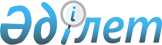 Об утверждении Плана по управлению пастбищами и их использованию по Шалкарскому району на 2021-2022 годыРешение Шалкарского районного маслихата Актюбинской области от 15 сентября 2021 года № 105
      В соответствии подпунктом 2-1) пункта 1 статьи 15 Земельного Кодекса Республики Казахстан от 20 июня 2003 года и статьей 6 Закона Республики Казахстан от 23 января 2001 года "О местном государственном управлении и самоуправлении в Республике Казахстан", Шалкарский районный маслихат РЕШИЛ:
      1. Утвердить План по управлению пастбищами и их использованию по Шалкарскому району на 2021-2022 годы согласно приложениям к настоящему решению.
      2. Настоящее решение вводится в действие со дня его первого официального опубликования. План по управлению пастбищами и их использованию в Айшуакском сельском округе на 2021-2022 годы
      Настоящий План по управлению пастбищами и их использованию по Шалкарскому району на 2021-2022 годы (далее – План) разработан в соответствии с Законами Республики Казахстан от 20 февраля 2017 года "О пастбищах", от 23 января 2001 года "О местном государственном управлении и самоуправлении в Республике Казахстан", приказом Заместителя Премьер-Министра Республики Казахстан - Министра сельского хозяйства Республики Казахстан от 24 апреля 2017 года № 173 "Об утверждении Правил рационального использования пастбищ" (зарегистрированный в реестре государственной регистрации нормативных правовых актов № 15090), приказом Министра сельского хозяйства Республики Казахстан от 14 апреля 2015 года № 3-3/332 "Об утверждении предельно допустимой нормы нагрузки на общую площадь пастбищ" (зарегистрированный в реестре государствен-ной регистрации нормативных правовых актов № 11064).
      План принимается в целях рационального использования пастбищ, устойчивого обеспечения потребности в кормах и предотвращения процессов деградации пастбищ.
      План содержит:
      1) схему (карту) расположения пастбищ на территории Айшуакского сельского округа в разрезе категорий земель, собственников земельных участков и землепользователей на основании правоустанавливающих документов (приложение 1);
      2) приемлемые схемы пастбищеоборотов (приложение 2);
      3) карту с обозначением внешних и внутренних границ и площадей пастбищ, в том числе сезонных, объектов пастбищной инфраструктуры (приложение 3);
      4) схему доступа пастбищепользователей к водоисточникам (озерам, рекам, прудам, копаням, оросительным или обводнительным каналам, трубчатым или шахтным колодцам), составленную согласно норме потребления воды (приложение 4);
      5) схему перераспределения пастбищ для размещения поголовья сельскохозяйственных животных физических и (или) юридических лиц, у которых отсутствуют пастбища, и перемещения его на предоставляемые пастбища (приложение 5);
      6) схему размещения поголовья сельскохозяйственных животных на отгонных пастбищах физических и (или) юридических лиц, не обеспеченных пастбищами, расположенными при селе, сельском округе (приложение 6);
      7) календарный график по использованию пастбищ, устанавливающий сезонные маршруты выпаса и передвижения сельскохозяйственных животных (приложение 7);
      8) иные требования, необходимые для рационального использования пастбищ на соответствующей административно-территориальной единице.
      План принят с учетом сведений о состоянии геоботанического обследования пастбищ, сведений о ветеринарно-санитарных объектах, данных о численности поголовья сельскохозяйственных животных с указанием их владельцев - пастбищепользователей, физических и (или) юридических лиц, данных о количестве гуртов, отар, табунов, сформированных по видам и половозрастным группам сельскохозяйственных животных, сведений о формировании поголовья сельскохозяйственных животных для выпаса на отгонных пастбищах, особенностей выпаса сельскохозяйственных животных на культурных и аридных пастбищах, сведений о сервитутах для прогона скота и иных данных, предоставленных государственными органами, физическими и (или) юридическими лицами.
      По административно-территориальному делению в Айшуакском сельском округе имеются 2 сельских населенных пунктов.
      Общая площадь территории Айшуакского сельского округа 947088 гектар, из них пастбищные земли – 928913 гектар.
      По категориям земли подразделяются на:
      земли сельскохозяйственного назначения – 470440 гектар;
      земли населенных пунктов – 129098 гектар;
      земли запаса – 347550 гектар.
      По природным условиям территория Айшуакского сельского округа по агроклиматическим показателям относится к сухостепной зоне, характеризуется суровой длительной зимой, кратковременным жарким летом, резкими противоречиями температур зимы и лета, малым количеством годовых осадков, засухой. Почвы в основном каштановые и светлокаштановые, малогумусные.
      На 1 января 2021 года в Айшуакском сельском округе насчитывается (личное подворье населения) крупного рогатого скота 2137 голов, из них маточное поголовье 1410 голов, мелкого рогатого скота 13753 голов, 567 голов лошади, 756 голов верблюд. Из них:
      в селе Бегимбет:
      крупного рогатого скота 1009 головы, из них маточное поголовье 570 голова, мелкого рогатого скота 10115 голов, 368 голов лошади, 526 голов верблюд.
      Площадь пастбищ составляет 93352 гектар.
      в селе Есет ата:
      крупного рогатого скота 401 головы, из них маточное поголовье 210 голов, мелкого рогатого скота 3638 головы, 199 головы лошадей, 230 голов верблюд.
      Площадь пастбищ составляет 26081 гектар.
      Поголовье крестьянских хозяйствах Айшуакского сельского округа составляет: крупного рогатого скота 2183 головы, мелкого рогатого скота 5007 головы, 1540 голов лошади, 630 голов верблюд.
      Площадь пастбищ крестьянских хозяйств составляет 220892 гектар. Не имеется потребности пастбищ.
      Для обеспечения сельскохозяйственных животных по Айшуакскому сельскому округу имеются всего 928913 гектар пастбищных угодий. В черте населенных пунктов числится 119433 гектар пастбищ.
      В Айшуакском сельском округе сервитуты для прогона скота не установлены.
      На основании вышеизложенного, согласно статьи 15 Закона Республики Казахстан "О пастбищах" для нужд местного населения (село Бегимбет, село Есет ата.) по содержанию маточного (дойного) поголовья сельскохозяйственных животных при имеющихся пастбищных угодьях населенных пунктов в размере 119433 га, при норме нагрузки 10 гектар/гол потребность не возникает.
      Не имеется потребность пастбищных угодий по выпасу других сельскохозяйственных животных местного населения при норме нагрузки на голову крупного рогатого скота – 15 гектар/голов, овец и коз – 3 гектар/голов, лошадей – 18 гектар/голов, верблюда – 23 гектар/голов.
      Потребность:
      для КРС – 1410 голов х 15 гектар/голов = 21150 гектар;
      для мелкого рогатого скота – 13753 голов. х 3 гектар/голов. = 41259 гектар;
      для лошадей - 567 голов х 18 гектар/голов = 10206 гектар;
      для верблюд – 756 голов х 23 гектар/голов = 17388 гектар.
      21150+41259+10206+17388 = 90003 гектар. Список землевладельцев на территории Айшуакского сельского окуруга
      № 1 таблица
      продолжение таблицы Сведения по распределению пастбищ для размещения маточного (дойного) поголовья КРС по Айшуакскому сельскому округу в разрезе населенных пунктов
      № 2 таблица
      продолжение таблицы Сведения по перераспределению пастбищ для размещения пологоловья сельскохозяйственных животных в разрезе собственников земельных участков по Айшуакскому сельскому округу
      № 3 таблица
      продолжение таблицы Схема (карта) расположения пастбищ на территории Айшуакского сельского округа в разрезе категорий земель, собственников земельных участков и землепользователей на основании правоустанавливающих документов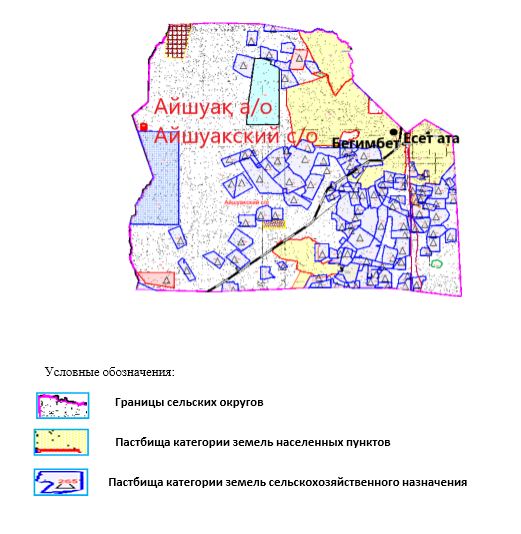  Приемлемые схемы пастбищеоборотов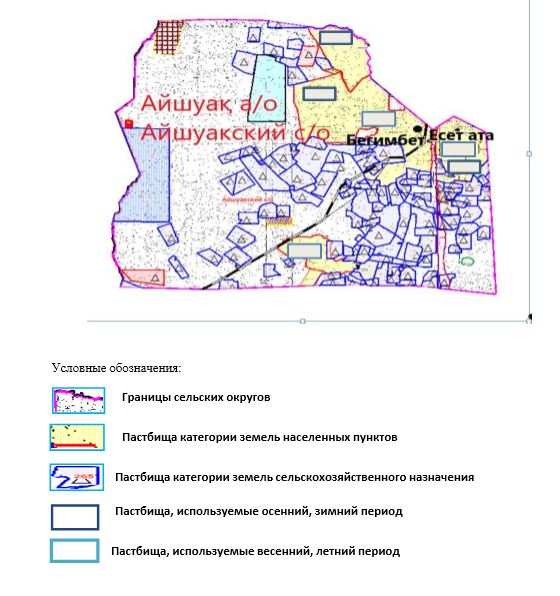  Карта с обозначением внешних и внутренних границ и площадей пастбищ, в том числе сезонных, объектов пастбищной инфраструктуры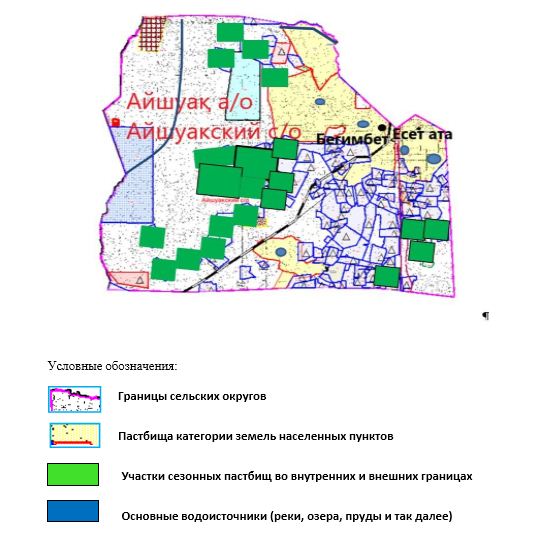  Схема доступа пастбищепользователей к водоисточникам (озерам, рекам, прудам, копаням, оросительным или обводнительным каналам, трубчатым или шахтным колодцам), составленная согласно норме потребления воды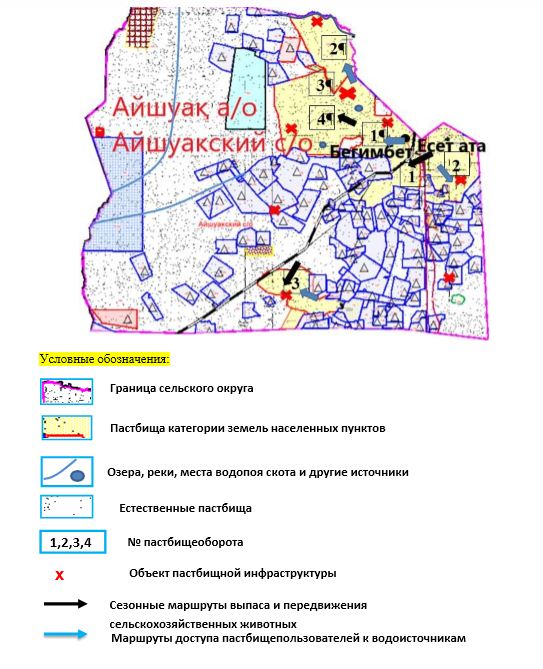  Схема перераспределения пастбищ для размещения поголовья сельскохозяйственных животных физических и (или) юридических лиц, у которых отсутствуют пастбища, и перемещения его на предоставляемые пастбища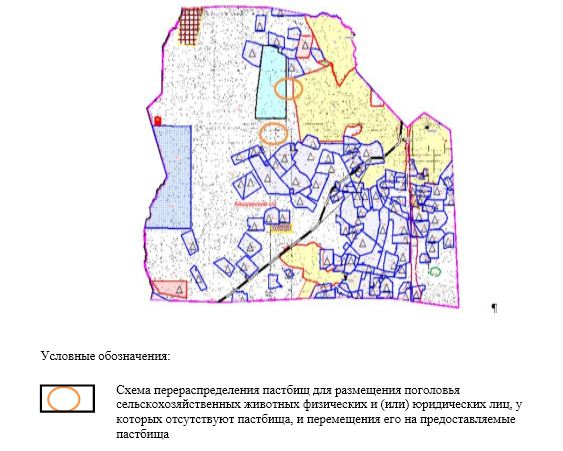  Схема размещения поголовья сельскохозяйственных животных, не обеспеченных пастбищами, на отгонных пастбищах физическими и (или) юридическими лицами, расположенными в селе, сельском округе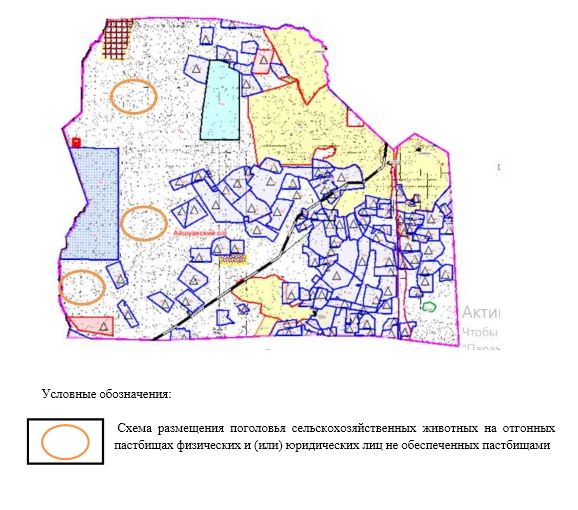  Календарный график по использованию пастбищ, устанавливающий сезонные маршруты выпаса и прогона сельскохозяйственных животных
      Примечание: расшифровка аббревиатур:
      ВЛС – весенне-летний сезон;
      ЛОС – летне-осенний сезон;
      ЛС – летний сезон;
      ОЗ – отдыхающий загон План по управлению пастбищами и их использованию в Актогайском сельском округе на 2021-2022 годы
      Настоящий План по управлению пастбищами и их использованию по Шалкарскому району на 2021-2022 годы (далее – План) разработан в соответствии с Законами Республики Казахстан от 20 февраля 2017 года "О пастбищах", от 23 января 2001 года "О местном государственном управлении и самоуправлении в Республике Казахстан", приказом Заместителя Премьер-Министра Республики Казахстан - Министра сельского хозяйства Республики Казахстан от 24 апреля 2017 года № 173 "Об утверждении Правил рационального использования пастбищ" (зарегистрированный в реестре государственной регистрации нормативных правовых актов № 15090), приказом Министра сельского хозяйства Республики Казахстан от 14 апреля 2015 года № 3-3/332 "Об утверждении предельно допустимой нормы нагрузки на общую площадь пастбищ" (зарегистрированный в реестре государствен-ной регистрации нормативных правовых актов № 11064).
      План принимается в целях рационального использования пастбищ, устойчивого обеспечения потребности в кормах и предотвращения процессов деградации пастбищ.
      План содержит:
      1) схему (карту) расположения пастбищ на территории Актогайского сельского округа в разрезе категорий земель, собственников земельных участков и землепользователей на основании правоустанавливающих документов (приложение 1);
      2) приемлемые схемы пастбищеоборотов (приложение 2);
      3) карту с обозначением внешних и внутренних границ и площадей пастбищ, в том числе сезонных, объектов пастбищной инфраструктуры (приложение 3);
      4) схему доступа пастбищепользователей к водоисточникам (озерам, рекам, прудам, копаням, оросительным или обводнительным каналам, трубчатым или шахтным колодцам), составленную согласно норме потребления воды (приложение 4);
      5) схему перераспределения пастбищ для размещения поголовья сельскохозяйственных животных физических и (или) юридических лиц, у которых отсутствуют пастбища, и перемещения его на предоставляемые пастбища (приложение 5);
      6) схему размещения поголовья сельскохозяйственных животных на отгонных пастбищах физических и (или) юридических лиц, не обеспеченных пастбищами, расположенными при селе, сельском округе (приложение 6);
      7) календарный график по использованию пастбищ, устанавливающий сезонные маршруты выпаса и передвижения сельскохозяйственных животных (приложение 7);
      8) иные требования, необходимые для рационального использования пастбищ на соответствующей административно-территориальной единице.
      План принят с учетом сведений о состоянии геоботанического обследования пастбищ, сведений о ветеринарно-санитарных объектах, данных о численности поголовья сельскохозяйственных животных с указанием их владельцев - пастбищепользователей, физических и (или) юридических лиц, данных о количестве гуртов, отар, табунов, сформированных по видам и половозрастным группам сельскохозяйственных животных, сведений о формировании поголовья сельскохозяйственных животных для выпаса на отгонных пастбищах, особенностей выпаса сельскохозяйственных животных на культурных и аридных пастбищах, сведений о сервитутах для прогона скота и иных данных, предоставленных государственными органами, физическими и (или) юридическими лицами.
      По административно-территориальному делению в Актогайском сельском округе имеются 3 сельских населенных пунктов.
      Общая площадь территории Актогайского сельского округа 149798 гектар, из них пастбищные земли – 140795 гектар.
      По категориям земли подразделяются на:
      земли сельскохозяйственного назначения – 31804 гектар;
      земли населенных пунктов – 39173 гектар;
      земли запаса – 78821 гектар.
      По природным условиям территория Актогайского сельского округа по агроклиматическим показателям относится к сухостепной зоне, характеризуется суровой длительной зимой, кратковременным жарким летом, резкими противоречиями температур зимы и лета, малым количеством годовых осадков, засухой. Почвы в основном каштановые и светлокаштановые, малогумусные.
      На 1 января 2021 года в Актогайском сельском округе насчитывается (личное подворье населения) крупного рогатого скота 1260 голов, из них маточное поголовье 854 голов, мелкого рогатого скота 3440 голов, 541 голов лошади, 8 голов верблюд. Из них:
      в селе Котыртас:
      крупного рогатого скота 913 головы, из них маточное поголовье 768 голова, мелкого рогатого скота 1997 голов, 509 голов лошади, 3 голов верблюд.
      Площадь пастбищ составляет 20983 гектар.
      в селе Актанбатыр:
      крупного рогатого скота 223 головы, из них маточное поголовье 58 голов, мелкого рогатого скота 738 головы, 22 головы лошадей.
      Площадь пастбищ составляет 13459 гектар.
      в селе Корганжар:
      крупного рогатого скота 124 головы, из них маточное поголовье 28 голов, мелкого рогатого скота 453 головы, 10 головы лошадей , 3 голов верблюд
      Площадь пастбищ составляет 4309 гектар.
      Поголовье крестьянских хозяйствах Актогайского сельского округа составляет: крупного рогатого скота 275 головы, мелкого рогатого скота 335 головы, 300 голов лошади, 10 голов верблюд.
      Площадь пастбищ крестьянских хозяйств составляет 31705 гектар. Не имеется потребности пастбищ.
      Для обеспечения сельскохозяйственных животных по Актогайскому сельскому округу имеются всего 140795 гектар пастбищных угодий. В черте населенных пунктов числится 38748 гектар пастбищ.
      В Актогайском сельском округе сервитуты для прогона скота не установлены.
      На основании вышеизложенного, согласно статьи 15 Закона Республики Казахстан "О пастбищах" для нужд местного населения (село Котыртас, село Актанбатыр, село Корганжар.) по содержанию маточного (дойного) поголовья сельскохозяйственных животных при имеющихся пастбищных угодьях населенных пунктов в размере 38748 га, при норме нагрузки 10 гектар/гол потребность не возникает.
      Не имеется потребность пастбищных угодий по выпасу других сельскохозяйственных животных местного населения при норме нагрузки на голову крупного рогатого скота – 15 гектар/голов, овец и коз – 3 гектар/голов, лошадей – 18 гектар/голов, верблюда – 23 гектар/голов.
      Потребность:
      для КРС – 1260 голов х 15 гектар/голов = 18900 гектар;
      для мелкого рогатого скота – 3440 голов. х 3 гектар/голов. = 10320 гектар;
      для лошадей - 541 голов х 18 гектар/голов = 9738 гектар;
      для верблюд – 8 голов х 23 гектар/голов = 184 гектар.
      18900+10320+9738+184 = 39142 гектар. Список землевладельцев на территории Актогайского сельского окуруга
      № 1 таблица
      продолжение таблицы Сведения по распределению пастбищ для размещения маточного (дойного) поголовья КРС по Актогайскому сельскому округу в разрезе населенных пунктов
      № 2 таблица
      продолжение таблицы Сведения по перераспределению пастбищ для размещения пологоловья сельскохозяйственных животных в разрезе собственников земельных участков по Актогайскому сельскому округу
      № 3 таблица
      продолжение таблицы Схема (карта) расположения пастбищ на территории Актогайского сельского округа в разрезе категорий земель, собственников земельных участков и землепользователей на основании правоустанавливающих документов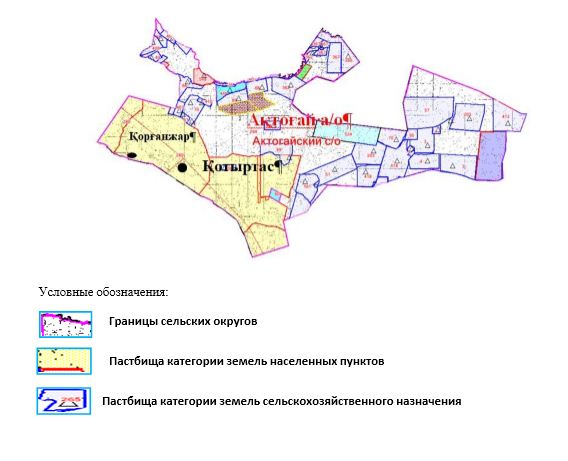  Приемлемые схемы пастбищеоборотов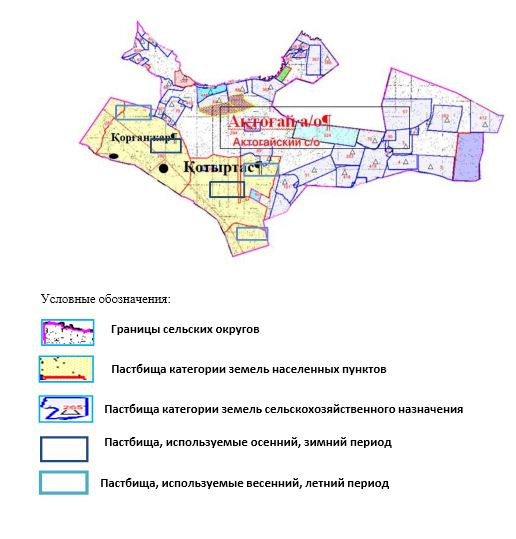  Карта с обозначением внешних и внутренних границ и площадей пастбищ, в том числе сезонных, объектов пастбищной инфраструктуры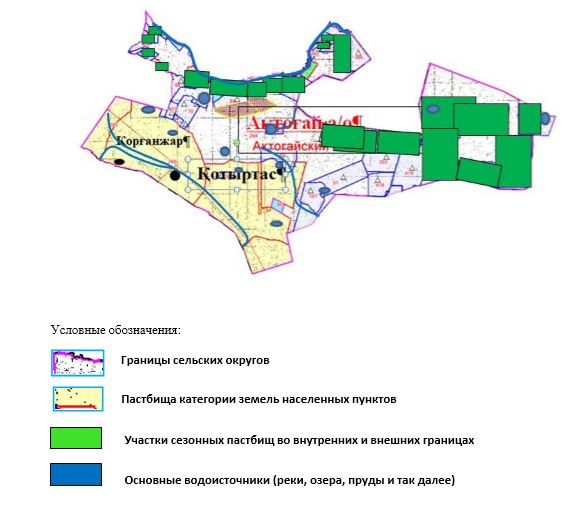  Схема доступа пастбищепользователей к водоисточникам (озерам, рекам, прудам, копаням, оросительным или обводнительным каналам, трубчатым или шахтным колодцам), составленная согласно норме потребления воды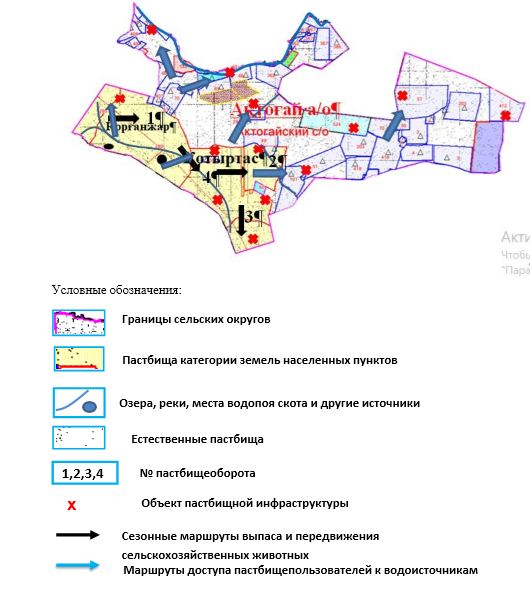  Схема перераспределения пастбищ для размещения поголовья сельскохозяйственных животных физических и (или) юридических лиц, у которых отсутствуют пастбища, и перемещения его на предоставляемые пастбища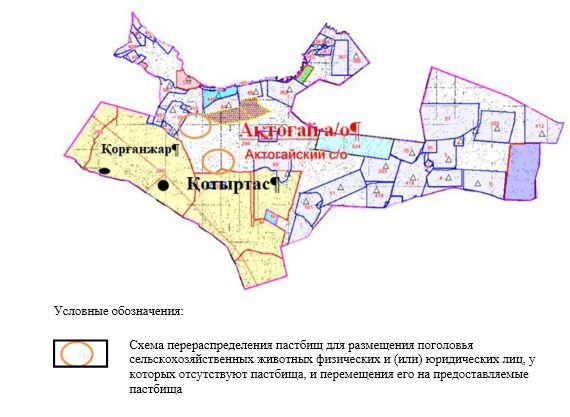  Схема размещения поголовья сельскохозяйственных животных, не обеспеченных пастбищами, на отгонных пастбищах физическими и (или) юридическими лицами, расположенными в селе, сельском округе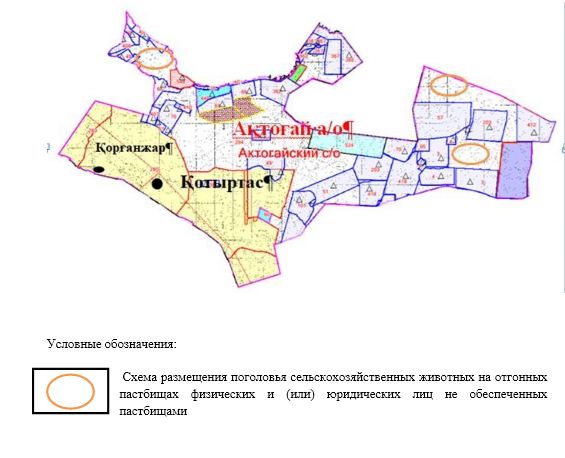  Календарный график по использованию пастбищ, устанавливающий сезонные маршруты выпаса и прогона сельскохозяйственных животных
      Примечание: расшифровка аббревиатур:
      ВЛС – весенне-летний сезон;
      ЛОС – летне-осенний сезон;
      ЛС – летний сезон;
      ОЗ – отдыхающий загон План по управлению пастбищами и их использованию в Бершугирском сельском округе на 2021-2022 годы
      Настоящий План по управлению пастбищами и их использованию по Шалкарскому району на 2021-2022 годы (далее – План) разработан в соответствии с Законами Республики Казахстан от 20 февраля 2017 года "О пастбищах", от 23 января 2001 года "О местном государственном управлении и самоуправлении в Республике Казахстан", приказом Заместителя Премьер-Министра Республики Казахстан - Министра сельского хозяйства Республики Казахстан от 24 апреля 2017 года № 173 "Об утверждении Правил рационального использования пастбищ" (зарегистрированный в реестре государственной регистрации нормативных правовых актов № 15090), приказом Министра сельского хозяйства Республики Казахстан от 14 апреля 2015 года № 3-3/332 "Об утверждении предельно допустимой нормы нагрузки на общую площадь пастбищ" (зарегистрированный в реестре государствен-ной регистрации нормативных правовых актов № 11064).
      План принимается в целях рационального использования пастбищ, устойчивого обеспечения потребности в кормах и предотвращения процессов деградации пастбищ.
      План содержит:
      1) схему (карту) расположения пастбищ на территории Бершугирского сельского округа в разрезе категорий земель, собственников земельных участков и землепользователей на основании правоустанавливающих документов (приложение 1);
      2) приемлемые схемы пастбищеоборотов (приложение 2);
      3) карту с обозначением внешних и внутренних границ и площадей пастбищ, в том числе сезонных, объектов пастбищной инфраструктуры (приложение 3);
      4) схему доступа пастбищепользователей к водоисточникам (озерам, рекам, прудам, копаням, оросительным или обводнительным каналам, трубчатым или шахтным колодцам), составленную согласно норме потребления воды (приложение 4);
      5) схему перераспределения пастбищ для размещения поголовья сельскохозяйственных животных физических и (или) юридических лиц, у которых отсутствуют пастбища, и перемещения его на предоставляемые пастбища (приложение 5);
      6) схему размещения поголовья сельскохозяйственных животных на отгонных пастбищах физических и (или) юридических лиц, не обеспеченных пастбищами, расположенными при селе, сельском округе (приложение 6);
      7) календарный график по использованию пастбищ, устанавливающий сезонные маршруты выпаса и передвижения сельскохозяйственных животных (приложение 7);
      8) иные требования, необходимые для рационального использования пастбищ на соответствующей административно-территориальной единице.
      План принят с учетом сведений о состоянии геоботанического обследования пастбищ, сведений о ветеринарно-санитарных объектах, данных о численности поголовья сельскохозяйственных животных с указанием их владельцев - пастбищепользователей, физических и (или) юридических лиц, данных о количестве гуртов, отар, табунов, сформированных по видам и половозрастным группам сельскохозяйственных животных, сведений о формировании поголовья сельскохозяйственных животных для выпаса на отгонных пастбищах, особенностей выпаса сельскохозяйственных животных на культурных и аридных пастбищах, сведений о сервитутах для прогона скота и иных данных, предоставленных государственными органами, физическими и (или) юридическими лицами.
      По административно-территориальному делению в Бершугирском сельском округе имеются 3 сельских населенных пунктов.
      Общая площадь территории Бершугирского сельского округа 153308 гектар, из них пастбищные земли – 141905 гектар.
      По категориям земли подразделяются на:
      земли сельскохозяйственного назначения – 30839 гектар;
      земли населенных пунктов – 20790 гектар;
      земли запаса – 101679 гектар.
      По природным условиям территория Бершугирского сельского округа по агроклиматическим показателям относится к сухостепной зоне, характеризуется суровой длительной зимой, кратковременным жарким летом, резкими противоречиями температур зимы и лета, малым количеством годовых осадков, засухой. Почвы в основном каштановые и светлокаштановые, малогумусные.
      На 1 января 2021 года в Бершугирском сельском округе насчитывается (личное подворье населения ) крупного рогатого скота 1770 голов, из них маточное поголовье
      170 голов, мелкого рогатого скота 3915 голов, 166 голов лошади, 8 голов верблюд. Из них:
      в селе Бершугир:
      крупного рогатого скота 593 головы, из них маточное поголовье 52 голова, мелкого рогатого скота 2866 голов, 101 голов лошадей.
      Площадь пастбищ составляет 10947 гектар.
      в селе Алабас:
      крупного рогатого скота 316 головы, из них маточное поголовье 30 голов, мелкого рогатого скота 495 головы, 13 головы лошадей.
      Площадь пастбищ составляет 6259 гектар.
      в селе Сарысай:
      крупного рогатого скота 861 головы, из них маточное поголовье 88 голов, мелкого рогатого скота 554 головы, 52 головы лошадей, 8 голов верблюд.
      Площадь пастбищ составляет 2940 гектар.
      Поголовье крестьянских хозяйствах Бершугирского сельского округа составляет: крупного рогатого скота 299 головы, мелкого рогатого скота 403 головы, 301 голов лошадей.
      Площадь пастбищ крестьянских хозяйств составляет 30525 гектар. Не имеется потребности пастбищ.
      Для обеспечения сельскохозяйственных животных по Бершугирскому сельскому округу имеются всего 141905 гектар пастбищных угодий. В черте населенных пунктов числится 20146 гектар пастбищ.
      В Бершугирском сельском округе сервитуты для прогона скота не установлены.
      На основании вышеизложенного, согласно статьи 15 Закона Республики Казахстан "О пастбищах" для нужд местного населения (село Бершугир, село Алабас, село Сарысай.) по содержанию маточного (дойного) поголовья сельскохозяйственных животных при имеющихся пастбищных угодьях населенных пунктов в размере 20146 гектар, при норме нагрузки 10 гектар/голов потребность не возникает.
      Имеется потребность пастбищных угодий по выпасу других сельскохозяйственных животных местного населения в размере 21321 гектар, при норме нагрузки на голову крупного рогатого скота – 15 гектар/голов, овец и коз – 3 гектар/голов, лошадей – 18 гектар/голов, верблюда – 23 гектар/голов.
      Потребность:
      для КРС – 1770 голов х 15 гектар/голов = 26550 гектар;
      для мелкого рогатого скота – 3915 голов. х 3 гектар/голов. = 11745 гектар;
      для лошадей - 166 голов х 18 гектар/голов = 2988 гектар;
      для верблюд – 8 голов х 23 гектар/голов = 184 гектар.
      26550+11745+2988+184 = 41467 гектар.
      Сложившуюся потребность пастбищных угодий в размере 21321 гектар необходимо восполнить за счет районного земельного запаса. Список землевладельцев на территории Бершугирского сельского окуруга
      № 1 таблица
      продолжение таблицы Сведения по распределению пастбищ для размещения маточного (дойного) поголовья КРС по Актогайскому сельскому округу в разрезе населенных пунктов 
      № 2 таблица
      продолжение таблицы Информация о переделе пастбищ для размещения скота с стороны землевладельцев Бершугурском сельском округе 
      № 3 таблица
      продолжение таблицы Схема (карта) расположения пастбищ на территории Бершугирского сельского округа в разрезе категорий земель, собственников земельных участков и землепользователей на основании правоустанавливающих документов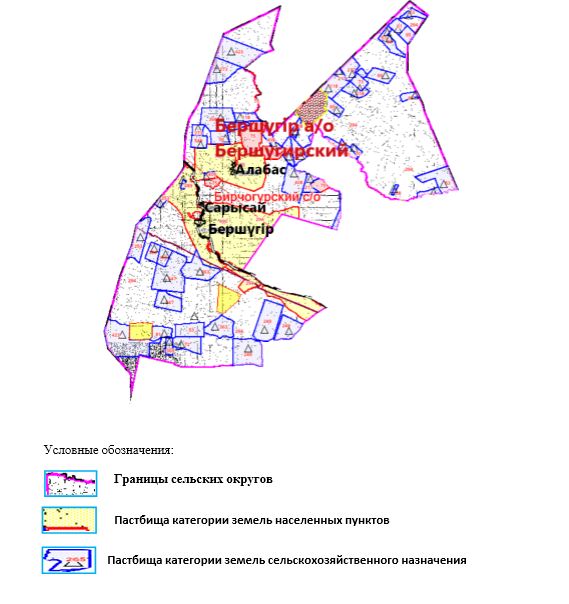  Приемлемые схемы пастбищеоборотов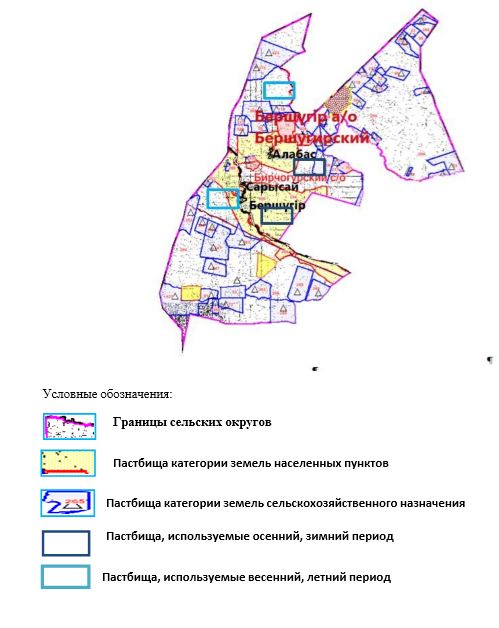  Карта с обозначением внешних и внутренних границ и площадей пастбищ, в том числе сезонных, объектов пастбищной инфраструктуры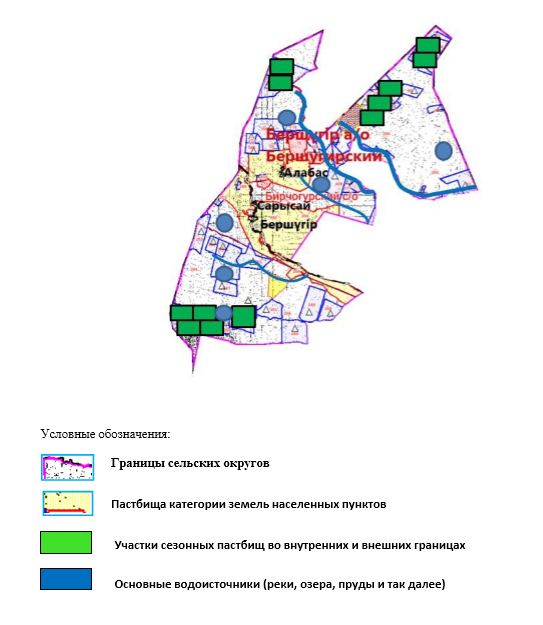  Схема доступа пастбищепользователей к водоисточникам (озерам, рекам, прудам, копаням, оросительным или обводнительным каналам, трубчатым или шахтным колодцам), составленная согласно норме потребления воды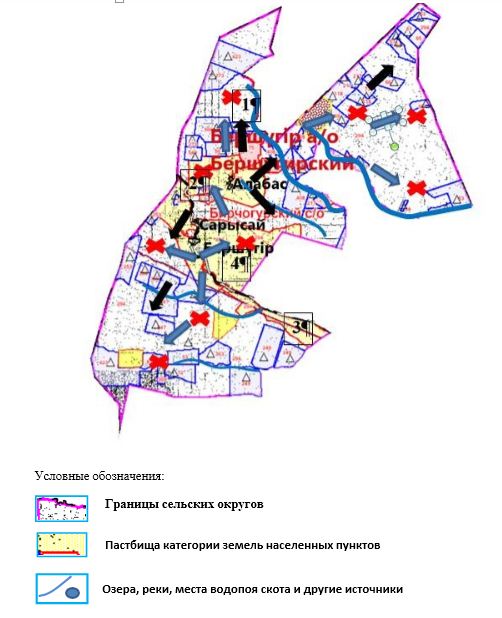 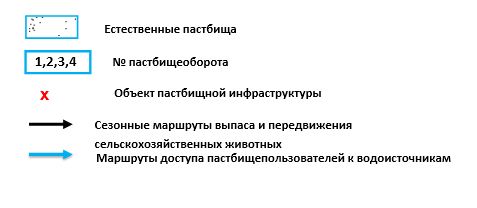  Схема перераспределения пастбищ для размещения поголовья сельскохозяйственных животных физических и (или) юридических лиц, у которых отсутствуют пастбища, и перемещения его на предоставляемые пастбища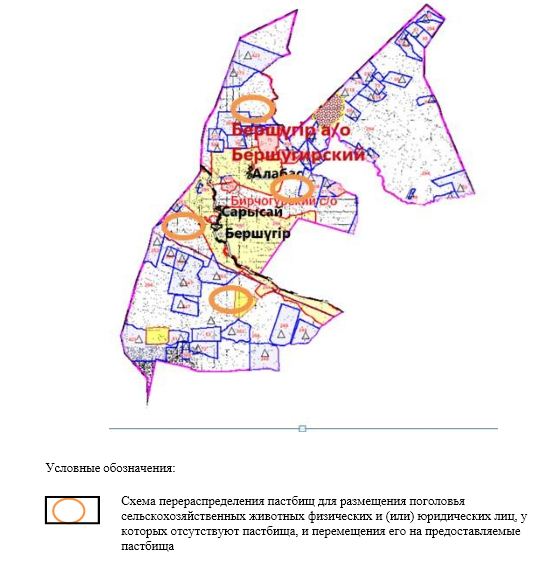  Схема размещения поголовья сельскохозяйственных животных, не обеспеченных пастбищами, на отгонных пастбищах физическими и (или) юридическими лицами, расположенными в селе, сельском округе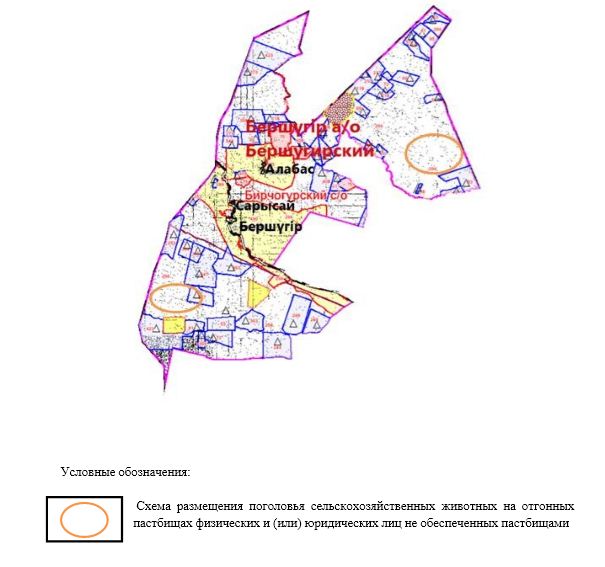  Календарный график по использованию пастбищ, устанавливающий сезонные маршруты выпаса и прогона сельскохозяйственных животных
      Примечание: расшифровка аббревиатур:
      ВЛС – весенне-летний сезон;
      ЛОС – летне-осенний сезон;
      ЛС – летний сезон;
      ОЗ – отдыхающий загон. План по управлению пастбищами и их использованию в Бозойском сельском округе на 2021-2022 годы
      Настоящий План по управлению пастбищами и их использованию по Шалкарскому району на 2021-2022 годы (далее – План) разработан в соответствии с Законами Республики Казахстан от 20 февраля 2017 года "О пастбищах", от 23 января 2001 года "О местном государственном управлении и самоуправлении в Республике Казахстан", приказом Заместителя Премьер-Министра Республики Казахстан - Министра сельского хозяйства Республики Казахстан от 24 апреля 2017 года № 173 "Об утверждении Правил рационального использования пастбищ" (зарегистрированный в реестре государственной регистрации нормативных правовых актов № 15090), приказом Министра сельского хозяйства Республики Казахстан от 14 апреля 2015 года № 3-3/332 "Об утверждении предельно допустимой нормы нагрузки на общую площадь пастбищ" (зарегистрированный в реестре государствен-ной регистрации нормативных правовых актов № 11064).
      План принимается в целях рационального использования пастбищ, устойчивого обеспечения потребности в кормах и предотвращения процессов деградации пастбищ.
      План содержит:
      1) схему (карту) расположения пастбищ на территории Бозойского сельского округа в разрезе категорий земель, собственников земельных участков и землепользователей на основании правоустанавливающих документов (приложение 1);
      2) приемлемые схемы пастбищеоборотов (приложение 2);
      3) карту с обозначением внешних и внутренних границ и площадей пастбищ, в том числе сезонных, объектов пастбищной инфраструктуры (приложение 3);
      4) схему доступа пастбищепользователей к водоисточникам (озерам, рекам, прудам, копаням, оросительным или обводнительным каналам, трубчатым или шахтным колодцам), составленную согласно норме потребления воды (приложение 4);
      5) схему перераспределения пастбищ для размещения поголовья сельскохозяйственных животных физических и (или) юридических лиц, у которых отсутствуют пастбища, и перемещения его на предоставляемые пастбища (приложение 5);
      6) схему размещения поголовья сельскохозяйственных животных на отгонных пастбищах физических и (или) юридических лиц, не обеспеченных пастбищами, расположенными при селе, сельском округе (приложение 6);
      7) календарный график по использованию пастбищ, устанавливающий сезонные маршруты выпаса и передвижения сельскохозяйственных животных (приложение 7);
      8) иные требования, необходимые для рационального использования пастбищ на соответствующей административно-территориальной единице.
      План принят с учетом сведений о состоянии геоботанического обследования пастбищ, сведений о ветеринарно-санитарных объектах, данных о численности поголовья сельскохозяйственных животных с указанием их владельцев - пастбищепользователей, физических и (или) юридических лиц, данных о количестве гуртов, отар, табунов, сформированных по видам и половозрастным группам сельскохозяйственных животных, сведений о формировании поголовья сельскохозяйственных животных для выпаса на отгонных пастбищах, особенностей выпаса сельскохозяйственных животных на культурных и аридных пастбищах, сведений о сервитутах для прогона скота и иных данных, предоставленных государственными органами, физическими и (или) юридическими лицами.
      По административно-территориальному делению в Бозойском сельском округе имеются 3 сельских населенных пунктов.
      Общая площадь территории Бозойского сельского округа 1076858 гектар, из них пастбищные земли – 816796 гектар.
      По категориям земли подразделяются на:
      земли сельскохозяйственного назначения – 229331 гектар;
      земли населенных пунктов – 102103 гектар;
      земли запаса – 974755 гектар.
      По природным условиям территория Бозойского сельского округа по агроклиматическим показателям относится к сухостепной зоне, характеризуется суровой длительной зимой, кратковременным жарким летом, резкими противоречиями температур зимы и лета, малым количеством годовых осадков, засухой. Почвы в основном каштановые и светлокаштановые, малогумусные.
      На 1 января 2021 года в Бозойском сельском округе насчитывается (личное подворье населения) крупного рогатого скота 6993 голов, из них маточное поголовье 659 голов, мелкого рогатого скота 7556 голов, 8930 голов лошади, 3330 голов верблюд. Из них:
      в селе Бозой крупного рогатого скота 4044 головы, из них маточное поголовье 412 голова, мелкого рогатого скота 3583 голов, 5710 голов лошадей , 1959 голов верблюдов.
      Площадь пастбищ составляет 53142 гектар.
      в селе Канбакты:
      крупного рогатого скота 2349 головы, из них маточное поголовье 212 голов, мелкого рогатого скота 3583 головы, 2784 головы лошадей , 1174 голов верблюдов.
      Площадь пастбищ составляет 16524 гектар в селе Коянкулак:
      крупного рогатого скота 600 головы, из них маточное поголовье 35 голов, мелкого рогатого скота 390 головы, 436 головы лошадей, 197 голов верблюд.
      Площадь пастбищ составляет 17639 гектар.
      Поголовье крестьянских хозяйствах Бозойского сельского округа составляет: крупного рогатого скота 4145 головы, мелкого рогатого скота 4695 головы, 7940 голов лошадей, 2550 голов верблюдов.
      Площадь пастбищ крестьянских хозяйств составляет 225436 гектар. Не имеется потребности пастбищ.
      Для обеспечения сельскохозяйственных животных по Бозойскому сельскому округу имеются всего 816796 гектар пастбищных угодий. В черте населенных пунктов числится 87305 гектар пастбищ.
      В Бозойском сельском округе сервитуты для прогона скота не установлены.
      На основании вышеизложенного, согласно статьи 15 Закона Республики Казахстан
      "О пастбищах" для нужд местного населения (село Бозой, село Канбакты, село Коянкулак.) по содержанию маточного (дойного) поголовья сельскохозяйственных животных при имеющихся пастбищных угодьях населенных пунктов в размере 87305 гектар, при норме нагрузки 10 гектар/голов потребность не возникает.
      Имеется потребность пастбищных угодий по выпасу других сельскохозяйственных животных местного населения в размере 277588 гектар, при норме нагрузки на голову крупного рогатого скота – 15 гектар/голов, овец и коз – 3 гектар/голов, лошадей – 18 гектар/голов, верблюда – 23 гектар/голов.
      Потребность:
      для КРС – 6993 голов х 15 гектар/голов = 104895 гектар;
      для мелкого рогатого скота – 7556 голов. х 3 гектар/голов. = 22668 гектар;
      для лошадей - 8930 голов х 18 гектар/голов = 160740 гектар;
      для верблюд – 3330 голов х 23 гектар/голов = 76590 гектар.
      104895+22668+160740+76590 = 364893 гектар.
      Сложившуюся потребность пастбищных угодий в размере 277588 гектар необходимо восполнить за счет районного земельного запаса. Список землевладельцев на территории Бозойского сельского окуруга
      № 1 таблица
      продолжение таблицы Сведения по распределению пастбищ для размещения маточного (дойного) поголовья КРС по Бозойскому сельскому округу в разрезе населенных пунктов
      № 2 таблица
      продолжение таблицы Сведения по перераспределению пастбищ для размещения пологоловья сельскохозяйственных животных в разрезе собственников земельных участков по Бозойскому сельскому округу
      № 3 таблица
      продолжение таблицы Схема (карта) расположения пастбищ на территории Бозойского сельского округа в разрезе категорий земель, собственников земельных участков и землепользователей на основании правоустанавливающих документов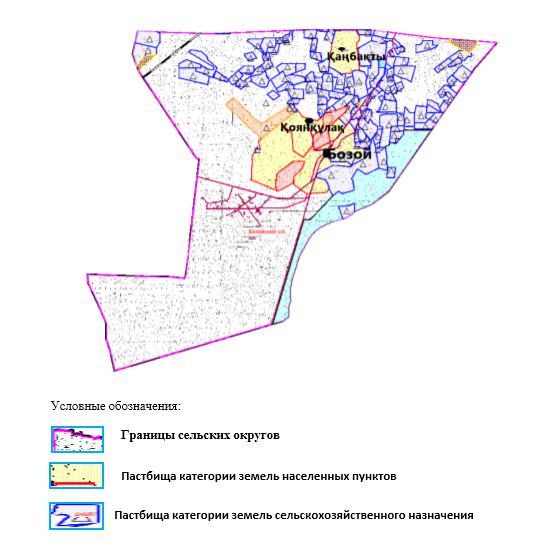  Приемлемые схемы пастбищеоборотов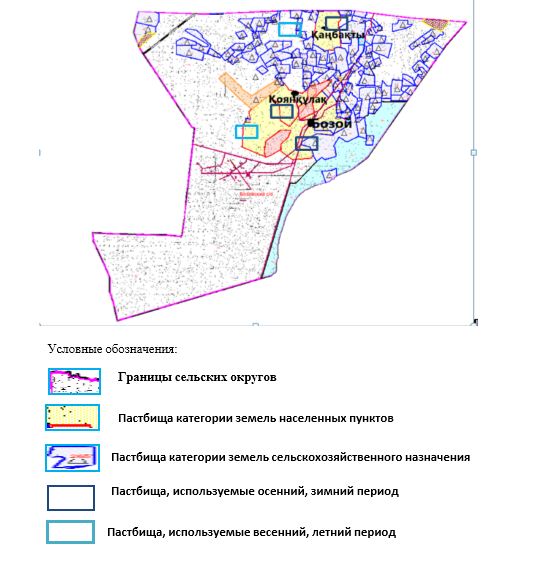  Карта с обозначением внешних и внутренних границ и площадей пастбищ, в том числе сезонных, объектов пастбищной инфраструктуры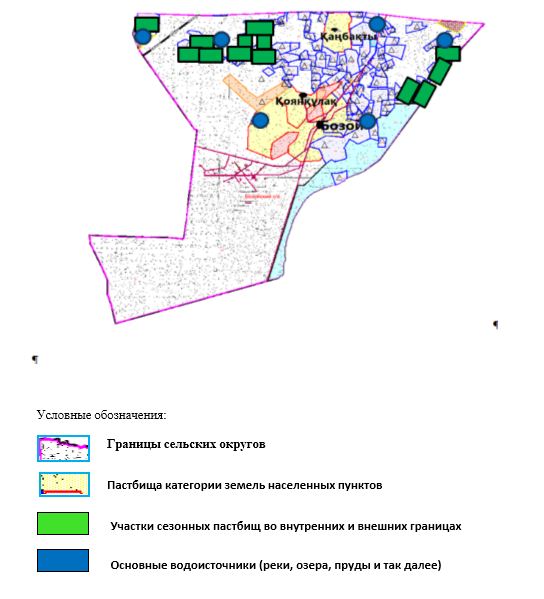  Схема доступа пастбищепользователей к водоисточникам (озерам, рекам, прудам, копаням, оросительным или обводнительным каналам, трубчатым или шахтным колодцам), составленная согласно норме потребления воды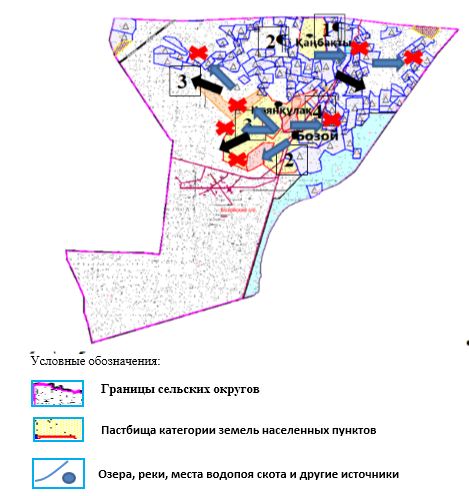 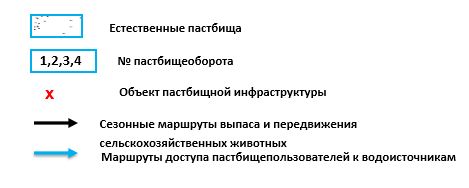  Схема перераспределения пастбищ для размещения поголовья сельскохозяйственных животных физических и (или) юридических лиц, у которых отсутствуют пастбища, и перемещения его на предоставляемые пастбища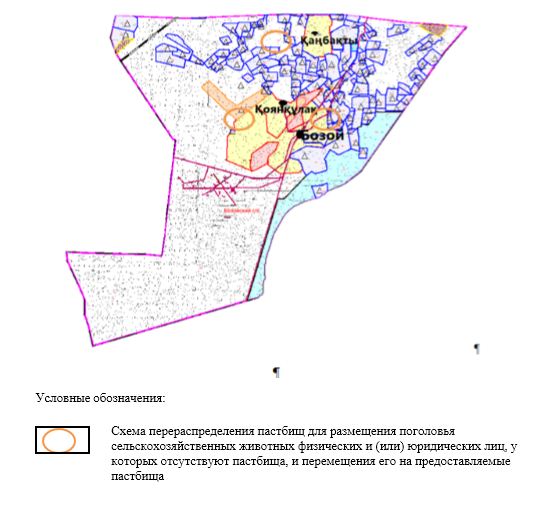  Схема размещения поголовья сельскохозяйственных животных, не обеспеченных пастбищами, на отгонных пастбищах физическими и (или) юридическими лицами, расположенными в селе, сельском округе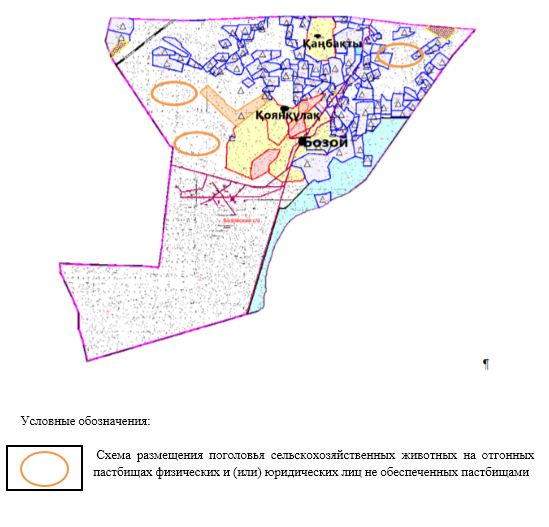  Календарный график по использованию пастбищ, устанавливающий сезонные маршруты выпаса и прогона сельскохозяйственных животных
      Примечание: расшифровка аббревиатур:
      ВЛС – весенне-летний сезон;
      ЛОС – летне-осенний сезон;
      ЛС – летний сезон;
      ОЗ – отдыхающий загон. План по управлению пастбищами и их использованию в Жанаконысском сельском округе на 2021-2022 годы
      Настоящий План по управлению пастбищами и их использованию по Шалкарскому району на 2021-2022 годы (далее – План) разработан в соответствии с Законами Республики Казахстан от 20 февраля 2017 года "О пастбищах", от 23 января 2001 года "О местном государственном управлении и самоуправлении в Республике Казахстан", приказом Заместителя Премьер-Министра Республики Казахстан - Министра сельского хозяйства Республики Казахстан от 24 апреля 2017 года № 173 "Об утверждении Правил рационального использования пастбищ" (зарегистрированный в реестре государственной регистрации нормативных правовых актов № 15090), приказом Министра сельского хозяйства Республики Казахстан от 14 апреля 2015 года № 3-3/332 "Об утверждении предельно допустимой нормы нагрузки на общую площадь пастбищ" (зарегистрированный в реестре государствен-ной регистрации нормативных правовых актов № 11064).
      План принимается в целях рационального использования пастбищ, устойчивого обеспечения потребности в кормах и предотвращения процессов деградации пастбищ.
      План содержит:
      1) схему (карту) расположения пастбищ на территории Жанаконысского сельского округа в разрезе категорий земель, собственников земельных участков и землепользователей на основании правоустанавливающих документов (приложение 1);
      2) приемлемые схемы пастбищеоборотов (приложение 2);
      3) карту с обозначением внешних и внутренних границ и площадей пастбищ, в том числе сезонных, объектов пастбищной инфраструктуры (приложение 3);
      4) схему доступа пастбищепользователей к водоисточникам (озерам, рекам, прудам, копаням, оросительным или обводнительным каналам, трубчатым или шахтным колодцам), составленную согласно норме потребления воды (приложение 4);
      5) схему перераспределения пастбищ для размещения поголовья сельскохозяйственных животных физических и (или) юридических лиц, у которых отсутствуют пастбища, и перемещения его на предоставляемые пастбища (приложение 5);
      6) схему размещения поголовья сельскохозяйственных животных на отгонных пастбищах физических и (или) юридических лиц, не обеспеченных пастбищами, расположенными при селе, сельском округе (приложение 6);
      7) календарный график по использованию пастбищ, устанавливающий сезонные маршруты выпаса и передвижения сельскохозяйственных животных (приложение 7);
      8) иные требования, необходимые для рационального использования пастбищ на соответствующей административно-территориальной единице.
      План принят с учетом сведений о состоянии геоботанического обследования пастбищ, сведений о ветеринарно-санитарных объектах, данных о численности поголовья сельскохозяйственных животных с указанием их владельцев - пастбищепользователей, физических и (или) юридических лиц, данных о количестве гуртов, отар, табунов, сформированных по видам и половозрастным группам сельскохозяйственных животных, сведений о формировании поголовья сельскохозяйственных животных для выпаса на отгонных пастбищах, особенностей выпаса сельскохозяйственных животных на культурных и аридных пастбищах, сведений о сервитутах для прогона скота и иных данных, предоставленных государственными органами, физическими и (или) юридическими лицами.
      По административно-территориальному делению в Жанаконысском сельском округе имеются 3 сельских населенных пунктов.
      Общая площадь территории Жанаконысского сельского округа 546336 гектар, из них пастбищные земли – 487374 гектар.
      По категориям земли подразделяются на:
      земли сельскохозяйственного назначения – 180349 гектар;
      земли населенных пунктов – 61889 гектар;
      земли запаса – 304098 гектар.
      По природным условиям территория Жанаконысского сельского округа по агроклиматическим показателям относится к сухостепной зоне, характеризуется суровой длительной зимой, кратковременным жарким летом, резкими противоречиями температур зимы и лета, малым количеством годовых осадков, засухой. Почвы в основном каштановые и светлокаштановые, малогумусные.
      На 1 января 2021 года в Жанаконысском сельском округе насчитывается (личное подворье населения) крупного рогатого скота 880 голов, из них маточное поголовье 48 голов, мелкого рогатого скота 3586 голов, 335 голов лошади, 280 голов верблюд. Из них:
      в селе Аккайтым:
      крупного рогатого скота 608 головы, из них маточное поголовье 32 голова, мелкого рогатого скота 2496 голов, 205 голов лошадей , 200 голов верблюдов.
      Площадь пастбищ составляет 39625 гектар.
      в селе Копасор:
      крупного рогатого скота 272 головы, из них маточное поголовье 16 голов, мелкого рогатого скота 1090 головы, 130 головы лошадей , 80 голов верблюдов.
      Площадь пастбищ составляет 15073 гектар.
      Поголовье крестьянских хозяйствах Жанаконысского сельского округа составляет: крупного рогатого скота 2177 головы, мелкого рогатого скота 6674 головы, 1511 голов лошадей, 402 голов верблюдов.
      Площадь пастбищ крестьянских хозяйств составляет 178502 гектар. Не имеется потребности пастбищ.
      Для обеспечения сельскохозяйственных животных по Жанаконысскому сельскому округу имеются всего 487374 гектар пастбищных угодий. В черте населенных пунктов числится 54698 гектар пастбищ.
      В Жанаконысском сельском округе сервитуты для прогона скота не установлены.
      На основании вышеизложенного, согласно статьи 15 Закона Республики Казахстан "О пастбищах" для нужд местного населения (село Аккайтым, село Копасор.) по содержанию маточного (дойного) поголовья сельскохозяйственных животных при имеющихся пастбищных угодьях населенных пунктов в размере 54698 гектар, при норме нагрузки 10 гектар/бас потребность не возникает.
      Не имеется потребность пастбищных угодий по выпасу других сельскохозяйственных животных местного населения при норме нагрузки на голову крупного рогатого скота – 15 гектар/голов, овец и коз – 3 гектар/голов, лошадей – 18 гектар/голов, верблюда – 23 гектар/голов.
      Потребность:
      для КРС – 880 голов х 15 гектар/голов = 10758 гектар;
      для мелкого рогатого скота – 3586 голов. х 3 гектар/голов. = 10758 гектар;
      для лошадей - 335 голов х 18 гектар/голов = 6030 гектар;
      для верблюд – 280 голов х 23 гектар/голов = 6440 гектар.
      13200+10758+6030+6440 = 36428 гектар. Список землевладельцев на территории Жанаконысского сельского окуруга
      № 1 таблица
      продолжение таблицы Сведения по распределению пастбищ для размещения маточного (дойного) поголовья КРС по Жанаконысскому сельскому округу в разрезе населенных пунктов 
      № 2 таблица
      продолжение таблицы Сведения по перераспределению пастбищ для размещения пологоловья сельскохозяйственных животных в разрезе собственников земельных участков по Жанаконысскому сельскому округу
      № 3 таблица
      продолжение таблицы Схема (карта) расположения пастбищ на территории Жанаконысского сельского округа в разрезе категорий земель, собственников земельных участков и землепользователей на основании правоустанавливающих документов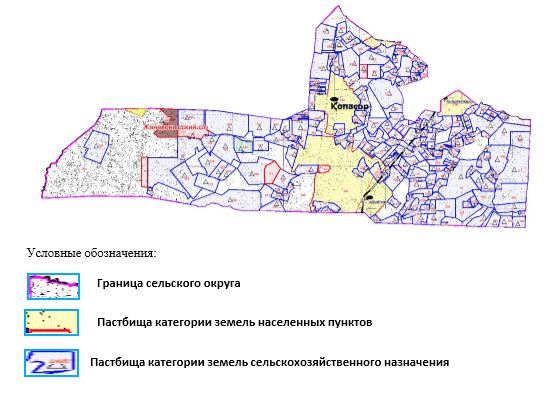  Приемлемые схемы пастбищеоборотов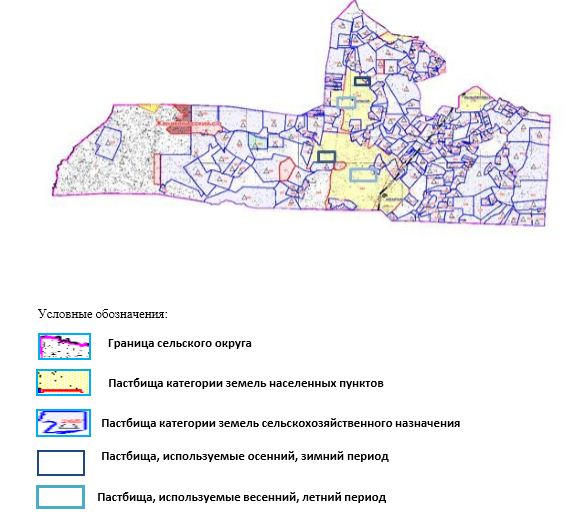  Карта с обозначением внешних и внутренних границ и площадей пастбищ, в том числе сезонных, объектов пастбищной инфраструктуры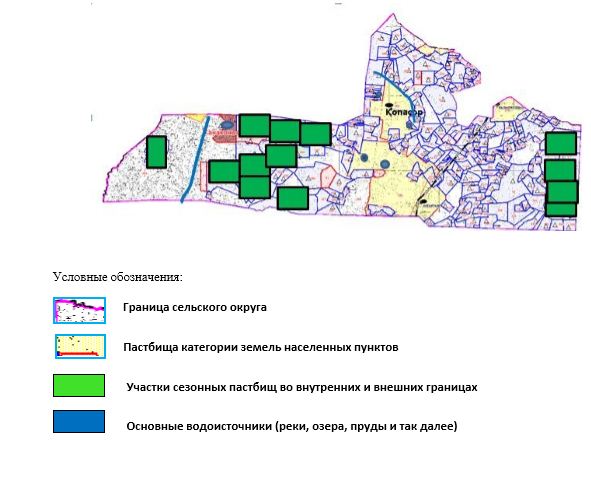  Схема доступа пастбищепользователей к водоисточникам (озерам, рекам, прудам, копаням, оросительным или обводнительным каналам, трубчатым или шахтным колодцам), составленная согласно норме потребления воды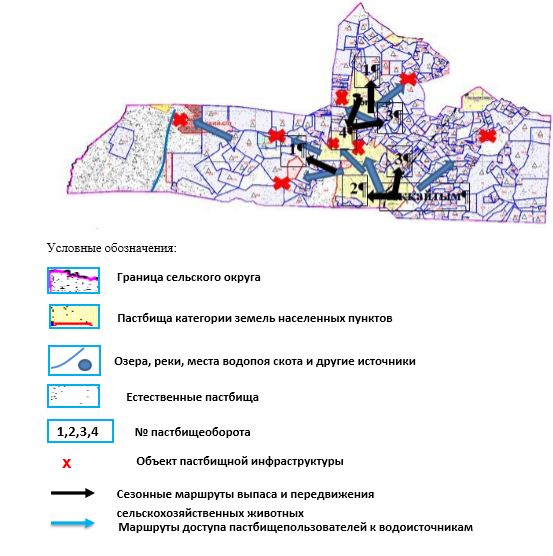  Схема перераспределения пастбищ для размещения поголовья сельскохозяйственных животных физических и (или) юридических лиц, у которых отсутствуют пастбища, и перемещения его на предоставляемые пастбища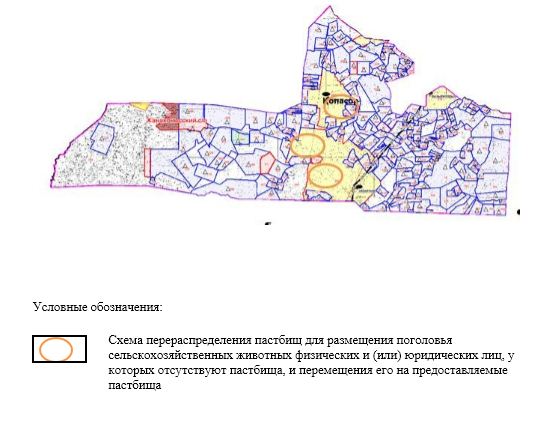  Схема размещения поголовья сельскохозяйственных животных, не обеспеченных пастбищами, на отгонных пастбищах физическими и (или) юридическими лицами, расположенными в селе, сельском округе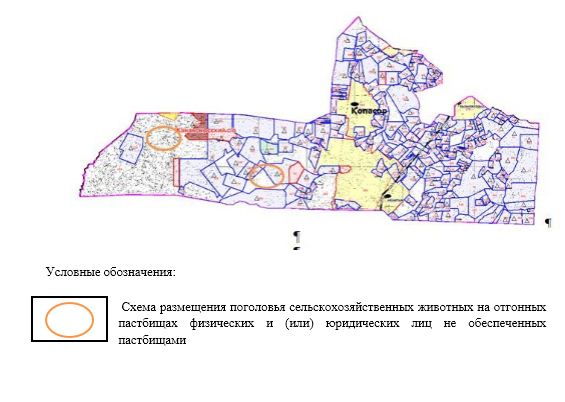  Календарный график по использованию пастбищ, устанавливающий сезонные маршруты выпаса и прогона сельскохозяйственных животных
      Примечание: расшифровка аббревиатур:
      ВЛС – весенне-летний сезон;
      ЛОС – летне-осенний сезон;
      ЛС – летний сезон; План по управлению пастбищами и их использованию в Е.Котибарулы сельском округе на 2021-2022 годы
      Настоящий План по управлению пастбищами и их использованию по Шалкарскому району на 2021-2022 годы (далее – План) разработан в соответствии с Законами Республики Казахстан от 20 февраля 2017 года "О пастбищах", от 23 января 2001 года "О местном государственном управлении и самоуправлении в Республике Казахстан", приказом Заместителя Премьер-Министра Республики Казахстан - Министра сельского хозяйства Республики Казахстан от 24 апреля 2017 года № 173 "Об утверждении Правил рационального использования пастбищ" (зарегистрированный в реестре государственной регистрации нормативных правовых актов № 15090), приказом Министра сельского хозяйства Республики Казахстан от 14 апреля 2015 года № 3-3/332 "Об утверждении предельно допустимой нормы нагрузки на общую площадь пастбищ" (зарегистрированный в реестре государствен-ной регистрации нормативных правовых актов № 11064).
      План принимается в целях рационального использования пастбищ, устойчивого обеспечения потребности в кормах и предотвращения процессов деградации пастбищ.
      План содержит:
      1) схему (карту) расположения пастбищ на территории Е.Котибарулы сельского округа в разрезе категорий земель, собственников земельных участков и землепользователей на основании правоустанавливающих документов (приложение 1);
      2) приемлемые схемы пастбищеоборотов (приложение 2);
      3) карту с обозначением внешних и внутренних границ и площадей пастбищ, в том числе сезонных, объектов пастбищной инфраструктуры (приложение 3);
      4) схему доступа пастбищепользователей к водоисточникам (озерам, рекам, прудам, копаням, оросительным или обводнительным каналам, трубчатым или шахтным колодцам), составленную согласно норме потребления воды (приложение 4);
      5) схему перераспределения пастбищ для размещения поголовья сельскохозяйственных животных физических и (или) юридических лиц, у которых отсутствуют пастбища, и перемещения его на предоставляемые пастбища (приложение 5);
      6) схему размещения поголовья сельскохозяйственных животных на отгонных пастбищах физических и (или) юридических лиц, не обеспеченных пастбищами, расположенными при селе, сельском округе (приложение 6);
      7) календарный график по использованию пастбищ, устанавливающий сезонные маршруты выпаса и передвижения сельскохозяйственных животных (приложение 7);
      8) иные требования, необходимые для рационального использования пастбищ на соответствующей административно-территориальной единице.
      План принят с учетом сведений о состоянии геоботанического обследования пастбищ, сведений о ветеринарно-санитарных объектах, данных о численности поголовья сельскохозяйственных животных с указанием их владельцев - пастбищепользователей, физических и (или) юридических лиц, данных о количестве гуртов, отар, табунов, сформированных по видам и половозрастным группам сельскохозяйственных животных, сведений о формировании поголовья сельскохозяйственных животных для выпаса на отгонных пастбищах, особенностей выпаса сельскохозяйственных животных на культурных и аридных пастбищах, сведений о сервитутах для прогона скота и иных данных, предоставленных государственными органами, физическими и (или) юридическими лицами.
      По административно-территориальному делению в Е.Котибарулы сельском округе имеются 2 сельских населенных пунктов.
      Общая площадь территории Е.Котибарулы сельского округа 532847 гектар, из них пастбищные земли – 474082 гектар.
      По категориям земли подразделяются на:
      земли сельскохозяйственного назначения – 258647 гектар;
      земли населенных пунктов – 70582 гектар;
      земли запаса – 203618 гектар.
      По природным условиям территория Е.Котибарулы сельского округа по агроклиматическим показателям относится к сухостепной зоне, характеризуется суровой длительной зимой, кратковременным жарким летом, резкими противоречиями температур зимы и лета, малым количеством годовых осадков, засухой. Почвы в основном каштановые и светлокаштановые, малогумусные.
      На 1 января 2021 года в Е.Котибарулы сельском округе насчитывается (личное подворье населения) крупного рогатого скота 600 голов, из них маточное поголовье 48 голов, мелкого рогатого скота 4377 голов, 240 голов лошади, 297 голов верблюд. Из них:
      в селе Байкадам:
      крупного рогатого скота 545 головы, из них маточное поголовье 58 голова, мелкого рогатого скота 4082 голов, 258 голов лошадей , 285 голов верблюдов.
      Площадь пастбищ составляет 50106 гектар.
      в селе Алакозы:
      крупного рогатого скота 55 головы, из них маточное поголовье 10 голов, мелкого рогатого скота 295 головы, 32 головы лошадей , 12 голов верблюдов.
      Площадь пастбищ составляет 16435 гектар.
      Поголовье крестьянских хозяйствах Е.Котибарулы сельского округа составляет: крупного рогатого скота 2470 головы, мелкого рогатого скота 8200 головы, 1885 голов лошадей, 741 голов верблюдов.
      Площадь пастбищ крестьянских хозяйств составляет 256767 гектар. Не имеется потребности пастбищ.
      Для обеспечения сельскохозяйственных животных по Е.Котибарулы сельскому округу имеются всего 474082 гектар пастбищных угодий. В черте населенных пунктов числится 66541 гектар пастбищ.
      В Е.Котибарулы сельском округе сервитуты для прогона скота не установлены.
      На основании вышеизложенного, согласно статьи 15 Закона Республики Казахстан "О пастбищах" для нужд местного населения (село Байкадам, село Алакозы.) по содержанию маточного (дойного) поголовья сельскохозяйственных животных при имеющихся пастбищных угодьях населенных пунктов в размере 66541 га, при норме нагрузки 10 гектар/гол потребность не возникает.
      Не имеется потребность пастбищных угодий по выпасу других сельскохозяйственных животных местного населения при норме нагрузки на голову крупного рогатого скота – 15 гектар/голов, овец и коз – 3 гектар/голов, лошадей – 18 гектар/голов, верблюда – 23 гектар/голов.
      Потребность:
      для КРС – 600 голов х 15 гектар/голов = 9000 гектар;
      для мелкого рогатого скота – 4377 голов. х 3 гектар/голов. = 13131 гектар;
      для лошадей - 240 голов х 18 гектар/голов = 4320 гектар;
      для верблюд – 297 голов х 23 гектар/голов = 6831 гектар.
      9000+13131+4320+6831 = 33282 гектар. Список землевладельцев на территории Есет Котибарулы сельского окуруга
      № 1 таблица
      продолжение таблицы Сведения по распределению пастбищ для размещения маточного (дойного) поголовья КРС по Есет Котибарулы сельскому округу в разрезе населенных пунктов
      № 2 таблица
      продолжение таблицы Сведения по перераспределению пастбищ для размещения пологоловья сельскохозяйственных животных в разрезе собственников земельных участков по Есет Котибарулы сельскому округу
      № 3 таблица
      продолжение таблицы Схема (карта) расположения пастбищ на территории Е.Котибарулы сельского округа в разрезе категорий земель, собственников земельных участков и землепользователей на основании правоустанавливающих документов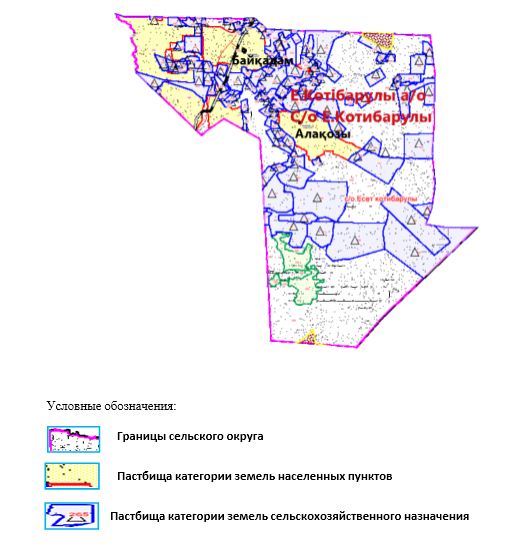  Приемлемые схемы пастбищеоборотов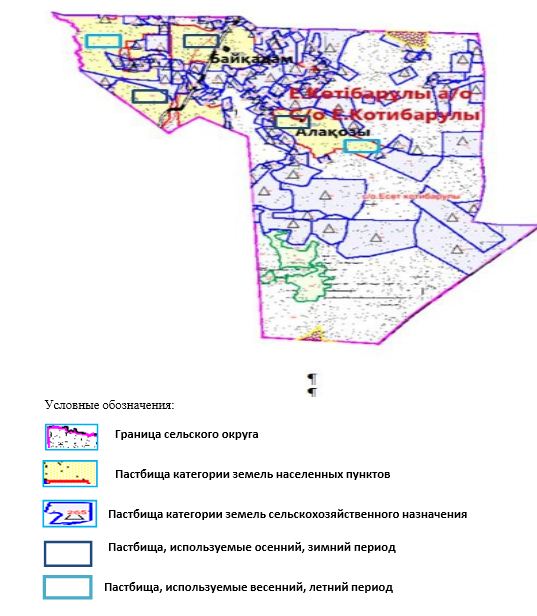  Карта с обозначением внешних и внутренних границ и площадей пастбищ, в том числе сезонных, объектов пастбищной инфраструктуры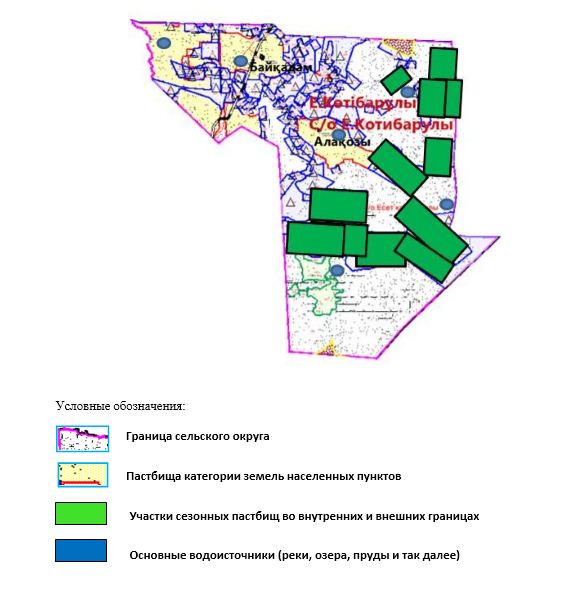  Схема доступа пастбищепользователей к водоисточникам (озерам, рекам, прудам, копаням, оросительным или обводнительным каналам, трубчатым или шахтным колодцам), составленная согласно норме потребления воды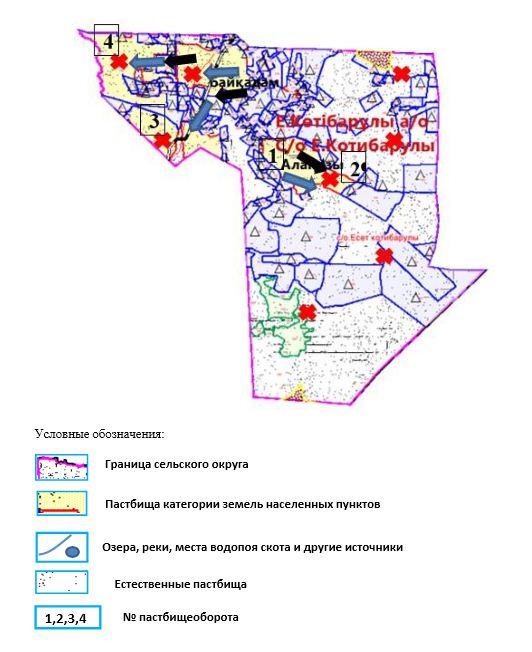 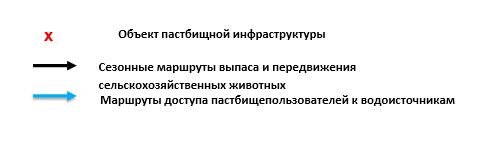  Схема перераспределения пастбищ для размещения поголовья сельскохозяйственных животных физических и (или) юридических лиц, у которых отсутствуют пастбища, и перемещения его на предоставляемые пастбища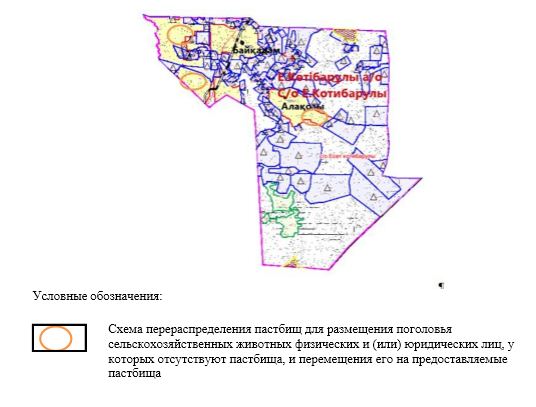  Схема размещения поголовья сельскохозяйственных животных, не обеспеченных пастбищами, на отгонных пастбищах физическими и (или) юридическими лицами, расположенными в селе, сельском округе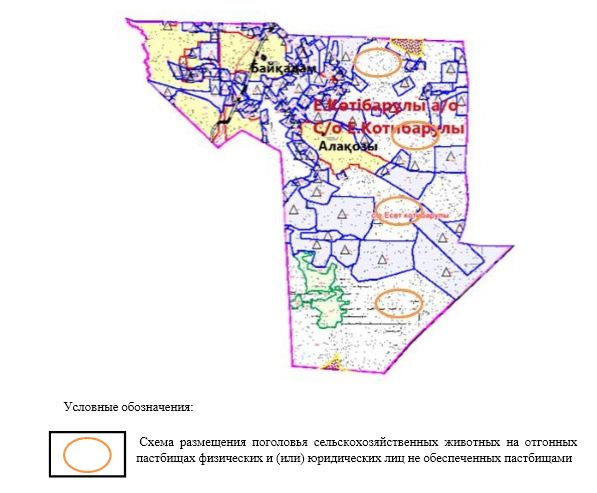  Календарный график по использованию пастбищ, устанавливающий сезонные маршруты выпаса и прогона сельскохозяйственных животных
      Примечание: расшифровка аббревиатур:
      ВЛС – весенне-летний сезон;
      ЛОС – летне-осенний сезон;
      ЛС – летний сезон;
      ОЗ – отдыхающий загон. План по управлению пастбищами и их использованию в Кауылжырском сельском округе на 2021-2022 годы
      Настоящий План по управлению пастбищами и их использованию по Шалкарскому району на 2021-2022 годы (далее – План) разработан в соответствии с Законами Республики Казахстан от 20 февраля 2017 года "О пастбищах", от 23 января 2001 года "О местном государственном управлении и самоуправлении в Республике Казахстан", приказом Заместителя Премьер-Министра Республики Казахстан - Министра сельского хозяйства Республики Казахстан от 24 апреля 2017 года № 173 "Об утверждении Правил рационального использования пастбищ" (зарегистрированный в реестре государственной регистрации нормативных правовых актов № 15090), приказом Министра сельского хозяйства Республики Казахстан от 14 апреля 2015 года № 3-3/332 "Об утверждении предельно допустимой нормы нагрузки на общую площадь пастбищ" (зарегистрированный в реестре государствен-ной регистрации нормативных правовых актов № 11064).
      План принимается в целях рационального использования пастбищ, устойчивого обеспечения потребности в кормах и предотвращения процессов деградации пастбищ.
      План содержит:
      1) схему (карту) расположения пастбищ на территории Кауылжырском сельского округа в разрезе категорий земель, собственников земельных участков и землепользователей на основании правоустанавливающих документов (приложение 1);
      2) приемлемые схемы пастбищеоборотов (приложение 2);
      3) карту с обозначением внешних и внутренних границ и площадей пастбищ, в том числе сезонных, объектов пастбищной инфраструктуры (приложение 3);
      4) схему доступа пастбищепользователей к водоисточникам (озерам, рекам, прудам, копаням, оросительным или обводнительным каналам, трубчатым или шахтным колодцам), составленную согласно норме потребления воды (приложение 4);
      5) схему перераспределения пастбищ для размещения поголовья сельскохозяйственных животных физических и (или) юридических лиц, у которых отсутствуют пастбища, и перемещения его на предоставляемые пастбища (приложение 5);
      6) схему размещения поголовья сельскохозяйственных животных на отгонных пастбищах физических и (или) юридических лиц, не обеспеченных пастбищами, расположенными при селе, сельском округе (приложение 6);
      7) календарный график по использованию пастбищ, устанавливающий сезонные маршруты выпаса и передвижения сельскохозяйственных животных (приложение 7);
      8) иные требования, необходимые для рационального использования пастбищ на соответствующей административно-территориальной единице.
      План принят с учетом сведений о состоянии геоботанического обследования пастбищ, сведений о ветеринарно-санитарных объектах, данных о численности поголовья сельскохозяйственных животных с указанием их владельцев - пастбищепользователей, физических и (или) юридических лиц, данных о количестве гуртов, отар, табунов, сформированных по видам и половозрастным группам сельскохозяйственных животных, сведений о формировании поголовья сельскохозяйственных животных для выпаса на отгонных пастбищах, особенностей выпаса сельскохозяйственных животных на культурных и аридных пастбищах, сведений о сервитутах для прогона скота и иных данных, предоставленных государственными органами, физическими и (или) юридическими лицами.
      По административно-территориальному делению в Кауылжырском сельском округе имеются 3 сельских населенных пунктов.
      Общая площадь территории Кауылжырского сельского округа 126588 гектар, из них пастбищные земли – 125262 гектар.
      По категориям земли подразделяются на:
      земли сельскохозяйственного назначения – 59741 гектар;
      земли населенных пунктов – 27790 гектар;
      земли запаса – 39057гектар.
      По природным условиям территория Кауылжырском сельского округа по агроклиматическим показателям относится к сухостепной зоне, характеризуется суровой длительной зимой, кратковременным жарким летом, резкими противоречиями температур зимы и лета, малым количеством годовых осадков, засухой.Почвы в основном каштановые и светлокаштановые, малогумусные.
      На 1 января 2021 года в Кауылжырском сельском округе насчитывается (личное подворье населения) крупного рогатого скота 2315 голов, из них маточное поголовье 143 голов, мелкого рогатого скота 4908 голов, 575 голов лошади, 337 голов верблюд. Из них:
      в селе Кайдауыл:
      крупного рогатого скота 467 головы, из них маточное поголовье 12 голова, мелкого рогатого скота 1240 голов, 122 голов лошадей, 7 голов верблюд.
      Площадь пастбищ составляет 10000 гектар.
      в селе Улпан:
      крупного рогатого скота 151 головы, из них маточное поголовье 6 голов, мелкого рогатого скота 243 головы, 37 головы лошадей, 111 голов верблюд.
      Площадь пастбищ составляет 5388 гектар.
      в селе Кауылжыр:
      крупного рогатого скота 1697 головы, из них маточное поголовье 125 голов, мелкого рогатого скота 3425 головы, 416 головы лошадей, 219 голов верблюд.
      Площадь пастбищ составляет 10236 гектар.
      Поголовье скота в крестьянских хозяйствах Кауылжырского сельского округа составляет: крупного рогатого скота 1033 головы, мелкого рогатого скота 1865 головы, 339 голов лошадей, 106 голов верблюд.
      Площадь пастбищ крестьянских хозяйств составляет 59330 гектар.Не имеется потребности пастбищ
      Для обеспечения сельскохозяйственных животных по Кауылжырском сельскому округу имеются всего 125262 гектар пастбищных угодий. В черте населенных пунктов числится 27507 гектар пастбищ.
      В Кауылжырском сельском округе сервитуты для прогона скота не установлены.
      На основании вышеизложенного, согласно статьи 15 Закона Республики Казахстан
      "О пастбищах" для нужд местного населения (село Кауылжыр, село Улпан, село Кайдауыл)по содержанию маточного (дойного) поголовья сельскохозяйственных животных при имеющихся пастбищных угодьях населенных пунктов в размере 27507 га, при норме нагрузки 10 гектар/гол потребность не возникает.
      Имеется потребность пастбищных угодий по выпасу других сельскохозяйственных животных местного населения в размере 40043 гектар, при норме нагрузки на голову крупного рогатого скота – 15 гектар/голов, овец и коз – 3 гектар/голов, лошадей – 18 гектар/голов, верблюда – 23 гектар/голов.
      Потребность:
      для КРС – 2315 голов х 15 гектар/голов = 34725 гектар;
      для мелкого рогатого скота – 4908 голов. х 3 гектар/голов. = 14724 гектар;
      для лошадей - 575 голов х 18 гектар/голов = 10350 гектар;
      для верблюд – 337 голов х 23 гектар/голов = 7751 гектар.
      34725+14724+10350+7751 = 67550 гектар.
      Сложившуюся потребность пастбищных угодий в размере 40043 гектар необходимо восполнить за счет районного земельного запаса. Список землевладельцев на территории Кауылжырского сельского окуруга
      № 1 таблица
      продолжение таблицы Сведения по распределению пастбищ для размещения маточного (дойного) поголовья КРС по Кауылжырскому сельскому округу в разрезе населенных пунктов 
      № 2 таблица
      продолжение таблицы Сведения по перераспределению пастбищ для размещения пологоловья сельскохозяйственных животных в разрезе собственников земельных участков по Кауылжырскому сельскому округу
      № 3 таблица
      продолжение таблицы Схема (карта) расположения пастбищ на территории Кауылжырского сельского округа в разрезе категорий земель, собственников земельных участков и землепользователей на основании правоустанавливающих документов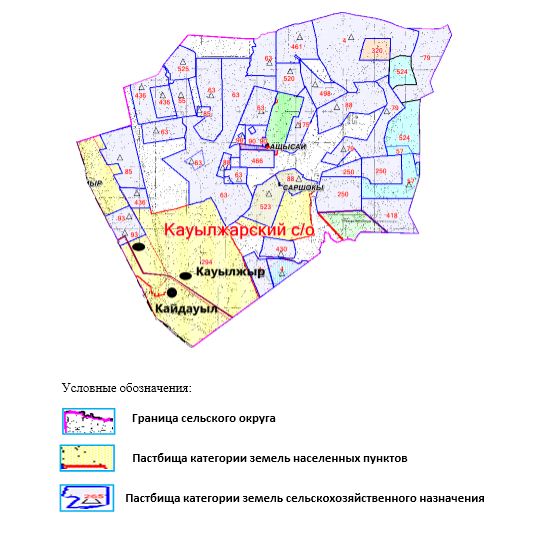  Приемлемые схемы пастбищеоборотов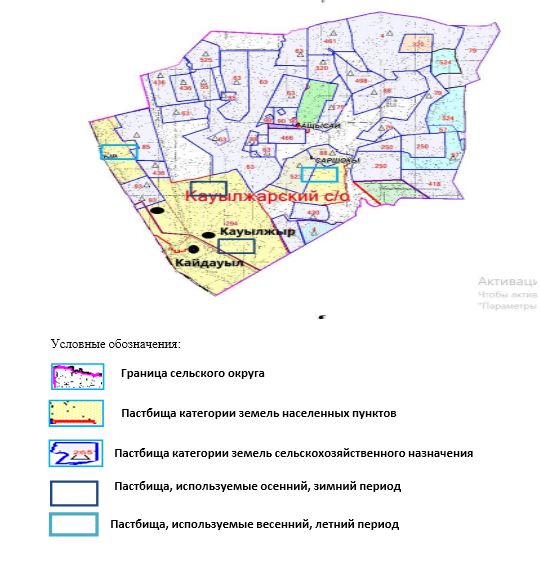  Карта с обозначением внешних и внутренних границ и площадей пастбищ, в том числе сезонных, объектов пастбищной инфраструктуры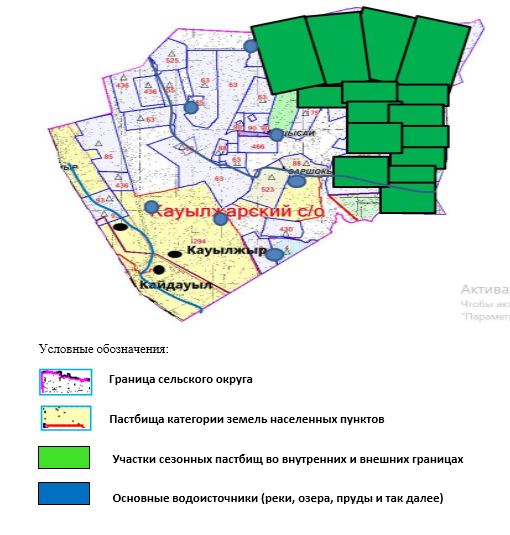  Схема доступа пастбищепользователей к водоисточникам (озерам, рекам, прудам, копаням, оросительным или обводнительным каналам, трубчатым или шахтным колодцам), составленная согласно норме потребления воды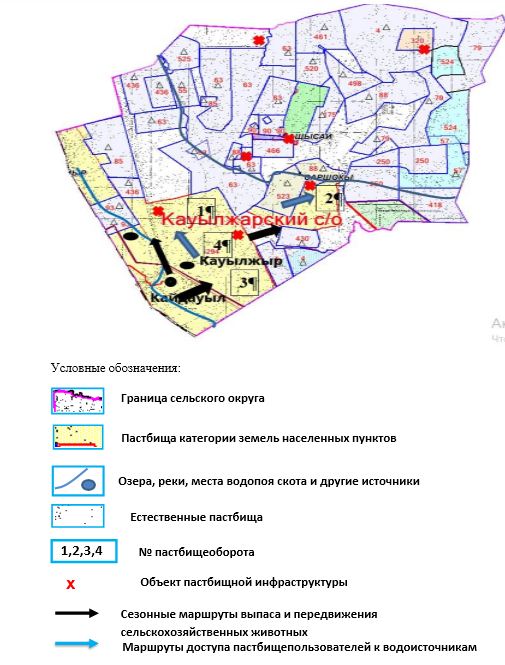  Схема перераспределения пастбищ для размещения поголовья сельскохозяйственных животных физических и (или) юридических лиц, у которых отсутствуют пастбища, и перемещения его на предоставляемые пастбища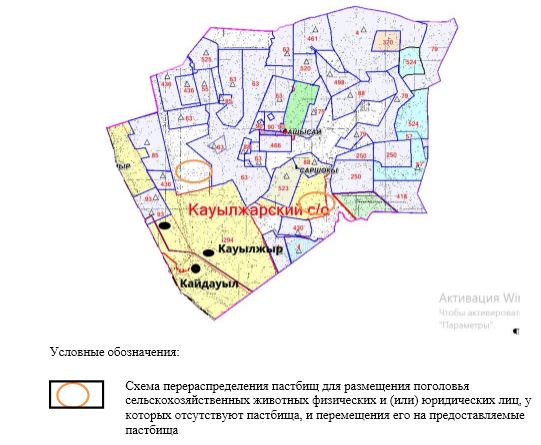  Схема размещения поголовья сельскохозяйственных животных, не обеспеченных пастбищами, на отгонных пастбищах физическими и (или) юридическими лицами, расположенными в селе, сельском округе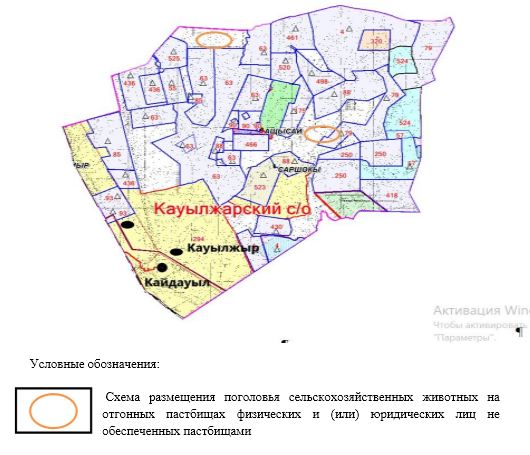  Календарный график по использованию пастбищ, устанавливающий сезонные маршруты выпаса и прогона сельскохозяйственных животных
      Примечание: расшифровка аббревиатур:
      ВЛС – весенне-летний сезон;
      ЛОС – летне-осенний сезон;
      ЛС – летний сезон;
      ОЗ – отдыхающий загон. План по управлению пастбищами и их использованию в Кишикумском сельском округе на 2021-2022 годы
      Настоящий План по управлению пастбищами и их использованию по Шалкарскому району на 2021-2022 годы (далее – План) разработан в соответствии с Законами Республики Казахстан от 20 февраля 2017 года "О пастбищах", от 23 января 2001 года "О местном государственном управлении и самоуправлении в Республике Казахстан", приказом Заместителя Премьер-Министра Республики Казахстан - Министра сельского хозяйства Республики Казахстан от 24 апреля 2017 года № 173 "Об утверждении Правил рационального использования пастбищ" (зарегистрированный в реестре государственной регистрации нормативных правовых актов № 15090), приказом Министра сельского хозяйства Республики Казахстан от 14 апреля 2015 года № 3-3/332 "Об утверждении предельно допустимой нормы нагрузки на общую площадь пастбищ" (зарегистрированный в реестре государствен-ной регистрации нормативных правовых актов № 11064).
      План принимается в целях рационального использования пастбищ, устойчивого обеспечения потребности в кормах и предотвращения процессов деградации пастбищ.
      План содержит:
      1) схему (карту) расположения пастбищ на территории Кишикумском сельского округа в разрезе категорий земель, собственников земельных участков и землепользователей на основании правоустанавливающих документов (приложение 1);
      2) приемлемые схемы пастбищеоборотов (приложение 2);
      3) карту с обозначением внешних и внутренних границ и площадей пастбищ, в том числе сезонных, объектов пастбищной инфраструктуры (приложение 3);
      4) схему доступа пастбищепользователей к водоисточникам (озерам, рекам, прудам, копаням, оросительным или обводнительным каналам, трубчатым или шахтным колодцам), составленную согласно норме потребления воды (приложение 4);
      5) схему перераспределения пастбищ для размещения поголовья сельскохозяйственных животных физических и (или) юридических лиц, у которых отсутствуют пастбища, и перемещения его на предоставляемые пастбища (приложение 5);
      6) схему размещения поголовья сельскохозяйственных животных на отгонных пастбищах физических и (или) юридических лиц, не обеспеченных пастбищами, расположенными при селе, сельском округе (приложение 6);
      7) календарный график по использованию пастбищ, устанавливающий сезонные маршруты выпаса и передвижения сельскохозяйственных животных (приложение 7);
      8) иные требования, необходимые для рационального использования пастбищ на соответствующей административно-территориальной единице.
      План принят с учетом сведений о состоянии геоботанического обследования пастбищ, сведений о ветеринарно-санитарных объектах, данных о численности поголовья сельскохозяйственных животных с указанием их владельцев - пастбищепользователей, физических и (или) юридических лиц, данных о количестве гуртов, отар, табунов, сформированных по видам и половозрастным группам сельскохозяйственных животных, сведений о формировании поголовья сельскохозяйственных животных для выпаса на отгонных пастбищах, особенностей выпаса сельскохозяйственных животных на культурных и аридных пастбищах, сведений о сервитутах для прогона скота и иных данных, предоставленных государственными органами, физическими и (или) юридическими лицами.
      По административно-территориальному делению в Кишикумском сельском округе имеются 4 сельских населенных пунктов.
      Общая площадь территории Кишикумского сельского округа 863189 гектар, из них пастбищные земли – 807535 гектар.
      По категориям земли подразделяются на:
      земли сельскохозяйственного назначения – 123010 гектар;
      земли населенных пунктов – 79948 гектар;
      земли запаса – 660231 гектар.Из них 300734 гектар-полигон Сары-Шаган.
      По природным условиям территория Кишикумского сельского округа по агроклиматическим показателям относится к сухостепной зоне, характеризуется суровой длительной зимой, кратковременным жарким летом, резкими противоречиями температур зимы и лета, малым количеством годовых осадков, засухой. Почвы в основном каштановые и светлокаштановые, малогумусные.
      На 1 января 2021 года в Кишикумском сельском округе насчитывается (личное подворье населения) крупного рогатого скота 1615 голов, из них маточное поголовье 1304 голов, мелкого рогатого скота 3990 голов, 560 голов лошади, 675 голов верблюд. Из них:
      в селе Акеспе:
      крупного рогатого скота 27 головы, из них маточное поголовье 13 голова, мелкого рогатого скота 104 голов, 61 голов лошади, 14 голов верблюд.
      Площадь пастбищ составляет 8200 гектар.
      в селе Карашокат:
      крупного рогатого скота 337 головы, из них маточное поголовье 305 голов, мелкого рогатого скота 622 головы, 111 головы лошадей, 146 голов верблюд.
      Площадь пастбищ составляет 16616 гектар.
      в селе Шокысу:
      крупного рогатого скота 198 головы, из них маточное поголовье 145 голова, мелкого рогатого скота 602 голов, 39 голов лошади, 149 голов верблюд.
      Площадь пастбищ составляет 13536 гектар.
      в селе Шиликти:
      крупного рогатого скота 1053 головы, из них маточное поголовье 841 голов, мелкого рогатого скота 2662 головы, 349 головы лошадей, 366 голов верблюд.
      Площадь пастбищ составляет 37539 гектар.
      Поголовье крестьянских хозяйствах Кишикумского сельского округа составляет: крупного рогатого скота 2855 головы, мелкого рогатого скота 2379 головы, 1434 голов лошади, 875 голов верблюд.
      Площадь пастбищ крестьянских хозяйств составляет 121277 гектар. Не имеется потребности пастбищ.
      Для обеспечения сельскохозяйственных животных по Кишикумскому сельскому округу имеются всего 807535 гектар пастбищных угодий. В черте населенных пунктов числится 75891 гектар пастбищ.
      В Кишикумском сельском округе сервитуты для прогона скота не установлены.
      На основании вышеизложенного, согласно статьи 15 Закона Республики Казахстан
      "О пастбищах" для нужд местного населения (село Акеспе, село Карашокат, село Шокысу, село Шиликти.) по содержанию маточного (дойного) поголовья сельскохозяйственных животных при имеющихся пастбищных угодьях населенных пунктов в размере 75891 га, при норме нагрузки 10 гектар/гол потребность не возникает.
      Не имеется потребность пастбищных угодий по выпасу других сельскохозяйственных животных местного населения при норме нагрузки на голову крупного рогатого скота – 15 гектар/голов, овец и коз – 3 гектар/голов, лошадей – 18 гектар/голов, верблюда – 23 гектар/голов.
      Потребность:
      для КРС – 1615 голов х 15 гектар/голов = 24225 гектар;
      для мелкого рогатого скота – 3990 голов. х 3 гектар/голов. = 11970 гектар;
      для лошадей - 560 голов х 18 гектар/голов = 10080 гектар;
      для верблюд – 675 голов х 23 гектар/голов = 15525 гектар.
      24225+11970+10080+15525 = 61800 гектар. Список землевладельцев на территории Кишикумского сельского окуруга
      № 1 таблица
      продолжение таблицы Сведения по распределению пастбищ для размещения маточного (дойного) поголовья КРС по Кишикумскому сельскому округу в разрезе населенных пунктов 
      № 2 таблица
      продолжение таблицы Сведения по перераспределению пастбищ для размещения пологоловья сельскохозяйственных животных в разрезе собственников земельных участков по Кишикумскому сельскому округу
      № 3 таблица
      продолжение таблицы Схема (карта) расположения пастбищ на территории Кишикумского сельского округа в разрезе категорий земель, собственников земельных участков и землепользователей на основании правоустанавливающих документов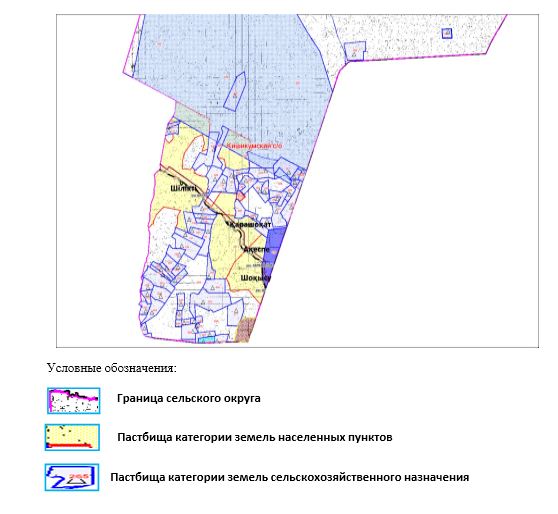  Приемлемые схемы пастбищеоборотов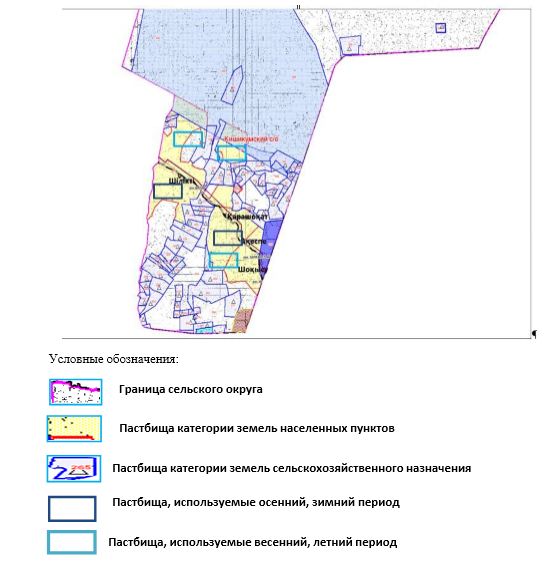  Карта с обозначением внешних и внутренних границ и площадей пастбищ, в том числе сезонных, объектов пастбищной инфраструктуры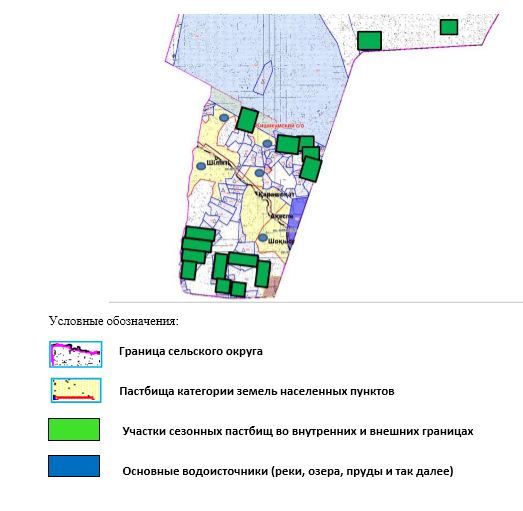  Схема доступа пастбищепользователей к водоисточникам (озерам, рекам, прудам, копаням, оросительным или обводнительным каналам, трубчатым или шахтным колодцам), составленная согласно норме потребления воды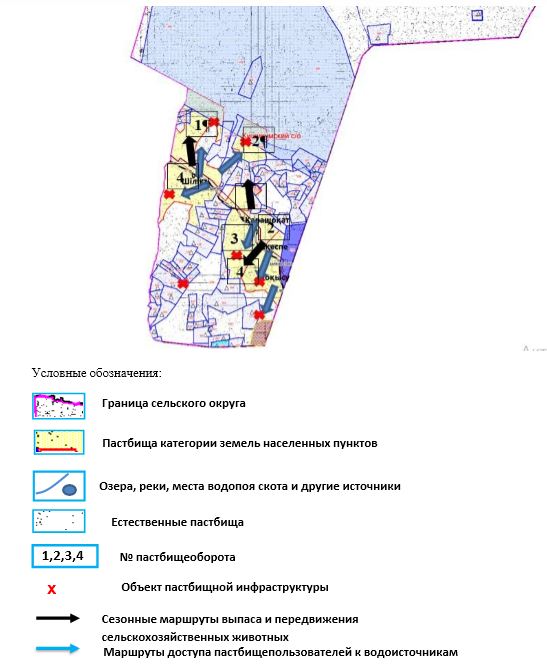  Схема перераспределения пастбищ для размещения поголовья сельскохозяйственных животных физических и (или) юридических лиц, у которых отсутствуют пастбища, и перемещения его на предоставляемые пастбища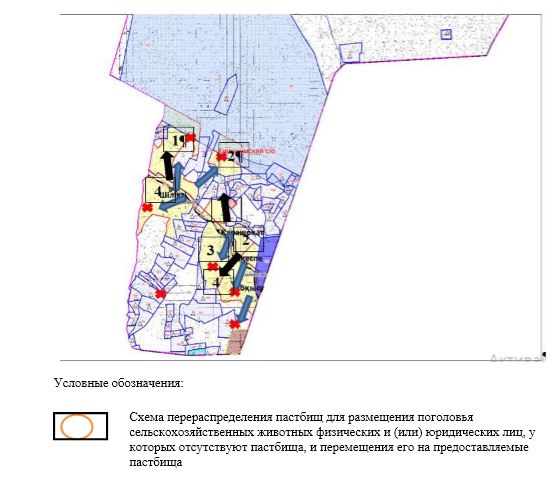  Схема размещения поголовья сельскохозяйственных животных, не обеспеченных пастбищами, на отгонных пастбищах физическими и (или) юридическими лицами, расположенными в селе, сельском округе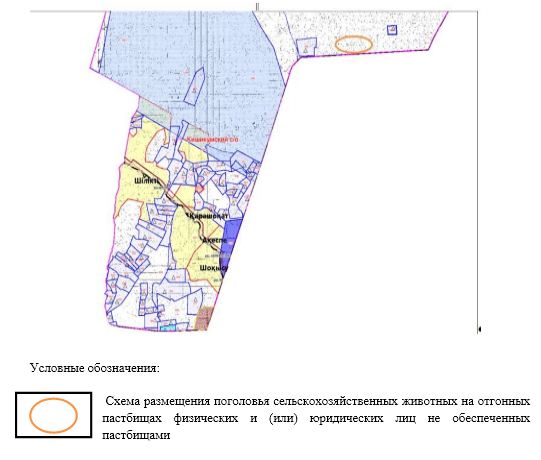  Календарный график по использованию пастбищ, устанавливающий сезонные маршруты выпаса и прогона сельскохозяйственных животных
      Примечание: расшифровка аббревиатур:
      ВЛС – весенне-летний сезон;
      ЛОС – летне-осенний сезон;
      ЛС – летний сезон;
      ОЗ – отдыхающий загон. План по управлению пастбищами и их использованию в Монкебийском сельском округе на 2021-2022 годы
      Настоящий План по управлению пастбищами и их использованию по Шалкарскому району на 2021-2022 годы (далее – План) разработан в соответствии с Законами Республики Казахстан от 20 февраля 2017 года "О пастбищах", от 23 января 2001 года "О местном государственном управлении и самоуправлении в Республике Казахстан", приказом Заместителя Премьер-Министра Республики Казахстан - Министра сельского хозяйства Республики Казахстан от 24 апреля 2017 года № 173 "Об утверждении Правил рационального использования пастбищ" (зарегистрированный в реестре государственной регистрации нормативных правовых актов № 15090), приказом Министра сельского хозяйства Республики Казахстан от 14 апреля 2015 года № 3-3/332 "Об утверждении предельно допустимой нормы нагрузки на общую площадь пастбищ" (зарегистрированный в реестре государствен-ной регистрации нормативных правовых актов № 11064).
      План принимается в целях рационального использования пастбищ, устойчивого обеспечения потребности в кормах и предотвращения процессов деградации пастбищ.
      План содержит:
      1) схему (карту) расположения пастбищ на территории Монкебийского сельского округа в разрезе категорий земель, собственников земельных участков и землепользователей на основании правоустанавливающих документов (приложение 1);
      2) приемлемые схемы пастбищеоборотов (приложение 2);
      3) карту с обозначением внешних и внутренних границ и площадей пастбищ, в том числе сезонных, объектов пастбищной инфраструктуры (приложение 3);
      4) схему доступа пастбищепользователей к водоисточникам (озерам, рекам, прудам, копаням, оросительным или обводнительным каналам, трубчатым или шахтным колодцам), составленную согласно норме потребления воды (приложение 4);
      5) схему перераспределения пастбищ для размещения поголовья сельскохозяйственных животных физических и (или) юридических лиц, у которых отсутствуют пастбища, и перемещения его на предоставляемые пастбища (приложение 5);
      6) схему размещения поголовья сельскохозяйственных животных на отгонных пастбищах физических и (или) юридических лиц, не обеспеченных пастбищами, расположенными при селе, сельском округе (приложение 6);
      7) календарный график по использованию пастбищ, устанавливающий сезонные маршруты выпаса и передвижения сельскохозяйственных животных (приложение 7);
      8) иные требования, необходимые для рационального использования пастбищ на соответствующей административно-территориальной единице.
      План принят с учетом сведений о состоянии геоботанического обследования пастбищ, сведений о ветеринарно-санитарных объектах, данных о численности поголовья сельскохозяйственных животных с указанием их владельцев - пастбищепользователей, физических и (или) юридических лиц, данных о количестве гуртов, отар, табунов, сформированных по видам и половозрастным группам сельскохозяйственных животных, сведений о формировании поголовья сельскохозяйственных животных для выпаса на отгонных пастбищах, особенностей выпаса сельскохозяйственных животных на культурных и аридных пастбищах, сведений о сервитутах для прогона скота и иных данных, предоставленных государственными органами, физическими и (или) юридическими лицами.
      По административно-территориальному делению в Монкебийском сельском округе имеются 1 сельских населенных пунктов.
      Общая площадь территории Монкебийского сельского округа 312462 гектар, из них пастбищные земли – 306839 гектар.
      По категориям земли подразделяются на:
      земли сельскохозяйственного назначения – 122250 гектар;
      земли населенных пунктов – 33830 гектар;
      земли запаса – 156382 гектар.
      По природным условиям территория Монкебийского сельского округа по агроклиматическим показателям относится к сухостепной зоне, характеризуется суровой длительной зимой, кратковременным жарким летом, резкими противоречиями температур зимы и лета, малым количеством годовых осадков, засухой.Почвы в основном каштановые и светлокаштановые, малогумусные.
      На 1 января 2021 года в Монкебийском сельском округе насчитывается (личное подворье населения) крупного рогатого скота 902 голов, из них маточное поголовье 805 голов, мелкого рогатого скота 2487 голов, 48 голов лошади, 25 голов верблюд. Из них:
      в селе Монке би:
      крупного рогатого скота 902 голов, из них маточное поголовье 805 голов, мелкого рогатого скота 2487 голов, 48 голов лошади, 25 голов верблюд.
      Площадь пастбищ составляет 33504 гектар.
      Поголовье скота в крестьянских хозяйствах Монкебийского сельского округа составляет: крупного рогатого скота 1477 головы, мелкого рогатого скота 3168 головы, 722 голов лошадей, 61 голов верблюд.
      Площадь пастбищ крестьянских хозяйств составляет 256767 гектар. Не имеется потребности пастбищ.
      Для обеспечения сельскохозяйственных животных по Монкебийскому сельскому округу имеются всего 306839 гектар пастбищных угодий. В черте населенных пунктов числится 33504 гектар пастбищ.
      В Монкебийском сельском округе сервитуты для прогона скота не установлены.
      На основании вышеизложенного, согласно статьи 15 Закона Республики Казахстан "О пастбищах" для нужд местного населения (село Монке би)по содержанию маточного (дойного) поголовья сельскохозяйственных животных при имеющихся пастбищных угодьях населенных пунктов в размере 33504 га, при норме нагрузки 10 гектар/гол потребность не возникает.
      Не имеется потребности пастбищных угодий по выпасу других сельскохозяйственных животных местного населения при норме нагрузки на голову крупного рогатого скота – 15 гектар/голов, овец и коз – 3 гектар/голов, лошадей – 18 гектар/голов, верблюда – 23 гектар/голов.
      Потребность:
      для КРС – 902 голов х 15 гектар/голов = 13530 гектар;
      для мелкого рогатого скота – 2487 голов. х 3 гектар/голов. = 7461 гектар;
      для лошадей - 48 голов х 18 гектар/голов = 864 гектар;
      для верблюд – 25 голов х 23 гектар/голов = 575 гектар.
      13530+7461+864+575 = 22430 гектар. Список землевладельцев на территории Монкебийского сельского окуруга
      № 1 таблица
      продолжение таблицы Сведения по распределению пастбищ для размещения маточного (дойного) поголовья КРС по Монкебийскому сельскому округу в разрезе населенных пунктов 
      № 2 таблица
      продолжение таблицы Сведения по перераспределению пастбищ для размещения пологоловья сельскохозяйственных животных в разрезе собственников земельных участков по Монкебийскому сельскому округу
      № 3 таблица
      продолжение таблицы Схема (карта) расположения пастбищ на территории Монкебийского сельского округа в разрезе категорий земель, собственников земельных участков и землепользователей на основании правоустанавливающих документов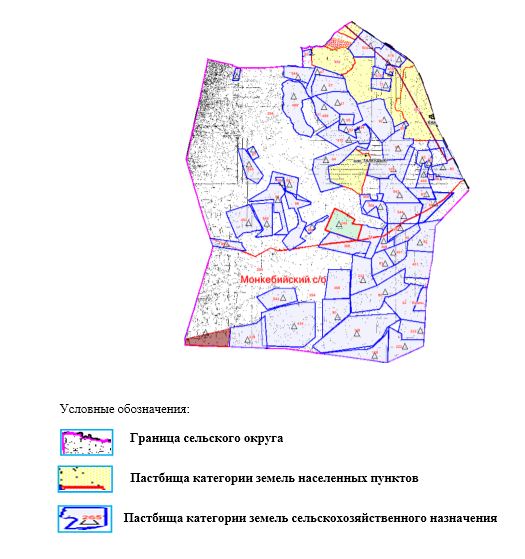  Приемлемые схемы пастбищеоборотов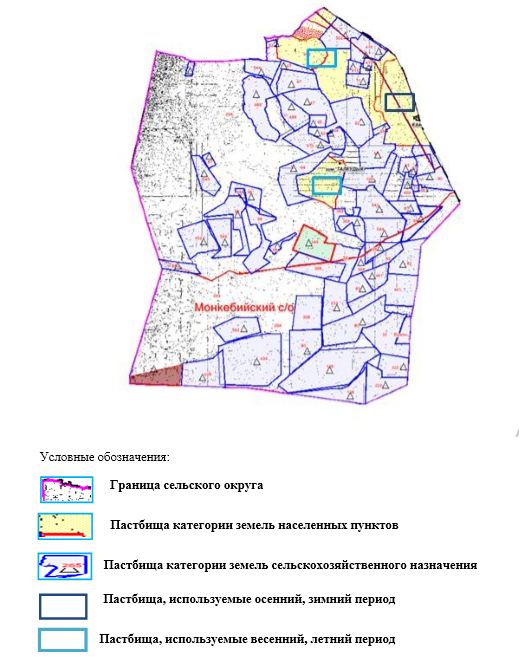  Карта с обозначением внешних и внутренних границ и площадей пастбищ, в том числе сезонных, объектов пастбищной инфраструктуры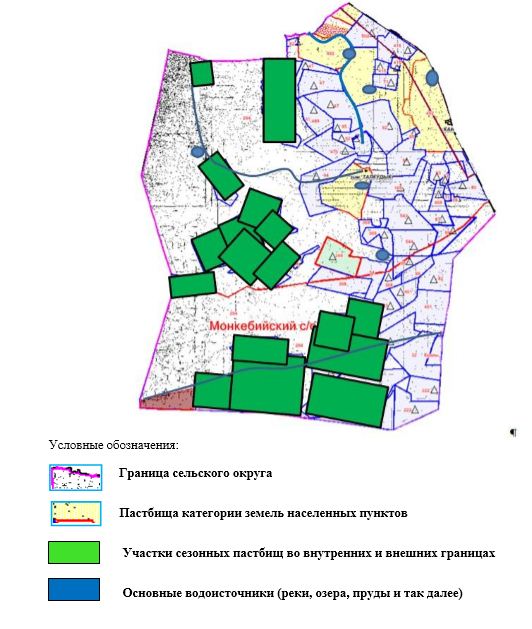  Схема доступа пастбищепользователей к водоисточникам (озерам, рекам, прудам, копаням, оросительным или обводнительным каналам, трубчатым или шахтным колодцам), составленная согласно норме потребления воды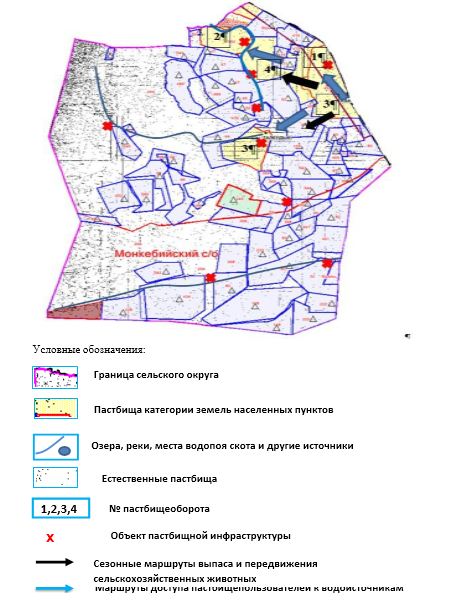  Схема перераспределения пастбищ для размещения поголовья сельскохозяйственных животных физических и (или) юридических лиц, у которых отсутствуют пастбища, и перемещения его на предоставляемые пастбища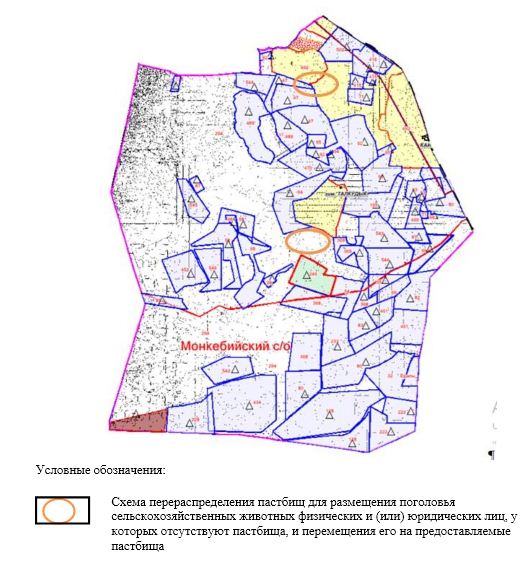  Схема размещения поголовья сельскохозяйственных животных, не обеспеченных пастбищами, на отгонных пастбищах физическими и (или) юридическими лицами, расположенными в селе, сельском округе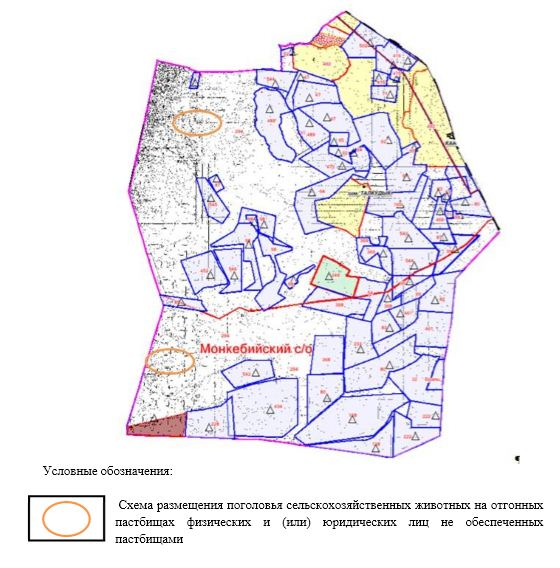  Календарный график по использованию пастбищ, устанавливающий сезонные маршруты выпаса и передвижения сельскохозяйственных животных
      Примечание: расшифровка аббревиатур:
      ВЛС – весенне-летний сезон;
      ЛОС – летне-осенний сезон;
      ЛС – летний сезон;
      ОЗ – отдыхающий загон План по управлению пастбищами и их использованию в Тогызском сельском округе на 2021-2022 годы
      Настоящий План по управлению пастбищами и их использованию по Шалкарскому району на 2021-2022 годы (далее – План) разработан в соответствии с Законами Республики Казахстан от 20 февраля 2017 года "О пастбищах", от 23 января 2001 года "О местном государственном управлении и самоуправлении в Республике Казахстан", приказом Заместителя Премьер-Министра Республики Казахстан - Министра сельского хозяйства Республики Казахстан от 24 апреля 2017 года № 173 "Об утверждении Правил рационального использования пастбищ" (зарегистрированный в реестре государственной регистрации нормативных правовых актов № 15090), приказом Министра сельского хозяйства Республики Казахстан от 14 апреля 2015 года № 3-3/332 "Об утверждении предельно допустимой нормы нагрузки на общую площадь пастбищ" (зарегистрированный в реестре государствен-ной регистрации нормативных правовых актов № 11064).
      План принимается в целях рационального использования пастбищ, устойчивого обеспечения потребности в кормах и предотвращения процессов деградации пастбищ.
      План содержит:
      1) схему (карту) расположения пастбищ на территории Тогызского сельского округа в разрезе категорий земель, собственников земельных участков и землепользователей на основании правоустанавливающих документов (приложение 1);
      2) приемлемые схемы пастбищеоборотов (приложение 2);
      3) карту с обозначением внешних и внутренних границ и площадей пастбищ, в том числе сезонных, объектов пастбищной инфраструктуры (приложение 3);
      4) схему доступа пастбищепользователей к водоисточникам (озерам, рекам, прудам, копаням, оросительным или обводнительным каналам, трубчатым или шахтным колодцам), составленную согласно норме потребления воды (приложение 4);
      5) схему перераспределения пастбищ для размещения поголовья сельскохозяйственных животных физических и (или) юридических лиц, у которых отсутствуют пастбища, и перемещения его на предоставляемые пастбища (приложение 5);
      6) схему размещения поголовья сельскохозяйственных животных на отгонных пастбищах физических и (или) юридических лиц, не обеспеченных пастбищами, расположенными при селе, сельском округе (приложение6);
      7) календарный график по использованию пастбищ, устанавливающий сезонные маршруты выпаса и передвижения сельскохозяйственных животных (приложение 7);
      8) иные требования, необходимые для рационального использования пастбищ на соответствующей административно-территориальной единице.
      План принят с учетом сведений о состоянии геоботанического обследования пастбищ, сведений о ветеринарно-санитарных объектах, данных о численности поголовья сельскохозяйственных животных с указанием их владельцев - пастбищепользователей, физических и (или) юридических лиц, данных о количестве гуртов, отар, табунов, сформированных по видам и половозрастным группам сельскохозяйственных животных, сведений о формировании поголовья сельскохозяйственных животных для выпаса на отгонных пастбищах, особенностей выпаса сельскохозяйственных животных на культурных и аридных пастбищах, сведений о сервитутах для прогона скота и иных данных, предоставленных государственными органами, физическими и (или) юридическими лицами.
      По административно-территориальному делению в Тогизском сельском округе имеются 5 сельских населенных пунктов.
      Общая площадь территории Тогызского сельского округа 372419 гектар, из них пастбищные земли – 366796 гектар.
      По категориям земли подразделяются на:
      земли сельскохозяйственного назначения – 45690 гектар;
      земли населенных пунктов – 50256 гектар;
      земли запаса – 276473 гектар.
      По природным условиям территория Тогызского сельского округа по агроклиматическим показателям относится к сухостепной зоне, характеризуется суровой длительной зимой, кратковременным жарким летом, резкими противоречиями температур зимы и лета, малым количеством годовых осадков, засухой.Почвы в основном каштановые и светлокаштановые, малогумусные.
      На 1 января 2021 года в Тогизском сельском округе насчитывается (личное подворье населения) крупного рогатого скота 2025 голов, из них маточное поголовье 1735 голов, мелкого рогатого скота 4127 голов, 598 голов лошади, 442 голов верблюд. Из них:
      в селе Тогыз:
      крупного рогатого скота 612 головы, из них маточное поголовье 570 голова, мелкого рогатого скота 4127 голов, 598 голов лошадей , 442 голов верблюдов.
      Площадь пастбищ составляет 22065 гектар.
      в селе Жылан:
      крупного рогатого скота 466 головы, из них маточное поголовье 412 голова, мелкого рогатого скота 2623 голов, 168 голов лошадей , 184 голов верблюдов.
      Площадь пастбищ составляет 8637 гектар.
      в селе Копмола:
      крупного рогатого скота 596 головы, из них маточное поголовье 480 голова, мелкого рогатого скота 1884 голов, 365 голов лошадей , 168 голов верблюдов.
      Площадь пастбищ составляет 7215 гектар.
      в селе Кендала:
      крупного рогатого скота 200 головы, из них маточное поголовье 160 голова, мелкого рогатого скота 551 голов, 95 голов лошадей ,11 голов верблюдов.
      Площадь пастбищ составляет 6177 гектар.
      в селе Тосбулак:
      крупного рогатого скота 151 головы, из них маточное поголовье 113 голова, мелкого рогатого скота 275 голов, 4 голов лошадей , 25 голов верблюдов.
      Площадь пастбищ составляет 6162 гектар.
      Поголовье скота в крестьянских хозяйствах Тогызского сельского округа составляет: крупного рогатого скота 301 головы, мелкого рогатого скота 311 головы, 201 голов лошадей, 38 голов верблюдов.
      Площадь пастбищ крестьянских хозяйств составляет 45690 гектар. Не имеется потребности пастбищ.
      Для обеспечения сельскохозяйственных животных по Тогызском сельскому округу имеются всего 366796 гектар пастбищных угодий. В черте населенных пунктов числится 45690 гектар пастбищ.
      В Тогызском сельском округе сервитуты для прогона скота не установлены.
      На основании вышеизложенного, согласно статьи 15 Закона Республики Казахстан "О пастбищах" для нужд местного населения (село Тогыз, село Жылан, село Копмола, село Кендала, село Тосбулак)по содержанию маточного (дойного) поголовья сельскохозяйственных животных при имеющихся пастбищных угодьях населенных пунктов в размере 45690 га, при норме нагрузки 10 гектар/гол потребность не возникает.
      Имеется потребность пастбищных угодий по выпасу других сельскохозяйственных животных местного населения в размере 54295 гектар, при норме нагрузки на голову крупного рогатого скота – 15 гектар/голов, овец и коз – 3 гектар/голов, лошадей – 18 гектар/голов, верблюда – 23 гектар/голов.
      Потребность:
      для КРС – 2025 голов х 15 гектар/голов = 30375 гектар;
      для мелкого рогатого скота – 9460 голов. х 3 гектар/голов. = 28380 гектар;
      для лошадей - 1230 голов х 18 гектар/голов = 22140 гектар;
      для верблюд – 830 голов х 23 гектар/голов = 190090 гектар.
      30375+28380+22140+19090 = 99985 гектар.
      Сложившуюся потребность пастбищных угодий в размере 54295 гектар необходимо восполнить за счет районного земельного запаса. Список землевладельцев на территории Тогызского сельского окуруга
      № 1 таблица
      продолжение таблицы Сведения по распределению пастбищ для размещения маточного (дойного) поголовья КРС по Тогызскому сельскому округу в разрезе населенных пунктов 
      № 2 таблица
      продолжение таблицы Сведения по перераспределению пастбищ для размещения пологоловья сельскохозяйственных животных в разрезе собственников земельных участков по Тогызскому сельскому округу
      № 3 таблица
      продолжение таблицы Схема (карта) расположения пастбищ на территории Тогызского сельского округа в разрезе категорий земель, собственников земельных участков и землепользователей на основании правоустанавливающих документов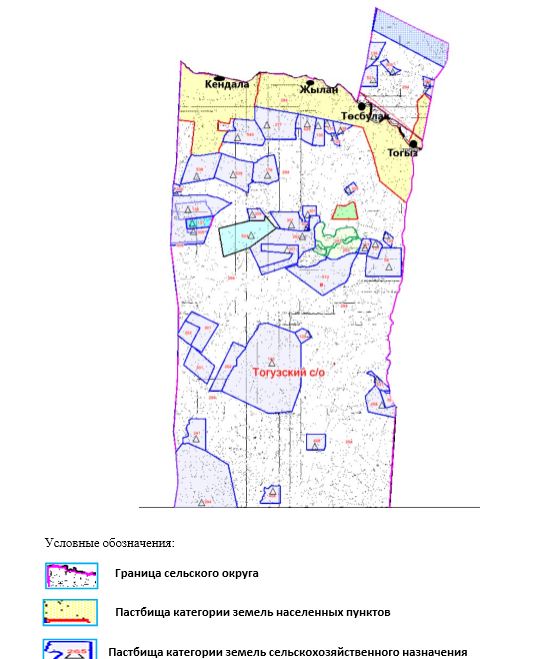  Приемлемые схемы пастбищеоборотов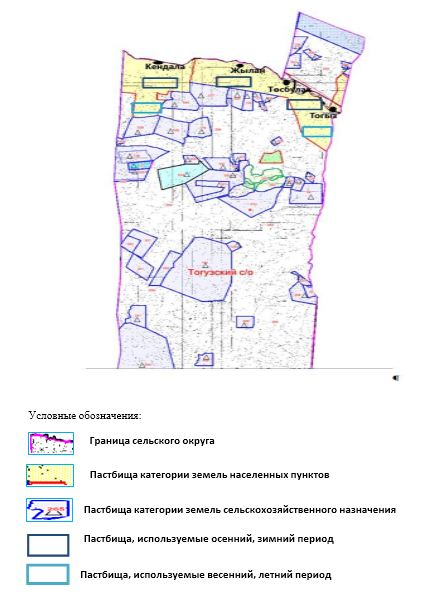  Карта с обозначением внешних и внутренних границ и площадей пастбищ, в том числе сезонных, объектов пастбищной инфраструктуры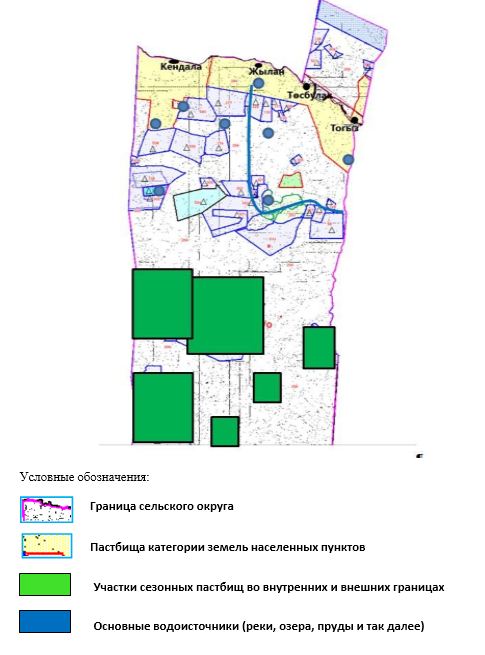  Схема доступа пастбищепользователей к водоисточникам (озерам, рекам, прудам, копаням, оросительным или обводнительным каналам, трубчатым или шахтным колодцам), составленная согласно норме потребления воды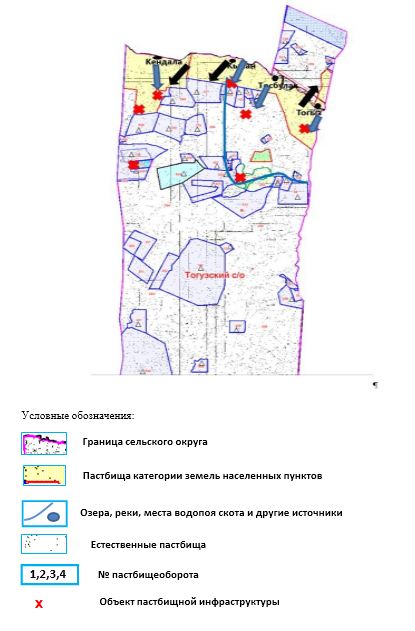 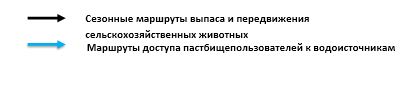  Схема перераспределения пастбищ для размещения поголовья сельскохозяйственных животных физических и (или) юридических лиц, у которых отсутствуют пастбища, и перемещения его на предоставляемые пастбища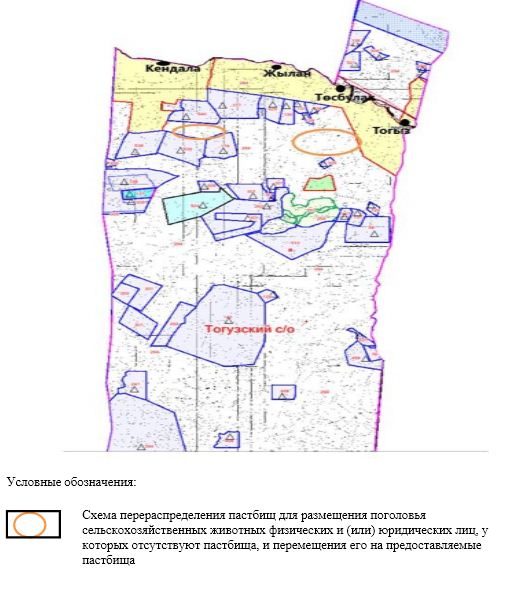  Схема размещения поголовья сельскохозяйственных животных, не обеспеченных пастбищами, на отгонных пастбищах физическими и (или) юридическими лицами, расположенными в селе, сельском округе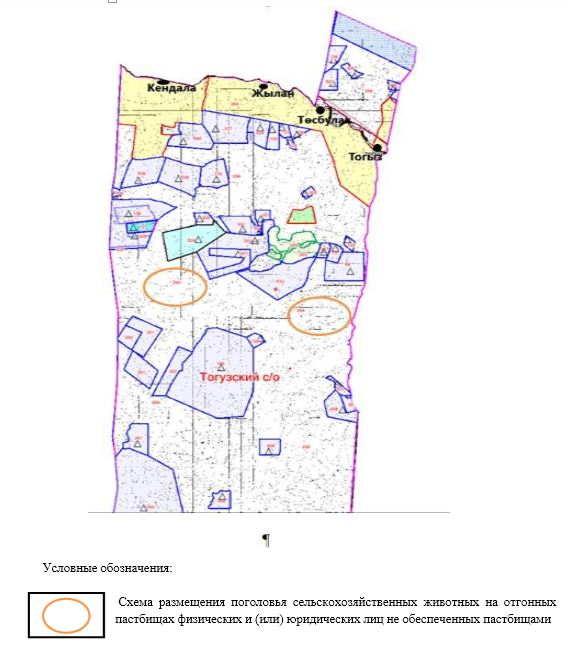  Календарный график по использованию пастбищ, устанавливающий сезонные маршруты выпаса и передвижения сельскохозяйственных животных
      Примечание: расшифровка аббревиатур:
      ВЛС – весенне-летний сезон;
      ЛОС – летне-осенний сезон;
      ЛС – летний сезон;
      ОЗ – отдыхающий загон. План по управлению пастбищами и их использованию в Шетиргизском сельском округе на 2021-2022 годы
      Настоящий План по управлению пастбищами и их использованию по Шалкарскому району на 2021-2022 годы (далее – План) разработан в соответствии с Законами Республики Казахстан от 20 февраля 2017 года "О пастбищах", от 23 января 2001 года "О местном государственном управлении и самоуправлении в Республике Казахстан", приказом Заместителя Премьер-Министра Республики Казахстан - Министра сельского хозяйства Республики Казахстан от 24 апреля 2017 года № 173 "Об утверждении Правил рационального использования пастбищ" (зарегистрированный в реестре государственной регистрации нормативных правовых актов № 15090), приказом Министра сельского хозяйства Республики Казахстан от 14 апреля 2015 года № 3-3/332 "Об утверждении предельно допустимой нормы нагрузки на общую площадь пастбищ" (зарегистрированный в реестре государствен-ной регистрации нормативных правовых актов № 11064).
      План принимается в целях рационального использования пастбищ, устойчивого обеспечения потребности в кормах и предотвращения процессов деградации пастбищ.
      План содержит:
      1) схему (карту) расположения пастбищ на территории Шетиргизского сельского округа в разрезе категорий земель, собственников земельных участков и землепользователей на основании правоустанавливающих документов (приложение 1);
      2) приемлемые схемы пастбищеоборотов (приложение 2);
      3) карту с обозначением внешних и внутренних границ и площадей пастбищ, в том числе сезонных, объектов пастбищной инфраструктуры (приложение 3);
      4) схему доступа пастбищепользователей к водоисточникам (озерам, рекам, прудам, копаням, оросительным или обводнительным каналам, трубчатым или шахтным колодцам), составленную согласно норме потребления воды (приложение 4);
      5) схему перераспределения пастбищ для размещения поголовья сельскохозяйственных животных физических и (или) юридических лиц, у которых отсутствуют пастбища, и перемещения его на предоставляемые пастбища (приложение 5);
      6) схему размещения поголовья сельскохозяйственных животных на отгонных пастбищах физических и (или) юридических лиц, не обеспеченных пастбищами, расположенными при селе, сельском округе (приложение 6);
      7) календарный график по использованию пастбищ, устанавливающий сезонные маршруты выпаса и передвижения сельскохозяйственных животных (приложение 7);
      8) иные требования, необходимые для рационального использования пастбищ на соответствующей административно-территориальной единице.
      План принят с учетом сведений о состоянии геоботанического обследования пастбищ, сведений о ветеринарно-санитарных объектах, данных о численности поголовья сельскохозяйственных животных с указанием их владельцев - пастбищепользователей, физических и (или) юридических лиц, данных о количестве гуртов, отар, табунов, сформированных по видам и половозрастным группам сельскохозяйственных животных, сведений о формировании поголовья сельскохозяйственных животных для выпаса на отгонных пастбищах, особенностей выпаса сельскохозяйственных животных на культурных и аридных пастбищах, сведений о сервитутах для прогона скота и иных данных, предоставленных государственными органами, физическими и (или) юридическими лицами.
      По административно-территориальному делению в Шетиргизском сельском округе имеются 2 сельских населенных пунктов.
      Общая площадь территории Шетиргизского сельского округа 381627 гектар, из них пастбищные земли – 620 гектар.
      По категориям земли подразделяются на:
      земли сельскохозяйственного назначения – 196592 гектар;
      земли населенных пунктов – 89522 гектар;
      земли запаса – 95913 гектар.
      По природным условиям территория Шетиргизского сельского округа по агроклиматическим показателям относится к сухостепной зоне, характеризуется суровой длительной зимой, кратковременным жарким летом, резкими противоречиями температур зимы и лета, малым количеством годовых осадков, засухой. Почвы в основном каштановые и светлокаштановые, малогумусные.
      На 1 января 2021 года в Шетиргизском сельском округе насчитывается (личное подворье населения) крупного рогатого скота 287 голов, из них маточное поголовье 235 голов, мелкого рогатого скота 1487 голов, 246 голов лошади, 39 голов верблюд. Из них:
      в селе Каратогай:
      крупного рогатого скота 192 головы, из них маточное поголовье 162 голова, мелкого рогатого скота 1038 голов, 165 голов лошадей, 30 голов верблюдов.
      Площадь пастбищ составляет 79106 гектар.
      в селе Тумалыкол:
      крупного рогатого скота 95 головы, из них маточное поголовье 73 голов, мелкого рогатого скота 449 головы, 81 головы лошадей , 9 голов верблюдов.
      Площадь пастбищ составляет 9389 гектар.
      Поголовье крестьянских хозяйствах Шетиргизского сельского округа составляет: крупного рогатого скота 2618 головы, мелкого рогатого скота 6812 головы, 2389 голов лошадей , 167 верблюдов.
      Площадь пастбищ крестьянских хозяйств составляет 193195 гектар. Не имеется потребности пастбищ.
      Для обеспечения сельскохозяйственных животных по Шетиргизскому сельскому округу имеются всего 355546 гектар пастбищных угодий. В черте населенных пунктов числится 88495 гектар пастбищ.
      Шетиргизском сельском округе сервитуты для прогона скота не установлены.
      На основании вышеизложенного, согласно статьи 15 Закона Республики Казахстан
      "О пастбищах" для нужд местного населения (село Каратогай, село Тумалыкол.) по содержанию маточного (дойного) поголовья сельскохозяйственных животных при имеющихся пастбищных угодьях населенных пунктов в размере 88495 га, при норме нагрузки 10 гектар/гол потребность не возникает.
      Не имеется потребность пастбищных угодий по выпасу других сельскохозяйственных животных местного населения при норме нагрузки на голову крупного рогатого скота – 15 гектар/голов, овец и коз – 3 гектар/голов, лошадей – 18 гектар/голов, верблюда – 23 гектар/голов.
      Потребность:
      для КРС – 287 голов х 15 гектар/голов = 4305 гектар;
      для мелкого рогатого скота – 1487 голов. х 3 гектар/голов. = 4461 гектар;
      для лошадей - 246 голов х 18 гектар/голов = 4428 гектар;
      для верблюд – 39 голов х 23 гектар/голов = 897 гектар.
      4305+4461+4428+897=14091гектар. Список землевладельцев на территории Шетыргизского сельского окуруга
      № 1 таблица
      продолжение таблицы Сведения по распределению пастбищ для размещения маточного (дойного) поголовья КРС по Шетыргизскому сельскому округу в разрезе населенных пунктов 
      № 2 таблица
      продолжение таблицы Сведения по перераспределению пастбищ для размещения пологоловья сельскохозяйственных животных в разрезе собственников земельных участков по Шетыргизскому сельскому округу
      № 3 таблица
      продолжение таблицы Схема (карта) расположения пастбищ на территории Шетиргизского сельского округа в разрезе категорий земель, собственников земельных участков и землепользователей на основании правоустанавливающих документов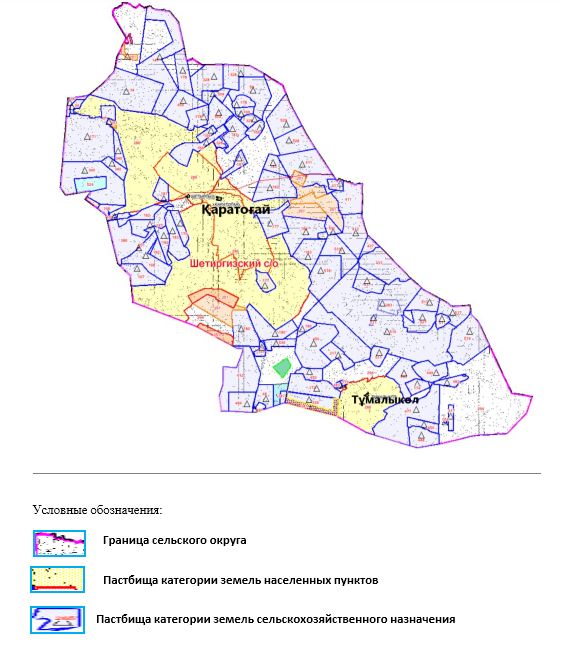  Приемлемые схемы пастбищеоборотов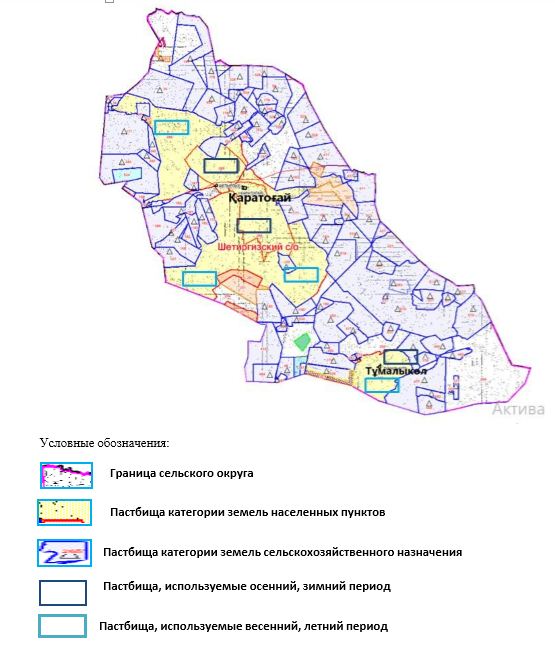  Карта с обозначением внешних и внутренних границ и площадей пастбищ, в том числе сезонных, объектов пастбищной инфраструктуры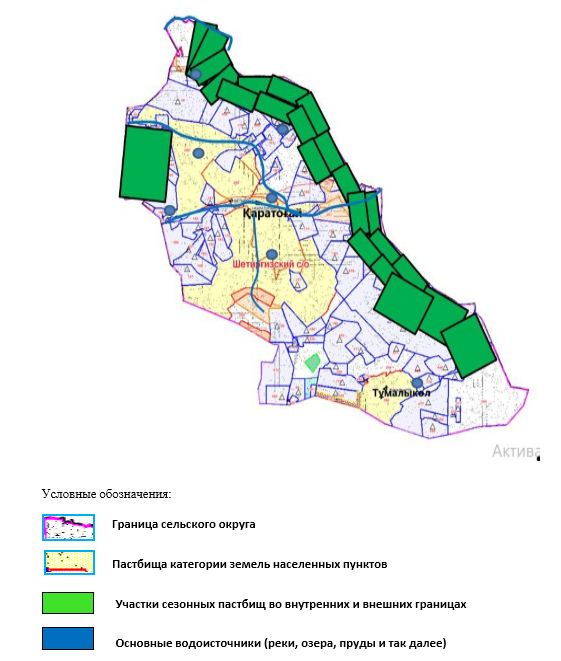  Схема доступа пастбищепользователей к водоисточникам (озерам, рекам, прудам, копаням, оросительным или обводнительным каналам, трубчатым или шахтным колодцам), составленная согласно норме потребления воды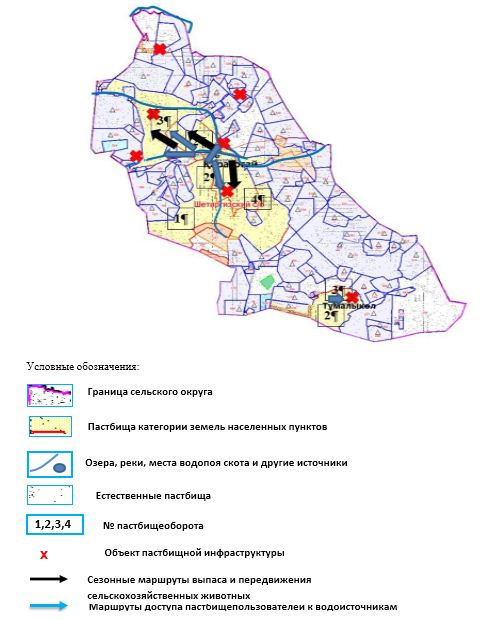  Схема перераспределения пастбищ для размещения поголовья сельскохозяйственных животных физических и (или) юридических лиц, у которых отсутствуют пастбища, и перемещения его на предоставляемые пастбища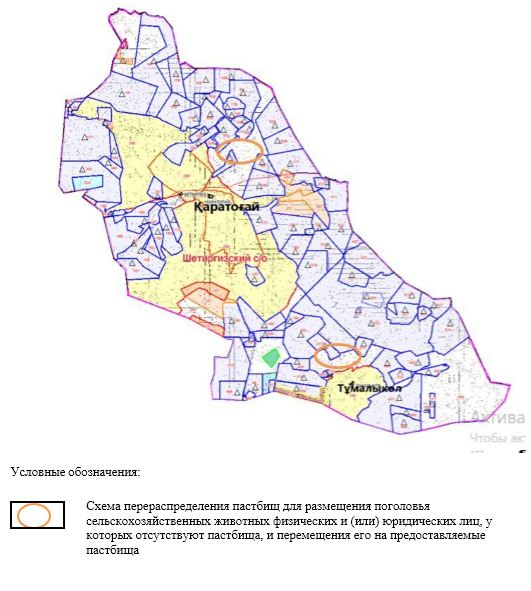  Схема размещения поголовья сельскохозяйственных животных, не обеспеченных пастбищами, на отгонных пастбищах физическими и (или) юридическими лицами, расположенными в селе, сельском округе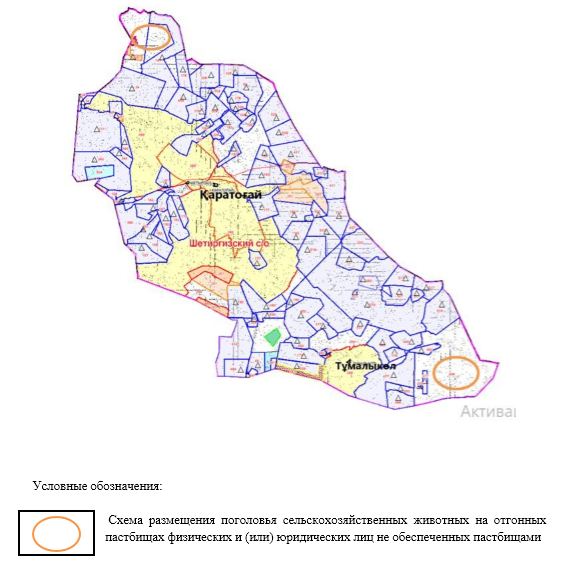  Календарный график по использованию пастбищ, устанавливающий сезонные маршруты выпаса и прогона сельскохозяйственных животных
      Примечание: расшифровка аббревиатур:
      ВЛС – весенне-летний сезон;
      ЛОС – летне-осенний сезон;
      ЛС – летний сезон;
      ОЗ – отдыхающий загон. План по управлению пастбищами и их использованию в Шалкарском сельском округе на 2021-2022 годы
      Настоящий План по управлению пастбищами и их использованию по Шалкарскому району на 2021-2022 годы (далее – План) разработан в соответствии с Законами Республики Казахстан от 20 февраля 2017 года "О пастбищах", от 23 января 2001 года "О местном государственном управлении и самоуправлении в Республике Казахстан", приказом Заместителя Премьер-Министра Республики Казахстан - Министра сельского хозяйства Республики Казахстан от 24 апреля 2017 года № 173 "Об утверждении Правил рационального использования пастбищ" (зарегистрированный в реестре государственной регистрации нормативных правовых актов № 15090), приказом Министра сельского хозяйства Республики Казахстан от 14 апреля 2015 года № 3-3/332 "Об утверждении предельно допустимой нормы нагрузки на общую площадь пастбищ" (зарегистрированный в реестре государствен-ной регистрации нормативных правовых актов № 11064).
      План принимается в целях рационального использования пастбищ, устойчивого обеспечения потребности в кормах и предотвращения процессов деградации пастбищ.
      План содержит:
      1) схему (карту) расположения пастбищ на территории Шалкарского сельского округа в разрезе категорий земель, собственников земельных участков и землепользователей на основании правоустанавливающих документов (приложение 1)
      2) приемлемые схемы пастбищеоборотов (приложение 2);
      3) карту с обозначением внешних и внутренних границ и площадей пастбищ, в том числе сезонных, объектов пастбищной инфраструктуры (приложение 3);
      4) схему доступа пастбищепользователей к водоисточникам (озерам, рекам, прудам, копаням, оросительным или обводнительным каналам, трубчатым или шахтным колодцам), составленную согласно норме потребления воды (приложение 4);
      5) схему перераспределения пастбищ для размещения поголовья сельскохозяйственных животных физических и (или) юридических лиц, у которых отсутствуют пастбища, и перемещения его на предоставляемые пастбища (приложение 5);
      6) схему размещения поголовья сельскохозяйственных животных на отгонных пастбищах физических и (или) юридических лиц, не обеспеченных пастбищами, расположенными при селе, сельском округе (приложение 6);
      7) календарный график по использованию пастбищ, устанавливающий сезонные маршруты выпаса и передвижения сельскохозяйственных животных (приложение 7);
      8) иные требования, необходимые для рационального использования пастбищ на соответствующей административно-территориальной единице.
      План принят с учетом сведений о состоянии геоботанического обследования пастбищ, сведений о ветеринарно-санитарных объектах, данных о численности поголовья сельскохозяйственных животных с указанием их владельцев - пастбищепользователей, физических и (или) юридических лиц, данных о количестве гуртов, отар, табунов, сформированных по видам и половозрастным группам сельскохозяйственных животных, сведений о формировании поголовья сельскохозяйственных животных для выпаса на отгонных пастбищах, особенностей выпаса сельскохозяйственных животных на культурных и аридных пастбищах, сведений о сервитутах для прогона скота и иных данных, предоставленных государственными органами, физическими и (или) юридическими лицами.
      По административно-территориальному делению в Шетиргизском сельском округе имеются 2 сельских населенных пунктов.
      Общая площадь территории Шалкарского сельского округа 416692 гектар, из них пастбищные земли – 379813 гектар.
      По категориям земли подразделяются на:
      земли сельскохозяйственного назначения – 205835 гектар;
      земли населенных пунктов – 49468 гектар;
      земли запаса – 161389 гектар.
      По природным условиям территория Шалкарского сельского округа по агроклиматическим показателям относится к сухостепной зоне, характеризуется суровой длительной зимой, кратковременным жарким летом, резкими противоречиями температур зимы и лета, малым количеством годовых осадков, засухой. Почвы в основном каштановые и светлокаштановые, малогумусные.
      На 1 января 2021 года в Шалкарском сельском округе насчитывается (личное подворье населения) крупного рогатого скота 781 голов, из них маточное поголовье 710 голов, мелкого рогатого скота 1613 голов, 90 голов лошади, 73 голов верблюд. Из них:
      в селе Жылтыр:
      крупного рогатого скота 630 головы, из них маточное поголовье 597 голова, мелкого рогатого скота 1224 голов, 90 голов лошадей ,73 голов верблюдов.
      Площадь пастбищ составляет 29577 гектар.
      в селе Талдыкум:
      крупного рогатого скота 151 головы, из них маточное поголовье 113 голов, мелкого рогатого скота 389 голов..
      Площадь пастбищ составляет 15325 гектар.
      Поголовье крестьянских хозяйствах Шалкарского сельского округа составляет: крупного рогатого скота 4164 головы, мелкого рогатого скота 10452 головы, 3340 голов лошадей, 822 верблюдов.
      Площадь пастбищ крестьянских хозяйств составляет 203100 гектар. Не имеется потребности пастбищ.
      Для обеспечения сельскохозяйственных животных по Шалкарскому сельскому округу имеются всего 379813 гектар пастбищных угодий. В черте населенных пунктов числится 44902 гектар пастбищ.
      В Шалкарском сельском округе сервитуты для прогона скота не установлены.
      На основании вышеизложенного, согласно статьи 15 Закона Республики Казахстан
      "О пастбищах" для нужд местного населения (село Жылтыр, село Талдыкум.) по содержанию маточного (дойного) поголовья сельскохозяйственных животных при имеющихся пастбищных угодьях населенных пунктов в размере 44902 га, при норме нагрузки 10 гектар/гол потребность не возникает.
      Не имеется потребность пастбищных угодий по выпасу других сельскохозяйственных животных местного населения при норме нагрузки на голову крупного рогатого скота – 15 гектар/голов, овец и коз – 3 гектар/голов, лошадей – 18 гектар/голов, верблюда – 23 гектар/голов.
      Потребность:
      для КРС – 781 голов х 15 гектар/голов = 11715 гектар;
      для мелкого рогатого скота – 1613 голов. х 3 гектар/голов. = 4839 гектар;
      для лошадей - 90 голов х 18 гектар/голов = 1620 гектар;
      для верблюд – 73 голов х 23 гектар/голов = 1679 гектар.
      11715+4839+1620+1679 = 19853 гектар. Список землевладельцев на территории Шалкарского сельского окуруга
      № 1 таблица
      продолжение таблицы Сведения по распределению пастбищ для размещения маточного (дойного) поголовья КРС по Шалкарскому сельскому округу в разрезе населенных пунктов 
      № 2 таблица
      продолжение таблицы Сведения по перераспределению пастбищ для размещения пологоловья сельскохозяйственных животных в разрезе собственников земельных участков по Шалкарскому сельскому округу
      № 3 таблица
      продолжение таблицы Схема (карта) расположения пастбищ на территории Шалкарского сельского округа в разрезе категорий земель, собственников земельных участков и землепользователей на основании правоустанавливающих документов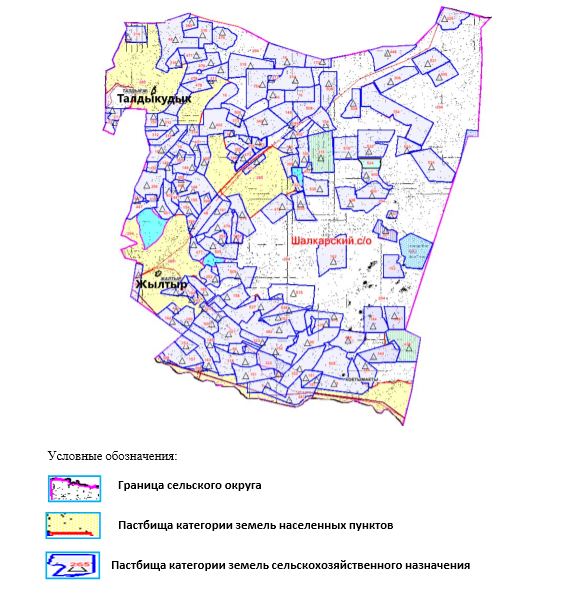  Приемлемые схемы пастбищеоборотов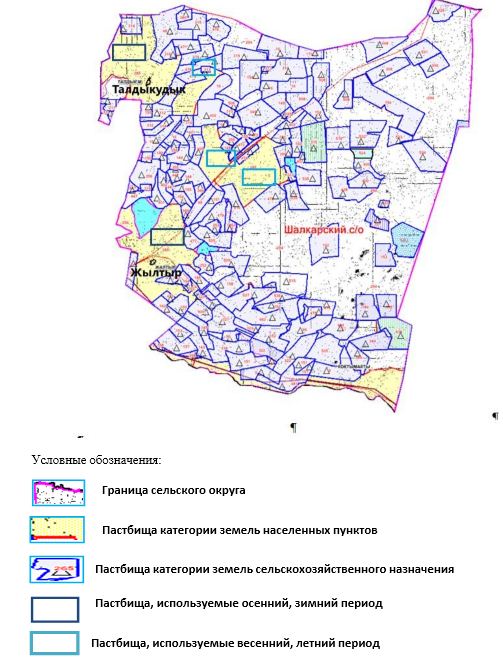  Карта с обозначением внешних и внутренних границ и площадей пастбищ, в том числе сезонных, объектов пастбищной инфраструктуры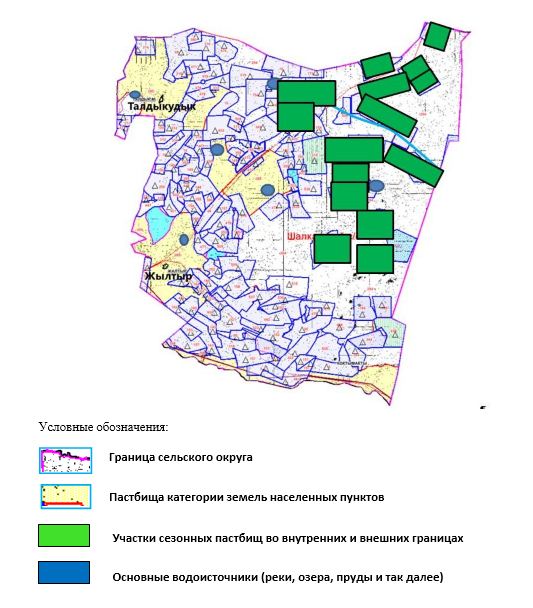  Схема доступа пастбищепользователей к водоисточникам (озерам, рекам, прудам, копаням, оросительным или обводнительным каналам, трубчатым или шахтным колодцам), составленная согласно норме потребления воды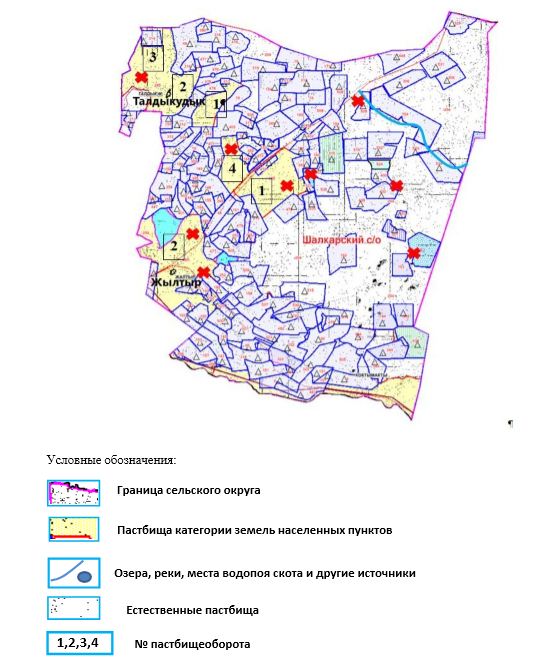 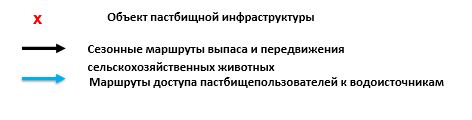  Схема перераспределения пастбищ для размещения поголовья сельскохозяйственных животных физических и (или) юридических лиц, у которых отсутствуют пастбища, и перемещения его на предоставляемые пастбища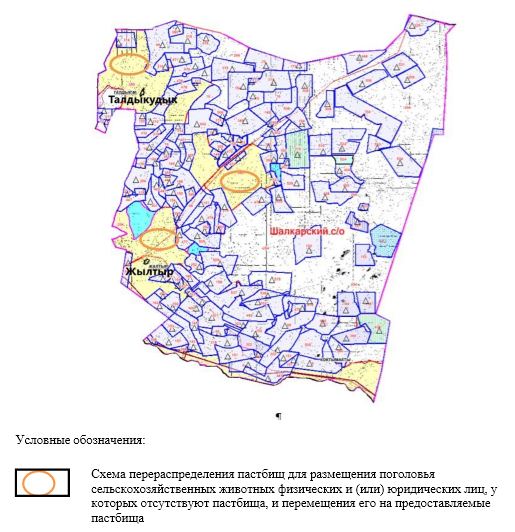  Схема размещения поголовья сельскохозяйственных животных, не обеспеченных пастбищами, на отгонных пастбищах физическими и (или) юридическими лицами, расположенными в селе, сельском округе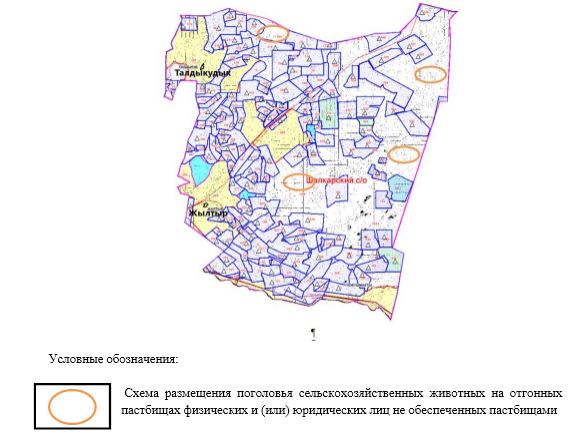  Календарный график по использованию пастбищ, устанавливающий сезонные маршруты выпаса и передвижения сельскохозяйственных животных
      Примечание: расшифровка аббревиатур:
      ВЛС – весенне-летний сезон;
      ЛОС – летне-осенний сезон;
      ЛС – летний сезон;
      ОЗ – отдыхающий загон. План по управлению пастбищами и их использованию в городе Шалкар на 2021-2022 годы
      Настоящий План по управлению пастбищами и их использованию по Шалкарскому району на 2021-2022 годы (далее – План) разработан в соответствии с Законами Республики Казахстан от 20 февраля 2017 года "О пастбищах", от 23 января 2001 года "О местном государственном управлении и самоуправлении в Республике Казахстан", приказом Заместителя Премьер-Министра Республики Казахстан - Министра сельского хозяйства Республики Казахстан от 24 апреля 2017 года № 173 "Об утверждении Правил рационального использования пастбищ" (зарегистрированный в реестре государственной регистрации нормативных правовых актов № 15090), приказом Министра сельского хозяйства Республики Казахстан от 14 апреля 2015 года № 3-3/332 "Об утверждении предельно допустимой нормы нагрузки на общую площадь пастбищ" (зарегистрированный в реестре государствен-ной регистрации нормативных правовых актов № 11064).
      План принимается в целях рационального использования пастбищ, устойчивого обеспечения потребности в кормах и предотвращения процессов деградации пастбищ.
      План содержит:
      1) схему (карту) расположения пастбищ на территории в городе Шалкар в разрезе категорий земель, собственников земельных участков и землепользователей на основании правоустанавливающих документов (приложение 1);
      2) приемлемые схемы пастбищеоборотов (приложение 2);
      3) карту с обозначением внешних и внутренних границ и площадей пастбищ, в том числе сезонных, объектов пастбищной инфраструктуры (приложение 3);
      4) схему доступа пастбищепользователей к водоисточникам (озерам, рекам, прудам, копаням, оросительным или обводнительным каналам, трубчатым или шахтным колодцам), составленную согласно норме потребления воды (приложение 4);
      5) схему перераспределения пастбищ для размещения поголовья сельскохозяйственных животных физических и (или) юридических лиц, у которых отсутствуют пастбища, и перемещения его на предоставляемые пастбища (приложение 5);
      6) схему размещения поголовья сельскохозяйственных животных на отгонных пастбищах физических и (или) юридических лиц, не обеспеченных пастбищами, расположенными при селе, сельском округе (приложение 6);
      7) календарный график по использованию пастбищ, устанавливающий сезонные маршруты выпаса и передвижения сельскохозяйственных животных (приложение 7);
      8) иные требования, необходимые для рационального использования пастбищ на соответствующей административно-территориальной единице.
      План принят с учетом сведений о состоянии геоботанического обследования пастбищ, сведений о ветеринарно-санитарных объектах, данных о численности поголовья сельскохозяйственных животных с указанием их владельцев - пастбищепользователей, физических и (или) юридических лиц, данных о количестве гуртов, отар, табунов, сформированных по видам и половозрастным группам сельскохозяйственных животных, сведений о формировании поголовья сельскохозяйственных животных для выпаса на отгонных пастбищах, особенностей выпаса сельскохозяйственных животных на культурных и аридных пастбищах, сведений о сервитутах для прогона скота и иных данных, предоставленных государственными органами, физическими и (или) юридическими лицами.
      Общая площадь территории города Шалкар 61490 гектар, из них пастбищные земли – 53408 гектар.
      По категориям земли подразделяются на:
      земли сельскохозяйственного назначения – 24142 гектар;
      земли населенных пунктов – 39173 гектар;
      земли запаса – 161389 гектар.
      По природным условиям территория города Шалкар по агроклиматическим показателям относится к сухостепной зоне, характеризуется суровой длительной зимой, кратковременным жарким летом, резкими противоречиями температур зимы и лета, малым количеством годовых осадков, засухой. Почвы в основном каштановые и светлокаштановые, малогумусные.
      На 1 января 2021 года в городе Шалкар насчитывается (личное подворье населения) крупного рогатого скота 4487 голов, из них маточное поголовье 4095 голов, мелкого рогатого скота 5856 голов, 1112 голов лошади, 677 голов верблюд.
      Площадь пастбищ составляет 53408 гектар.
      Для обеспечения сельскохозяйственных животных по городу Шалкар имеются всего 53408 гектар пастбищных угодий.
      В городе Шалкар сервитуты для прогона скота не установлены.
      На основании вышеизложенного, согласно статьи 15 Закона Республики Казахстан
      "О пастбищах" для нужд местного населения (г.Шалкар) по содержанию маточного (дойного) поголовья сельскохозяйственных животных при имеющихся пастбищных угодьях населенных пунктов в размере 53408 га, при норме нагрузки 10 гектар/гол потребность не возникает.
      Имеется потребность пастбищных угодий по выпасу других сельскохозяйственных животных местного населения в размере 67052 гектар, при норме нагрузки на голову крупного рогатого скота – 15 гектар/голов, овец и коз – 3 гектар/голов, лошадей – 18 гектар/голов, верблюда – 23 гектар/голов.
      Потребность:
      для КРС – 4487 голов х 15 гектар/голов = 67302 гектар;
      для мелкого рогатого скота – 5856 голов. х 3 гектар/голов. = 17568 гектар;
      для лошадей - 1112 голов х 18 гектар/голов = 20016 гектар;
      для верблюд – 677 голов х 23 гектар/голов = 15571 гектар.
      67305+17568+20016+15571= 120460 га.
      Сложившуюся потребность пастбищных угодий в размере 67052 гектар необходимо восполнить за счет районного земельного запаса. Схема (карта) расположения пастбищ на территории города Шалкар в разрезе категорий земель, собственников земельных участков и землепользователей на основании правоустанавливающих документов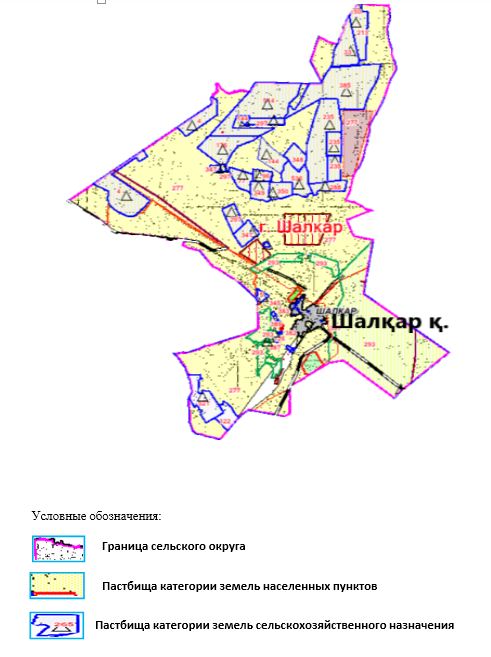  Приемлемые схемы пастбищеоборотов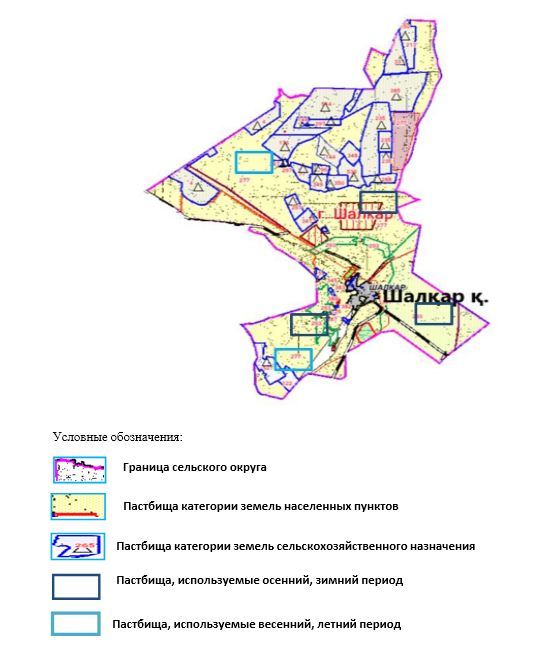  Карта с обозначением внешних и внутренних границ и площадей пастбищ, в том числе сезонных, объектов пастбищной инфраструктуры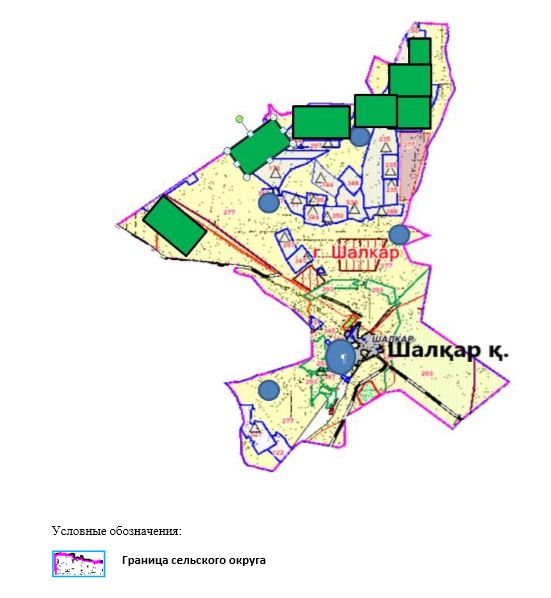 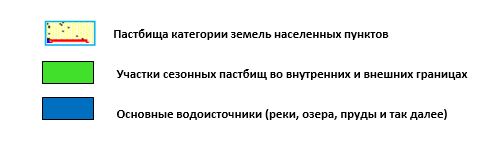  Схема доступа пастбищепользователей к водоисточникам (озерам, рекам, прудам, копаням, оросительным или обводнительным каналам, трубчатым или шахтным колодцам), составленная согласно норме потребления воды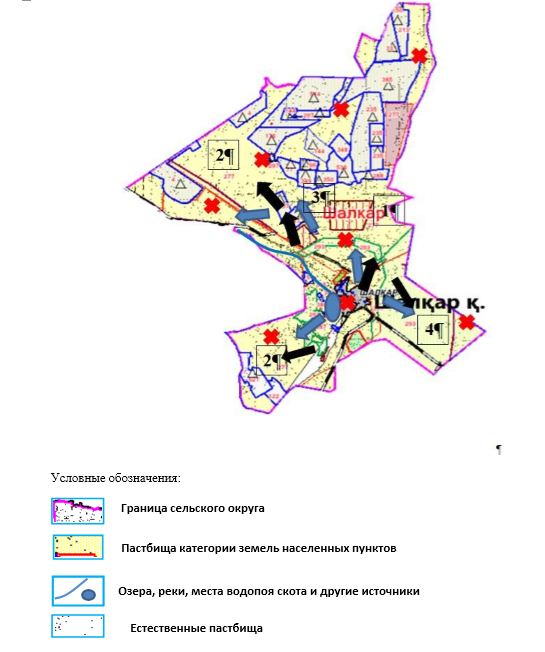 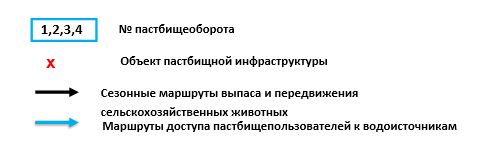  Схема перераспределения пастбищ для размещения поголовья сельскохозяйственных животных физических и (или) юридических лиц, у которых отсутствуют пастбища, и перемещения его на предоставляемые пастбища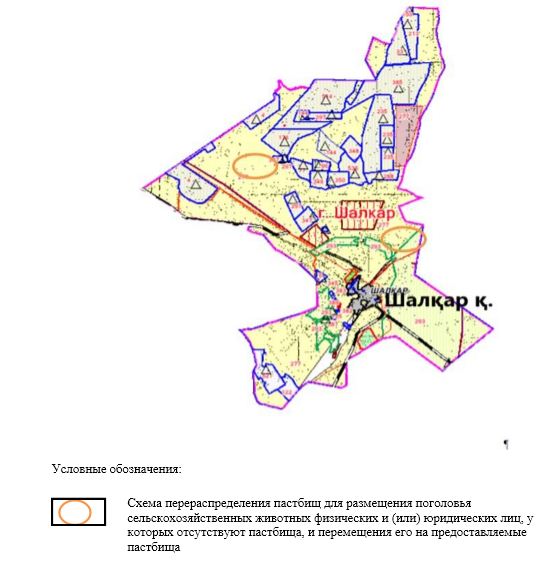  Схема размещения поголовья сельскохозяйственных животных, не обеспеченных пастбищами, на отгонных пастбищах физическими и (или) юридическими лицами, расположенными в селе, сельском округе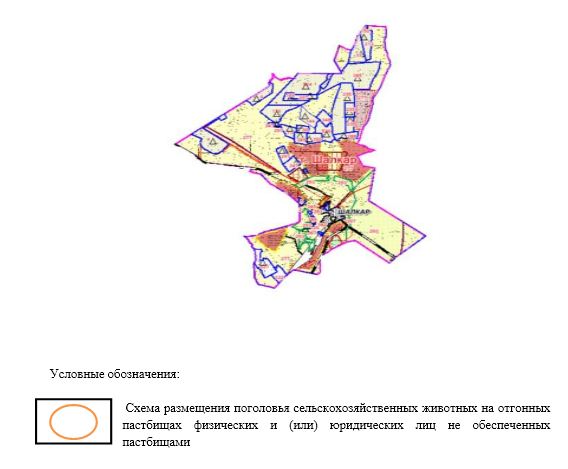  Календарный график по использованию пастбищ, устанавливающий сезонные маршруты выпаса и прогона сельскохозяйственных животных
      Примечание: расшифровка аббревиатур:
      ВЛС – весенне-летний сезон;
      ЛОС – летне-осенний сезон;
      ЛС – летний сезон;
      ОЗ – отдыхающий загон.
					© 2012. РГП на ПХВ «Институт законодательства и правовой информации Республики Казахстан» Министерства юстиции Республики Казахстан
				
      Исполняющий обязанности секретаря 
Шалкарского районного маслихата 

С. Жоламанов
Приложение 1 к решению Шалкарского районного маслихата от 15 сентября 2021 года № 105
№
Имена землепользователей земелных участков
Площадь пастбищ (га)
Наличие скота по видам, (голова)
Наличие скота по видам, (голова)
Наличие скота по видам, (голова)
Наличие скота по видам, (голова)
№
Имена землепользователей земелных участков
Площадь пастбищ (га)
КРС
МРС
Лошади
верблюды
1
к/х "АБАЙ-1"
1500
2
к/х "АККОРА"
12084
178
179
3
к/х "АМАНКУЛ"
1500
4
к/х "АРГЫНБАЙ"
3400
54
5
к/х "АК- АЙ"
8400
115
6
к/х "АКШИ- НАУРЫЗБАЙ"
2000
21
26
7
к/х "БАГДАТ"
504
8
к/х "БАКДАУЛЕТ"
3300
151
3
9
к/х "Бақыткерей Адманов"
20730
121
932
437
10
к/х "БЕРИК"
1004
28
44
11
к/х "БОЛАТЖАН"
2511
12
к/х "ДАНАГУЛ"
2002
124
24
13
к/х "ДАРХАН"
5612
44
123
98
14
к/х "ЕСЕТ-ДАРИБАЙ"
1050
15
к/х "АДИЛЕТ".
3000
285
16
к/х "АМИТ"
1000
28
64
17
к/х "ЖИГЕР"
9300
18
к/х "ИСА"
1924
19
к/х "КАСЫМ"
750
20
к/х "КЕНЖЕТАЙ"
1000
7
8
15
21
к/х "КОКТЕМ"
1000
22
к/х "КОЛКУДУК"
5004
23
к/х "КОСАЙ"
4100
24
к/х "КУАН"
500
18
364
9
25
к/х "МУРАСАН"
2750
26
к/х "МУКАШ"
3271
69
27
к/х "НАУРЫЗ"
3009
260
449
194
28
к/х "НҰРАЛИ"
4000
52
93
29
к/х "ОНТАЛАП"
2000
30
к/х "ОНРЫНБАСАР"
2838
31
к/х "САМЫРАТ"
7652
86
74
32
к/х "САРЫШОКЫ"
1912
90
14
4
33
к/х "СУЛТАН"
5000
84
34
к/х "СЫНТАС"
10746
314
35
к/х "ТАЛАП"
7990
36
к/х "ТЛЕС"
6975
219
482
37
к/х "ТОРЕБЕК"
4400
38
к/х "КОЖЕГЕЛДИ"
2782
68
109
39
к/х "Бекнұр"
6148
40
к/х "Назар"
1300
58
41
к/х "Тәуекел"
1000
31
Итог 
166948
2436
1978
1836
Норма пастбищной потребности 1 голова, (га)
Норма пастбищной потребности 1 голова, (га)
Норма пастбищной потребности 1 голова, (га)
Норма пастбищной потребности 1 голова, (га)
Потребность в пастбищах, (га)
Потребность в пастбищах, (га)
Потребность в пастбищах, (га)
Потребность в пастбищах, (га)
Потребность в пастбищах, (га)
Излишки пастбищ, (га)
КРС
МРС
лошади
верблюды
КРС
МРС
лошади
верблюды
Итог (га)
Излишки пастбищ, (га)
15
3
18
23
0
0
0
0
0
0
15
3
18
23
2670
0
3222
0
5892
6192
15
3
18
23
0
0
0
0
0
0
15
3
18
23
810
0
0
0
810
2590
15
3
18
23
1725
0
0
0
1725
6675
15
3
18
23
315
0
468
0
783
1217
15
3
18
23
0
0
0
0
0
0
15
3
18
23
2265
0
54
0
2319
981
15
3
18
23
1815
2796
7866
0
12477
8253
15
3
18
23
420
0
792
0
1212
-208
15
3
18
23
0
0
0
0
0
0
15
3
18
23
1860
72
0
0
1932
70
15
3
18
23
660
369
1764
0
2793
2819
15
3
18
23
0
0
0
0
0
0
15
3
18
23
4275
0
0
0
4275
-1275
15
3
18
23
420
192
0
0
612
388
15
3
18
23
0
0
0
0
0
0
15
3
18
23
0
0
0
0
0
0
15
3
18
23
0
0
0
0
0
0
15
3
18
23
105
24
270
0
399
601
15
3
18
23
0
0
0
0
0
0
15
3
18
23
0
0
0
0
0
0
15
3
18
23
0
0
0
0
0
0
15
3
18
23
270
1092
162
0
1524
-1024
15
3
18
23
0
0
0
0
0
0
15
3
18
23
0
0
1242
0
1242
2029
15
3
18
23
3900
1347
3492
0
8739
-5730
15
3
18
23
780
2454
1674
0
4908
-908
15
3
18
23
0
0
0
0
0
0
15
3
18
23
0
0
0
0
0
0
15
3
18
23
1290
0
1332
0
2622
5030
15
3
18
23
1350
42
72
0
1464
448
15
3
18
23
1260
0
0
0
1260
3740
15
3
18
23
4710
0
0
0
4710
6036
15
3
18
23
0
0
0
0
0
0
15
3
18
23
3285
0
8676
0
11961
-4986
15
3
18
23
0
0
0
0
0
0
15
3
18
23
1020
0
1962
0
2982
-200
15
3
18
23
0
0
0
0
0
0
15
3
18
23
870
0
0
0
870
430
15
3
18
23
465
0
0
0
465
535
15
3
18
23
36540
8388
33048
0
77976
33703
№
Населенный пунктов
Площадь пастбищ (га)
Наличие дойных коров (голова)
Норма потребности пастбищ на1 гол., (га)
1
Бегимбет п.
93352
570
15
2
Есет п.
26081
210
15
Итог 
119 433
780
15
Потребность пастбищах, (га)
Не обеспечено пастбищами, (га)
Обеспеченность потребностей, %
Излишки, (га)
8 550
84 802
3150
22 931
11 700
107 733
№
Населенный пунктов
Наличие скота по видам (гол)
Наличие скота по видам (гол)
Наличие скота по видам (гол)
Наличие скота по видам (гол)
Норма потребности пастбищ на 1 гол., (га)
Норма потребности пастбищ на 1 гол., (га)
Норма потребности пастбищ на 1 гол., (га)
Норма потребности пастбищ на 1 гол., (га)
№
Населенный пунктов
КРС
МРС
лошади
верблюды
КРС
МРС
лошади
Верблюды
1
Бегимбет п.
1009
10115
368
526
15
3
18
23
2
Есет п.
401
3638
199
230
15
3
18
23
Итог 
1410
13753
567
756
15
3
18
23
Потребность пастбищ, (га)
Потребность пастбищ, (га)
Потребность пастбищ, (га)
Потребность пастбищ, (га)
Потребность пастбищ, (га)
Распределение пастбищ
Обеспеченность потребностей, %
КРС
МРС
лошади
верблюды
Вывод (га)
Распределение пастбищ
Обеспеченность потребностей, %
15135
30345
6624
12098
64202
6015
10914
3582
5290
25801
21150
41259
10206
17388
90003Приложение 1 к Плану по управлению пастбищами и их использованию в Айшуакском сельском округе на 2021-2022 годыПриложение 2 к Плану по управлению пастбищами и их использованию в Айшуакском сельском округе на 2021-2022 годыПриложение 3 к Плану по управлению пастбищами и их использованию в Айшуакском сельском округе на 2021-2022 годыПриложение 4 к Плану по управлению пастбищами и их использованию в Айшуакском сельском округе на 2021-2022 годыПриложение 5 к Плану по управлению пастбищами и их использованию в Айшуакском сельском округе на 2021-2022 годыПриложение 6 к Плану по управлению пастбищами и их использованию в Айшуакском сельском округе на 2021-2022 годыПриложение 7 к Плану по управлению пастбищами и их использованию в Айшуакском сельском округе на 2021-2022 годы
№
Наименование сельских округов
Количество загонов в 2021 году
Количество загонов в 2021 году
Количество загонов в 2021 году
Количество загонов в 2021 году
Количество загонов в 2022 году
Количество загонов в 2022 году
Количество загонов в 2022 году
Количество загонов в 2022 году
№
Наименование сельских округов
1
2
3
4
1
2
3
4
1
Айшуакский
ВЛС
ЛС
ОЗ
ЛОС
ВЛС
ЛС
ЛОС
ОЗПриложение 2 к решению Шалкарского районного маслихата от 15 сентября 2021 года № 105
№
Имена землепользователей земелных участков 
Площадь пастбищ (га)
Наличие скота по видам, (голова)
Наличие скота по видам, (голова)
Наличие скота по видам, (голова)
Наличие скота по видам, (голова)
№
Имена землепользователей земелных участков 
Площадь пастбищ (га)
КРС
МРС
Лошади
верблюды
1
к/х "АМАНАЙ"
2003
0
0
0
0
2
к/х "АСЫЛХАН"
1415
155
0
0
0
3
к/х "БАЙЖАН"
2556
0
84
49
0
4
к/х "БЕРЕКЕ"
2806
0
0
0
0
5
к/х "БОСТАНДЫК"
200
0
0
23
0
6
к/х "ГАСЫР"
1780
0
0
30
0
7
к/х "КАЙЫРКЕН"
500
9
0
54
0
8
к/х "КАРАГАЙЛЫ"
1018
0
0
16
0
9
к/х "КАРА-ЖАР"
7400
0
0
55
0
10
к/х "КОНЫСБАЙ"
2081
49
98
8
0
11
к/х "МАХАМБЕТАЛИН"
430
3
0
17
0
12
к/х "ТУРГАНБАЕВ"
214
2
84
1
0
13
к/х "ЫНТЫМАК"
1506
47
70
0
0
Итог 
23909
265
336
253
0
Норма пастбищной потребности 1 голова, (га)
Норма пастбищной потребности 1 голова, (га)
Норма пастбищной потребности 1 голова, (га)
Норма пастбищной потребности 1 голова, (га)
Потребность в пастбищах, (га)
Потребность в пастбищах, (га)
Потребность в пастбищах, (га)
Потребность в пастбищах, (га)
Потребность в пастбищах, (га)
Излишки пастбищ,(га)
КРС
МРС
лошади
верблюды
КРС
МРС
лошади
верблюды
Итог (га)
Излишки пастбищ,(га)
15
3
18
23
0
0
0
0
0
0
15
3
18
23
2325
0
0
0
2325
-900
15
3
18
23
0
252
882
0
1134
1422
15
3
18
23
0
0
0
0
0
0
15
3
18
23
0
0
414
0
414
-214
15
3
18
23
0
0
540
0
540
1240
15
3
18
23
135
0
972
0
1107
-607
15
3
18
23
0
0
288
0
288
730
15
3
18
23
0
0
990
0
990
6410
15
3
18
23
735
294
144
0
1173
908
15
3
18
23
45
0
306
0
351
79
15
3
18
23
30
252
18
0
300
-86
15
3
18
23
705
210
0
0
915
591
15
3
18
23
3975
1008
4554
0
9537
9573
№
Населенный пунктов
Площадь пастбищ (га)
Наличие дойных коров (голова)
Норма потребности пастбищ на1 гол., (га)
1
Котыртас п.
20983
768
15
2
Актанбатыр п.
13459
58
15
3
Корганжар п.
4309
28
15
Итог 
38751
854
15
Потребность пастбищах, (га)
Не обеспечено пастбищами, (га)
Обеспеченность потребностей, %
Излишки, (га)
11520
9463
870
12589
420
3889
12810
25941
№
Населенный пунктов
Наличие скота по видам (гол)
Наличие скота по видам (гол)
Наличие скота по видам (гол)
Наличие скота по видам (гол)
Норма потребности пастбищ на 1 гол., (га)
Норма потребности пастбищ на 1 гол., (га)
Норма потребности пастбищ на 1 гол., (га)
Норма потребности пастбищ на 1 гол., (га)
№
Населенный пунктов
КРС
МРС
лошади
верблюды
КРС
МРС
лошади
Верблюды
1
Котыртас п.
913
1997
509
3
15
3
18
23
2
Актанбатыр п.
223
738
22
0
15
3
18
23
3
Корганжар п.
124
453
10
3
15
3
18
23
Итог 
1260
3188
541
6
15
3
18
23
Потребность пастбищ, (га)
Потребность пастбищ, (га)
Потребность пастбищ, (га)
Потребность пастбищ, (га)
Потребность пастбищ, (га)
Распределение пастбищ 
Обеспеченность потребностей, %
КРС
МРС
лошади
верблюды
Вывод (га)
Распределение пастбищ 
Обеспеченность потребностей, %
13695
5991
9162
69
28917
3345
2214
396
0
5955
1860
1359
180
69
3468
18900
9564
9738
138
38340Приложение 1 к Плану по управлению пастбищами и их использованию в Актогайском сельском округе на 2021-2022 годыПриложение 2 к Плану по управлению пастбищами и их использованию в Актогайском сельском округе на 2021-2022 годыПриложение 3 к Плану по управлению пастбищами и их использованию в Актогайском сельском округе на 2021-2022 годыПриложение 4 к Плану по управлению пастбищами и их использованию в Актогайском сельском округе на 2021-2022 годыПриложение 5 к Плану по управлению пастбищами и их использованию в Актогайском сельском округе на 2021-2022 годыПриложение 6 к Плану по управлению пастбищами и их использованию в Актогайском сельском округе на 2021-2022 годыПриложение 7 к Плану по управлению пастбищами и их использованию в Актогайском сельском округе на 2021-2022 годы
№
Наименование сельских округов
Количество загонов в 2021 году
Количество загонов в 2021 году
Количество загонов в 2021 году
Количество загонов в 2021 году
Количество загонов в 2022 году
Количество загонов в 2022 году
Количество загонов в 2022 году
Количество загонов в 2022 году
№
Наименование сельских округов
1
2
3
4
1
2
3
4
1
Актогайский
ВЛС
ЛС
ОЗ
ЛОС
ВЛС
ЛС
ЛОС
ОЗПриложение 3 к решению Шалкарского районного маслихата от 15 сентября 2021 года № 105
№
Имена землепользователей земелных участков 
Площадь пастбищ (га)
Наличие скота по видам, (голова)
Наличие скота по видам, (голова)
Наличие скота по видам, (голова)
Наличие скота по видам, (голова)
№
Имена землепользователей земелных участков 
Площадь пастбищ (га)
КРС
МРС
Лошади
верблюды
1
к/х "Болашак"
999
0
0
0
0
2
к/х "АБЫЛХАН"
3000
14
0
0
0
3
к/х АЙДАНА-
1294
64
86
0
3
4
к/х АМАНТАЙ
600
26
5
16
0
5
к/х БЕКЖАН
1700
28
93
9
0
6
к/х ГЕРТ
2470
0
0
76
0
7
к/х ДОСЫМ
799
22
9
10
0
8
к/х ЕРЖАН
998
80
87
21
0
9
к/х ЖАНДОС
215
0
12
19
0
10
к/х "КУЛАМАН"
2421
60
0
12
0
11
к/х "МИРАС"
1494
117
85
17
0
12
к/х МИРЖАН
1350
62
44
44
0
13
к/х Кызыл Саз
5109
30
0
0
0
14
к/х РУСЛАН
600
16
47
0
0
15
к/х ЫСҚАҚ
310
0
0
0
0
16
к/х Бастау
599
103
0
0
0
Итог 
23958
622
468
224
3
Норма пастбищной потребности 1 голова, (га)
Норма пастбищной потребности 1 голова, (га)
Норма пастбищной потребности 1 голова, (га)
Норма пастбищной потребности 1 голова, (га)
Потребность в пастбищах, (га)
Потребность в пастбищах, (га)
Потребность в пастбищах, (га)
Потребность в пастбищах, (га)
Потребность в пастбищах, (га)
Излишки пастбищ, (га)
КРС
МРС
лошади
верблюды
КРС
МРС
лошади
верблюды
Итог (га)
Излишки пастбищ, (га)
15
3
18
23
0
0
0
0
0
0
15
3
18
23
210
0
0
0
210
2790
15
3
18
23
960
258
0
69
1287
7
15
3
18
23
390
15
288
0
693
-93
15
3
18
23
420
279
162
0
861
839
15
3
18
23
0
0
1368
0
1368
1102
15
3
18
23
330
27
180
0
527
262
15
3
18
23
1200
261
378
0
1839
-841
15
3
18
23
0
36
342
0
378
-163
15
3
18
23
900
0
216
0
1116
1305
15
3
18
23
1755
255
306
0
2316
-822
15
3
18
23
930
132
792
0
1854
-504
15
3
18
23
450
0
0
0
450
4659
15
3
18
23
240
141
0
0
381
219
15
3
18
23
0
0
0
0
0
0
15
3
18
23
1545
0
0
0
1545
-946
15
3
18
23
9330
1404
4032
69
14825
7814
№
Населенный пунктов
Площадь пастбищ (га)
Наличие дойных коров (голова)
Норма потребности пастбищ на1 гол., (га)
1
Бершугир п.
10947
52
15
2
Алабас п.
6259
30
15
3
Сарысай п.
2940
88
15
Итог 
20146
170
15
Потребность пастбищах, (га)
Не обеспечено пастбищами, (га)
Обеспеченность потребностей, %
Излишки, (га)
780
10167
450
5809
1320
1620
2550
17596
№
Населенный пунктов
Наличие скота по видам (гол)
Наличие скота по видам (гол)
Наличие скота по видам (гол)
Наличие скота по видам (гол)
Норма потребности пастбищ на 1 гол., (га)
Норма потребности пастбищ на 1 гол., (га)
Норма потребности пастбищ на 1 гол., (га)
Норма потребности пастбищ на 1 гол., (га)
№
Населенный пунктов
КРС
МРС
лошади
верблюды
КРС
МРС
лошади
Верблюды
1
Бершугир п.
593
2866
101
0
15
3
18
23
2
Алабас п.
316
495
13
0
15
3
18
23
3
Сарысай п.
861
554
52
8
15
3
18
23
Итог 
1770
3915
166
8
15
3
18
23
Потребность пастбищ, (га)
Потребность пастбищ, (га)
Потребность пастбищ, (га)
Потребность пастбищ, (га)
Потребность пастбищ, (га)
Распределение пастбищ 
Обеспеченность потребностей, %
КРС
МРС
лошади
верблюды
Вывод (га)
Распределение пастбищ 
Обеспеченность потребностей, %
8895
8598
1818
0
19311
4740
1485
234
0
6459
12915
1662
936
184
15697
26550
11745
2988
184
41467Приложение 1 к Плану по управлению пастбищами и их использованию в Бершугирском сельском округе на 2021-2022 годыПриложение 2 к Плану по управлению пастбищами и их использованию в Бершугирском сельском округе на 2021-2022 годыПриложение 3 к Плану по управлению пастбищами и их использованию в Бершугирском сельском округе на 2021-2022 годыПриложение 4 к Плану по управлению пастбищами и их использованию в Бершугирском сельском округе на 2021-2022 годыПриложение 5 к Плану по управлению пастбищами и их использованию в Бершугирском сельском округе на 2021-2022 годыПриложение 6 к Плану по управлению пастбищами и их использованию в Бершугирском сельском округе на 2021-2022 годыПриложение 7 к Плану по управлению пастбищами и их использованию в Бершугирском сельском округе на 2021-2022 годы
№
Наименование сельских округов
Количество загонов в 2021 году
Количество загонов в 2021 году
Количество загонов в 2021 году
Количество загонов в 2021 году
Количество загонов в 2022 году
Количество загонов в 2022 году
Количество загонов в 2022 году
Количество загонов в 2022 году
№
Наименование сельских округов
1
2
3
4
1
2
3
4
1
Бершугирский
ВЛС
ЛС
ОЗ
ЛОС
ВЛС
ЛС
ЛОС
ОЗПриложение 4 к решению Шалкарского районного маслихата от 15 сентября 2021 года № 105
№
Имена землепользователей земелных участков 
Площадь пастбищ (га)
Наличие скота по видам, (голова)
Наличие скота по видам, (голова)
Наличие скота по видам, (голова)
Наличие скота по видам, (голова)
№
Имена землепользователей земелных участков 
Площадь пастбищ (га)
КРС
МРС
Лошади
верблюды
1
к/х "АКЖОЛ-Ж"
12500
397
567
352
202
2
к/х "АКНИЕТ"
1506
0
0
0
0
3
к/х АЛЫМБЕТ
2308
136
0
0
0
4
к/х БАКТЫБАЙ
1759
0
0
0
0
5
к/х БАЛДОС
5752
0
0
0
0
6
к/х "БАУЫРЖАН
3500
63
0
31
22
7
к/х "БЕКАРЫС"
1500
16
5
31
11
8
к/х "БЕРЕКЕ"
3000
92
0
61
0
9
к/х Дулат
3506
0
0
0
0
10
к/х ЕНБЕК
2000
19
0
12
0
11
к/х ЕРБОЛСЫН
2500
81
0
0
0
12
к/х АДИЛ-ХАНИТ
24001
0
0
539
0
13
к/х ЖАЛГАС
3458
106
0
77
44
14
к/х ЖАНАЛЫ
2815
0
0
0
0
15
к/х ЖАНАТАЛАП
7029
181
0
116
0
16
к/х ЖАС КАНАТ
1502
0
0
0
0
17
к/х ЖАСТАЛАП
1070
42
0
42
12
18
к/х ЖАСУЛАН-1
2800
88
58
41
110
19
к/х "ИЛЬЯС"
1500
0
0
0
0
20
к/х ИЛХАМ
7352
0
0
0
0
21
к/х КАРАНОГАЙ
4512
44
30
27
69
22
к/х КЕНЖЕБАЕВ
984
0
0
0
0
23
к/х КУАНЫШБАЙ
4806
83
0
0
0
24
к/х КУАНЫШ
1750
0
0
0
0
25
к/х КЫЗГАЛДАК
2070
168
0
76
102
26
к/х МЕДЕТ
2140
152
0
0
99
27
к/х МЕРЕЙ
1500
0
0
0
0
28
к/х "МОЛДИРБУЛАК"
856
0
0
0
0
29
к/х "МУРАТБАЙ"
1000
0
0
0
0
30
к/х НАЗАР
8321
180
0
712
125
31
к/х НАУРЫЗ
3473
192
0
154
0
32
к/х НАУРЫЗ
2000
34
49
26
10
33
к/х ОМИР
2568
98
0
86
0
34
к/х ОМИРЗАК
3103
210
0
218
90
35
к/х ОРАЗГАЛИ
1498
0
0
0
0
36
к/х ОТАР
3396
119
0
175
58
37
 к/х ОТЕС
2516
0
0
0
0
38
к/х СЕРЖАН
1641
147
0
134
72
39
к/х СЕРИКБАЙ
2405
12
0
0
0
40
к/х ТАСТЕМИР
1506
0
0
0
0
41
к/х КОЖБАН
9500
100
0
292
170
42
к/х ШАМШЫРАК
4601
198
0
49
95
43
к/х "ШБ"
9426
86
100
578
28
44
к/х ЫНТЫМАК-
5400
403
0
565
35
45
к/х Айбат
3000
0
0
0
0
46
к/х Мадияр"
1800
29
443
0
0
Итог
177130
3476
1252
4394
1354
Норма пастбищной потребности 1 голова, (га)
Норма пастбищной потребности 1 голова, (га)
Норма пастбищной потребности 1 голова, (га)
Норма пастбищной потребности 1 голова, (га)
Потребность в пастбищах, (га)
Потребность в пастбищах, (га)
Потребность в пастбищах, (га)
Потребность в пастбищах, (га)
Потребность в пастбищах, (га)
Излишки пастбищ, (га)
КРС
МРС
лошади
верблюды
КРС
МРС
лошади
верблюды
Итог (га)
Излишки пастбищ, (га)
15
3
18
23
5955
1701
6336
4646
18638
-6138
15
3
18
23
0
0
0
0
0
0
15
3
18
23
2040
0
0
0
2040
268
15
3
18
23
0
0
0
0
0
0
15
3
18
23
0
0
0
0
0
0
15
3
18
23
945
0
558
506
2009
1491
15
3
18
23
240
15
558
253
1066
434
15
3
18
23
1380
0
1098
0
2478
522
15
3
18
23
0
0
0
0
0
0
15
3
18
23
285
0
216
0
501
1499
15
3
18
23
1215
0
0
0
1215
1285
15
3
18
23
0
0
9702
0
9702
14299
15
3
18
23
1590
0
1386
1012
3988
-530
15
3
18
23
0
0
0
0
0
0
15
3
18
23
2715
0
2088
0
4803
2226
15
3
18
23
0
0
0
0
0
0
15
3
18
23
630
0
756
276
1662
-592
15
3
18
23
1320
174
738
2530
4762
-1962
15
3
18
23
0
0
0
0
0
0
15
3
18
23
0
0
0
0
0
0
15
3
18
23
660
90
486
1587
2823
1689
15
3
18
23
0
0
0
0
0
0
15
3
18
23
1245
0
0
0
1245
3561
15
3
18
23
0
0
0
0
0
0
15
3
18
23
2520
0
1368
2346
6234
-4164
15
3
18
23
2280
0
0
2277
4557
-2417
15
3
18
23
0
0
0
0
0
0
15
3
18
23
0
0
0
0
0
0
15
3
18
23
0
0
0
0
0
0
15
3
18
23
2700
0
12816
2875
18391
-10070
15
3
18
23
2880
0
2772
0
5652
-2179
15
3
18
23
510
147
468
230
1355
645
15
3
18
23
1470
0
548
0
3018
-450
15
3
18
23
3150
0
3924
2070
9144
-6041
15
3
18
23
0
0
0
0
0
0
15
3
18
23
1785
0
6269
3150
1334
-2873
15
3
18
23
0
0
0
0
0
0
15
3
18
23
2205
0
2412
1656
6273
-4632
15
3
18
23
180
0
0
0
180
2225
15
3
18
23
0
0
0
0
0
0
15
3
18
23
1500
0
5256
3910
10666
-1166
15
3
18
23
2970
0
882
2185
6037
-1436
15
3
18
23
1290
300
10404
644
12638
-3212
15
3
18
23
6045
0
10170
805
17020
-11620
15
3
18
23
0
0
0
0
0
0
15
3
18
23
435
1329
0
0
1764
36
15
3
18
23
52140
3756
81211
32958
161195
29302
№
Населенный пунктов
Площадь пастбищ (га)
Наличие дойных коров (голова)
Норма потребности пастбищ на1 гол., (га)
1
Бозой п.
53142
412
15
2
Канбакты п.
16524
212
15
3
Коянкулак п.
17639
35
15
Итог
87305
659
15
Потребность пастбищах, (га)
Не обеспечено пастбищами, (га)
Обеспеченность потребностей, %
Излишки, (га)
6180
46962
3180
13344
525
17114
9885
77420
№
Поселок
Наличие домашнего скота по типам (основные)
Наличие домашнего скота по типам (основные)
Наличие домашнего скота по типам (основные)
Наличие домашнего скота по типам (основные)
Норма пастбищной потребности 1 голова, (га)
Норма пастбищной потребности 1 голова, (га)
Норма пастбищной потребности 1 голова, (га)
Норма пастбищной потребности 1 голова, (га)
№
Поселок
КРС
МРС
лошади
верблюды
КРС
МРС
лошади
Верблюды
1
Бозой п.
4044
3583
5710
1959
15
3
18
23
2
Канбакты п.
2349
3583
2784
1174
15
3
18
23
3
Коянкулак п.
600
390
436
197
15
3
18
23
Итог
6993
7556
8930
3330
15
3
18
23
Потребность в пастбищах, (га)
Потребность в пастбищах, (га)
Потребность в пастбищах, (га)
Потребность в пастбищах, (га)
Потребность в пастбищах, (га)
Выеление пастбищ 
Удовлетворение потребностей, %
КРС
МРС
лошади
верблюды
Вывод (га)
Выеление пастбищ 
Удовлетворение потребностей, %
60660
10749
102780
45057
219246
35235
10749
50112
27002
123098
9000
1170
7848
4531
22549
104895
22668
160740
76590
364893Приложение 1к Плану по управлениюпастбищами и их использованию в Бозойском сельском округе на 2021-2022 годыПриложение 2 к Плану по управлению пастбищами и их использованиюв Бозойском сельском округе на 2021-2022 годыПриложение 3 к Плану по управлению пастбищами и их использованиюв Бозойском сельском округе на 2021-2022 годыПриложение 4к Плану по управлению пастбищами и их использованиюв Бозойском сельском округе на 2021-2022 годыПриложение 5к Плану по управлению пастбищамии их использованиюв Бозойском сельском округе на 2021-2022 годыПриложение 6 к Плану по управлению пастбищами и их использованиюв Бозойском сельском округе на 2021-2022 годыПриложение 7к Плану по управлению пастбищами и их использованию в Бозойском сельском округена 2021-2022 годы
№
Наименование сельских округов
Количество загонов в 2021 году
Количество загонов в 2021 году
Количество загонов в 2021 году
Количество загонов в 2021 году
Количество загонов в 2022 году
Количество загонов в 2022 году
Количество загонов в 2022 году
Количество загонов в 2022 году
№
Наименование сельских округов
1
2
3
4
1
2
3
4
1
Бозойский
ВЛС
ЛС
ОЗ
ЛОС
ВЛС
ЛС
ЛОС
ОЗПриложение 5 к решению Шалкарского районного маслихата от 15 сентября 2021 года № 105
№
Имена землепользователей земелных участков 
Площадь пастбищ (га)
Наличие скота по видам, (голова)
Наличие скота по видам, (голова)
Наличие скота по видам, (голова)
Наличие скота по видам, (голова)
№
Имена землепользователей земелных участков 
Площадь пастбищ (га)
КРС
МРС
Лошади
верблюды
1
к/х АБЗАЛ
3 816,00
0
0
0
0
2
к/х АЙБЕК
1 611,00
0
0
31
0
3
к/х АЙТБАЙ
1 116,00
9
0
35
34
4
к/х АКСУНКАР
1 558,00
81
0
5
23
5
к/х АЛТЫНБЕК
7 973,00
0
0
0
0
6
к/х АРЗЫКУЛ
968,00
29
371
5
11
7
к/х БАЛЫМБЕТ
1 138,00
0
0
0
0
8
к/х БЕКБОЛАТ
2 253,00
9
183
0
0
9
к/х БЕКЗАТ
996,00
42
0
0
0
10
к/х БИРЛИК-К
816,00
0
0
0
0
11
к/х БОЛАТ
800,00
0
0
0
0
12
к/х БОРИБАЙ
1 600,00
34
215
0
13
13
к/х БОСТАН
814,00
0
0
0
0
14
к/х ДАНАГУЛ
6 493,00
124
24
0
0
15
к/х ДАРХАН
11 322,00
0
0
0
0
16
к/х ДАУРЕН
500,00
156
596
107
24
17
к/х ДУЙСЕНБАЙ
14 010,00
0
0
0
0
18
к/х ЕРЖАН
3 071,00
77
193
0
1
19
к/х ЕРТІЛЕС
3 399,00
9
0
17
0
20
к/х АДИЛЕТ
199,00
0
0
0
0
21
к/х ЖАДИГЕР
2 572,00
38
0
15
0
22
к/х ЖАКСЫЛЫК
4 251,00
0
0
0
0
23
к/х ЖАНАР
1 669,00
0
312
7
24
к/х ЖАНБЫРБАЙ
12 539,00
3
147
15
25
к/х ЖАНБЫР
3 287,00
444
0
0
0
26
к/х ЖЕКСЕН
1 000,00
152
203
23
27
к/х ЖОЛАМАН
1 000,00
5
12
27
3
28
к/х КАЙДАУЫЛ
16 770,00
34
20
0
0
29
к/х КАЙРАТ
1 397,00
192
0
21
6
30
к/х КЕНЖАЛЫ
1 200,00
0
0
0
0
31
к/х КНЯЗ
1 951,00
0
0
0
0
32
к/х КОКПЕК
7 186,00
124
16
15
6
33
к/х КОПАСОР
2 500,00
82
415
15
10
34
к/х МАРАТ
1 227,00
0
0
0
0
35
к/х МАХАМБЕТ
3 997,00
0
0
0
0
36
к/х МЕДЕТ-М
3 341,00
0
0
0
0
37
к/х МУКАШ
961,00
22
33
48
0
38
к/х МУХАМБЕТ
0
0
0
0
39
к/х НУРДАУЛЕТ-С
4 760,00
0
0
71
0
40
к/х ОМИР
5 481,00
58
0
0
0
41
к/х ОНДАСЫН
300,00
0
0
0
0
42
к/х САГЫНДЫК
2 945,00
0
0
0
0
43
к/х САДИБЕК
3 489,00
78
267
78
4
44
к/х САРЫШОЛАК
4 728,00
33
137
0
0
45
к/х САЯТ
500,00
15
10
5
0
49
к/х СЕЙИЛХАН
1 300,00
0
0
0
0
50
к/х ТАЙЖЕТЕР
1 652,00
145
100
8
29
51
к/х ТАЛАП-1
1 398,00
48
30
9
3
52
к/х ТАНБАЙ
3 401,00
0
0
0
0
53
к/х ТАТЕН
2 104,00
0
0
0
0
54
к/х ТОЛЕГЕН
2 452,00
0
0
0
0
55
к/х ТУЛЕУБАЙ
1 411,00
38
48
22
0
56
к/х ТУРАР
1 499,00
0
0
0
0
57
к/х КУЛАН
489,00
0
0
0
0
Итог
169210
2081
3332
579
Норма пастбищной потребности 1 голова, (га)
Норма пастбищной потребности 1 голова, (га)
Норма пастбищной потребности 1 голова, (га)
Норма пастбищной потребности 1 голова, (га)
Потребность в пастбищах, (га)
Потребность в пастбищах, (га)
Потребность в пастбищах, (га)
Потребность в пастбищах, (га)
Потребность в пастбищах, (га)
Излишки пастбищ, (га)
КРС
МРС
лошади
верблюды
КРС
МРС
лошади
верблюды
Итог (га)
Излишки пастбищ, (га)
15
3
18
23
0
0
0
0
0
0
15
3
18
23
0
0
558
0
558
1053
15
3
18
23
135
0
630
782
1547
-431
15
3
18
23
1215
0
90
529
1834
-276
15
3
18
23
0
0
0
0
0
0
15
3
18
23
435
1113
90
253
1891
-923
15
3
18
23
0
0
0
0
0
0
15
3
18
23
135
549
0
0
684
1569
15
3
18
23
630
0
0
0
630
366
15
3
18
23
0
0
0
0
0
0
15
3
18
23
0
0
0
0
0
0
15
3
18
23
510
645
0
299
1454
146
15
3
18
23
0
0
0
0
0
0
15
3
18
23
1860
72
0
0
1932
4561
15
3
18
23
0
0
0
0
0
0
15
3
18
23
2340
1788
1926
552
6606
6106
15
3
18
23
0
0
0
0
0
0
15
3
18
23
1155
579
0
23
1757
1314
15
3
18
23
135
0
306
0
441
2958
15
3
18
23
0
0
0
0
0
0
15
3
18
23
570
0
270
0
840
1732
15
3
18
23
0
0
0
0
0
0
15
3
18
23
0
936
126
0
1062
607
15
3
18
23
45
441
270
0
756
-217
15
3
18
23
6660
0
0
0
6660
3373
15
3
18
23
2280
609
414
0
3303
2303
15
3
18
23
75
36
486
69
666
334
15
3
18
23
510
60
0
0
570
200
15
3
18
23
2880
0
378
138
3396
1999
15
3
18
23
0
0
0
0
0
0
15
3
18
23
0
0
0
0
0
0
15
3
18
23
1860
48
270
138
2316
4870
15
3
18
23
1230
1245
270
230
2975
475
15
3
18
23
0
0
0
0
0
0
15
3
18
23
0
0
0
0
0
0
15
3
18
23
0
0
0
0
0
0
15
3
18
23
330
99
864
0
1293
332
15
3
18
23
0
0
0
0
0
0
15
3
18
23
0
0
1278
0
1278
3482
15
3
18
23
870
0
0
0
870
4611
15
3
18
23
0
0
0
0
0
0
15
3
18
23
0
0
0
0
0
0
15
3
18
23
1170
801
1404
92
3467
22
15
3
18
23
495
411
0
0
906
3822
15
3
18
23
225
30
90
0
345
155
15
3
18
23
0
0
0
0
0
0
15
3
18
23
2175
300
144
667
3286
1634
15
3
18
23
720
90
162
69
1041
357
15
3
18
23
0
0
0
0
0
0
15
3
18
23
0
0
0
0
0
0
15
3
18
23
0
0
0
0
0
0
15
3
18
23
570
144
396
0
1110
301
15
3
18
23
0
0
0
0
0
0
15
3
18
23
0
0
0
0
0
0
15
3
18
23
31215
9996
10422
3841
55474
46835
№
Населенный пунктов
Площадь пастбищ (га)
Наличие дойных коров (голова)
Норма потребности пастбищ на1 гол., (га)
1
Аккайтым п.
39625
32
15
2
Копасор п.
15073
16
15
Итог
54698
48
15
Потребность пастбищах, (га)
Не обеспечено пастбищами, (га)
Обеспеченность потребностей, %
Излишки, (га)
480
39145
240
14833
720
53978
№
Населенный пунктов
Наличие скота по видам (гол)
Наличие скота по видам (гол)
Наличие скота по видам (гол)
Наличие скота по видам (гол)
Норма потребности пастбищ на 1 гол., (га)
Норма потребности пастбищ на 1 гол., (га)
Норма потребности пастбищ на 1 гол., (га)
Норма потребности пастбищ на 1 гол., (га)
№
Населенный пунктов
КРС
МРС
лошадь
верблюд
КРС
МРС
лошадь
верблюд
1
Аккайтым п.
608
2496
205
200
15
3
18
23
2
Копасор п.
272
1090
130
80
15
3
18
23
Итог
880
3586
335
280
15
3
18
23
Потребность пастбищ, (га)
Потребность пастбищ, (га)
Потребность пастбищ, (га)
Потребность пастбищ, (га)
Потребность пастбищ, (га)
Распределение пастбищ 
Обеспеченность потребностей, %
КРС
МРС
лошадь
верблюд
Вывод (га)
Распределение пастбищ 
Обеспеченность потребностей, %
9120
7488
3690
4600
24898
4080
3270
2340
1840
11530
13200
10758
6030
6440
36428Приложение 1к Плану по управлениюпастбищами и их использованию в Жанаконысском сельском округе на 2021-2022 годыПриложение 2 к Плану по управлению пастбищами и их использованиюв Жанаконысском сельском округе на 2021-2022 годыПриложение 3 к Плану по управлению пастбищами и их использованиюв Жанаконысском сельском округе на 2021-2022 годыПриложение 4к Плану по управлению пастбищами и их использованиюв Жанаконысском сельском округе на 2021-2022 годыПриложение 5к Плану по управлению пастбищамии их использованиюв Жанаконысском сельском округе на 2021-2022 годыПриложение 6 к Плану по управлению пастбищами и их использованиюв Жанаконысском сельском округе на 2021-2022 годыПриложение 7к Плану по управлению пастбищами и их использованию в Жанаконысском сельском округена 2021-2022 годы
№
Наименование сельских округов
Количество загонов в 2021 году
Количество загонов в 2021 году
Количество загонов в 2021 году
Количество загонов в 2021 году
Количество загонов в 2022 году
Количество загонов в 2022 году
Количество загонов в 2022 году
Количество загонов в 2022 году
№
Наименование сельских округов
1
2
3
4
1
2
3
4
1
Жанаконысский
ВЛС
ЛС
ОЗ
ЛОС
ВЛС
ЛС
ЛОС
ОЗПриложение 6 к решению Шалкарского районного маслихата от 15 сентября 2021 года № 105
№
Имена землепользователей земелных участков 
Площадь пастбищ (га)
Наличие скота по видам, (голова)
Наличие скота по видам, (голова)
Наличие скота по видам, (голова)
Наличие скота по видам, (голова)
№
Имена землепользователей земелных участков 
Площадь пастбищ (га)
КРС
МРС
Лошади
верблюды
1
к/х АБАЙ
8 602,00
182
100
88
18
2
к/х АГАЙЫН
600,00
0
398
10
0
3
к/х АКБУЛАК
2 105,00
63
67
64
36
4
к/х АКЖОЛ
305,00
0
0
0
0
5
к/х АЛТАЙ
2 000,00
64
23
0
0
7
к/х АТАКОНЫС
3 315,00
0
0
0
0
8
к/х БАГДАТ
7 150,00
0
0
0
0
9
к/х БАЙИМ
3 500,00
0
0
0
0
10
к/х БАКДАУЛЕТ
900,00
0
0
617
158
11
к/х БАУЫРЖАН
1 402,00
0
0
0
0
12
к/х БЕРЕКЕ
901,00
0
0
0
0
13
к/х БЕРЕКЕ
962,00
0
0
0
0
14
к/х БЕРЕКЕТ-2010
3 500,00
0
0
0
0
15
к/х ДАСТАН
1 254,00
0
0
0
0
16
к/х ДАУЛЕТ
3 550,00
0
0
0
0
17
к/х ЕЛДОС-А
1 500,00
0
0
0
0
18
к/х ЕЛЖАС
1 000,00
0
0
0
0
19
к/х ЕЛИБАЙ
1 855,00
0
0
21
0
20
к/х ЕС1МБАЙ
1 850,00
97
0
0
0
21
к/х ЕС1МБАЙ-Б
38 000,00
0
0
0
0
22
к/х ЖАНУЯ
800,00
0
0
0
0
23
к/х ЖБН1БЕК
1 000,00
0
0
0
0
24
к/х ЖОМАРТ
4 800,00
244
612
106
37
25
к/х КАРШЫГА
1 500,00
0
0
0
0
26
к/х КЕЗКАРА
1 600,00
0
0
0
0
27
к/х КУМПЕЙИС
500,00
0
0
0
0
 

28
к/х КЫЗЫЛБУРЫШ
1 505,00
0
0
0
0
29
к/х МАНАС
350,00
0
0
0
0
30
к/х МЕРГЕНБАЙ
1 500,00
0
0
0
0
31
к/х Сайым
3 480,00
0
0
0
0
32
к/х МОЙЫНКУМ
11 920,00
0
0
0
13
33
к/х МУРАГЕР
1 308,00
0
0
12
0
34
к/х МУРАТ
7 350,00
147
0
29
35
к/х НАСИПХАН
976,00
0
0
0
0
36
к/х НАУРЫЗ
2 303,00
0
311
0
0
37
к/х НИЯЗ
700,00
0
0
0
0
38
к/х НИЯЗБЕК
300,00
0
0
0
0
39
к/х НУРАЛЫ
18 649,00
724
6026
434
0
40
к/х НУР-АСЕМ
2 957,00
0
0
0
0
41
к/х НУРГАЗЫ
750,00
0
0
0
0
42
к/х НУРЛАН
312,00
0
0
0
0
43
к/х САКИ
2 320,00
44
0
14
0
44
к/х САПАРГАЛИ
750,00
59
149
0
0
45
к/х СЕЙНУР
2 350,00
34
70
1
6
46
к/х ТУРГАНБАЙ
1 103,00
0
0
0
0
47
к/х УЗАКБАЙ
5 625,00
406
46
36
13
48
к/х УШТАГАН
1 305,00
0
0
0
0
49
к/х ШОЛАК ЖИДЕ-
1 386,00
137
607
7
50
к/х ШЫНДАУЛЕТ
3 330,00
0
0
0
0
Итог 
166980
2201
8409
1439
281
Норма пастбищной потребности 1 голова, (га)
Норма пастбищной потребности 1 голова, (га)
Норма пастбищной потребности 1 голова, (га)
Норма пастбищной потребности 1 голова, (га)
Потребность в пастбищах, (га)
Потребность в пастбищах, (га)
Потребность в пастбищах, (га)
Потребность в пастбищах, (га)
Потребность в пастбищах, (га)
Излишки пастбищ, (га)
КРС
МРС
лошади
верблюды
КРС
МРС
лошади
верблюды
Итог (га)
Излишки пастбищ, (га)
15
3
18
23
2730
300
1584
414
5028
3574
15
3
18
23
0
1194
180
0
1374
-774
15
3
18
23
945
201
1152
828
3126
-1021
15
3
18
23
0
0
0
0
0
0
15
3
18
23
960
69
0
0
1029
971
15
3
18
23
0
0
0
0
0
0
15
3
18
23
0
0
0
0
0
0
15
3
18
23
0
0
0
0
0
0
15
3
18
23
0
0
11106
3634
14740
-13840
15
3
18
23
0
0
0
0
0
0
15
3
18
23
0
0
0
0
0
0
15
3
18
23
0
0
0
0
0
0
15
3
18
23
0
0
0
0
0
0
15
3
18
23
0
0
0
0
0
0
15
3
18
23
0
0
0
0
0
0
15
3
18
23
0
0
0
0
0
0
15
3
18
23
0
0
0
0
0
0
15
3
18
23
0
0
378
0
378
1477
15
3
18
23
1455
0
0
0
1455
395
15
3
18
23
0
0
0
0
0
0
15
3
18
23
0
0
0
0
0
0
15
3
18
23
0
0
0
0
0
0
15
3
18
23
3660
1836
1908
851
8255
-3455
15
3
18
23
0
0
0
0
0
0
15
3
18
23
0
0
0
0
0
0
15
3
18
23
0
0
0
0
0
0
15
3
18
23
0
0
0
0
0
0
15
3
18
23
0
0
0
0
0
0
15
3
18
23
0
0
0
0
0
0
15
3
18
23
0
0
0
0
0
0
15
3
18
23
0
0
0
299
299
11621
15
3
18
23
0
0
216
0
216
1092
15
3
18
23
2205
0
522
0
2727
4623
15
3
18
23
0
0
0
0
0
0
15
3
18
23
0
933
0
0
933
1370
15
3
18
23
0
0
0
0
0
0
15
3
18
23
0
0
0
0
0
0
15
3
18
23
10860
18078
7812
0
36750
18101
15
3
18
23
0
0
0
0
0
0
15
3
18
23
0
0
0
0
0
0
15
3
18
23
0
0
0
0
0
0
15
3
18
23
660
0
252
0
912
1408
15
3
18
23
885
447
0
0
1332
-582
15
3
18
23
510
210
18
138
876
1474
15
3
18
23
0
0
0
0
0
0
15
3
18
23
6090
138
648
299
7175
-1550
15
3
18
23
0
0
0
0
0
0
15
3
18
23
2055
1821
126
0
4002
-2616
15
3
18
23
0
0
0
0
0
0
15
3
18
23
33015
25227
25902
6463
90607
22268
№
Населенный пунктов
Площадь пастбищ (га)
Наличие дойных коров (голова)
Норма потребности пастбищ на1 гол., (га)
1
Байкадам п.
50106
38
15
2
Алакозы п.
16435
10
15
Итог
66541
48
15
Потребность пастбищах, (га)
Не обеспечено пастбищами, (га)
Обеспеченность потребностей, %
Излишки, (га)
570
49536
150
16285
720
65821
№
Населенный пунктов
Наличие скота по видам (гол)
Наличие скота по видам (гол)
Наличие скота по видам (гол)
Наличие скота по видам (гол)
Норма потребности пастбищ на 1 гол., (га)
Норма потребности пастбищ на 1 гол., (га)
Норма потребности пастбищ на 1 гол., (га)
Норма потребности пастбищ на 1 гол., (га)
№
Населенный пунктов
КРС
МРС
лошади
верблюды
КРС
МРС
лошади
Верблюды
1
Байкадам п.
545
4082
208
285
15
3
18
23
2
Алакозы п.
55
295
32
12
15
3
18
23
Итог
600
4377
240
297
15
3
18
23
Потребность пастбищ, (га)
Потребность пастбищ, (га)
Потребность пастбищ, (га)
Потребность пастбищ, (га)
Потребность пастбищ, (га)
Распределение пастбищ 
Обеспеченность потребностей, %
КРС
МРС
лошади
верблюды
Вывод (га)
Распределение пастбищ 
Обеспеченность потребностей, %
8175
12246
3744
6555
30720
825
885
576
276
2562
9000
13131
4320
6831
33282Приложение 1к Плану по управлениюпастбищами и их использованиюв Е.Котибарулысельском округе на 2021-2022 годыПриложение 2к Плану по управлениюпастбищами и их использованиюв Е.Котибарулы сельском округе на 2021-2022 годыПриложение 3 к Плану по управлению пастбищами и их использованиюв Е.Котибарулы сельском округе на 2021-2022 годыПриложение 4к Плану по управлениюпастбищами и их использованиюв Е.Котибарулы сельском округе на 2021-2022 годыПриложение 5к Плану по управлению пастбищамии их использованиюв Е.Котибарулы сельском округе на 2021-2022 годыПриложение 6 к Плану по управлению пастбищами и их использованиюв Е.Котибарулы сельском округе на 2021-2022 годыПриложение 7к Плану по управлениюпастбищами и их использованиюв им.Е.Котибарулы сельском округена 2021-2022 годы
№
Наименование сельских округов
Количество загонов в 2021 году
Количество загонов в 2021 году
Количество загонов в 2021 году
Количество загонов в 2021 году
Количество загонов в 2022 году
Количество загонов в 2022 году
Количество загонов в 2022 году
Количество загонов в 2022 году
№
Наименование сельских округов
1
2
3
4
1
2
3
4
1
Им. Есет Котибарулы
ВЛС
ЛС
ОЗ
ЛОС
ВЛС
ЛС
ЛОС
ОЗПриложение 7 к решению Шалкарского районного маслихата от 15 сентября 2021 года № 105
№
Имена землепользователей земелных участков 
Площадь пастбищ (га)
Наличие скота по видам, (голова)
Наличие скота по видам, (голова)
Наличие скота по видам, (голова)
Наличие скота по видам, (голова)
№
Имена землепользователей земелных участков 
Площадь пастбищ (га)
КРС
МРС
Лошади
верблюды
1
к/х "АДИЛЖАН БИ АЛИБЕК"
18 671,00
341
483
52
21
2
к/х "АҒЛЕН"
1 499,00
3
157
6
2
3
к/х "АҚНИЕТ"
1 976,00
7
1
14
4
к/х "АЩЫСАЙ"
686,00
34
54
4
16
5
к/х "БІРЛЕСТІК"
4 289,00
201
600
20
25
6
к/х "ЕР-ДӘУРЕН"
1 000,00
17
14
9
7
к/х "ЖАСҰЛАН"
6 936,00
99
14
16
8
к/х "ЖҰМАҒАЛИ"
6 444,00
115
121
39
9
к/х "ҚАЛЫБЕК"
2 991,00
10
к/х "ҚАРАЖАН"
1 194,00
33
174
12
11
к/х "ҚОҢЫРТАЙ"
5 415,00
49
62
12
к/х "МЕЙІРЛАН"
1 297,00
12
23
5
13
к/х "САМАЛ"
1 497,00
24
125
9
14
к/х "ЫРЫС" 
997,00
15
55
28
5
15
к/х "МАНСУР"
2 388,00
16
к/х "АЙДОС"
1 252,00
Итог
58 532,00
950
1783
279
104
Норма пастбищной потребности 1 голова, (га)
Норма пастбищной потребности 1 голова, (га)
Норма пастбищной потребности 1 голова, (га)
Норма пастбищной потребности 1 голова, (га)
Потребность в пастбищах, (га)
Потребность в пастбищах, (га)
Потребность в пастбищах, (га)
Потребность в пастбищах, (га)
Потребность в пастбищах, (га)
Излишки пастбищ, (га)
КРС
МРС
лошади
верблюды
КРС
МРС
лошади
верблюды
Итог (га)
Излишки пастбищ, (га)
15
3
18
23
5115
1449
936
483
7983
10688
15
3
18
23
45
471
108
46
670
829
15
3
18
23
105
0
18
322
445
1531
15
3
18
23
510
162
72
368
1112
-426
15
3
18
23
3015
1800
360
575
5750
-1461
15
3
18
23
255
42
162
0
459
541
15
3
18
23
1485
0
252
368
2105
4831
15
3
18
23
1725
363
702
0
2790
3654
15
3
18
23
0
0
0
0
0
0
15
3
18
23
495
522
216
0
1233
-39
15
3
18
23
735
0
1116
0
1851
3564
15
3
18
23
180
0
414
115
709
588
15
3
18
23
360
375
162
897
897
600
15
3
18
23
225
165
504
115
1009
12
15
3
18
23
0
0
0
0
0
0
15
3
18
23
0
0
0
0
0
0
15
3
18
21
14250
5349
5022
3289
27013
24912
№
Населенный пунктов
Площадь пастбищ (га)
Наличие дойных коров (голова)
Норма потребности пастбищ на1 гол., (га)
1
Кайдауыл п.
10 000
12
15
2
Улпан п.
5388
6
15
3
Кауылжыр п.
10 236
125
15
Итог 
25624
143
15
Потребность пастбищах, (га)
Не обеспечено пастбищами, (га)
Обеспеченность потребностей, %
Излишки, (га)
180
9820
90
5298
1875
8361
2145
23479
№
Населенный пунктов
Наличие скота по видам (гол)
Наличие скота по видам (гол)
Наличие скота по видам (гол)
Наличие скота по видам (гол)
Норма потребности пастбищ на 1 гол., (га)
Норма потребности пастбищ на 1 гол., (га)
Норма потребности пастбищ на 1 гол., (га)
Норма потребности пастбищ на 1 гол., (га)
№
Населенный пунктов
КРС
МРС
лошади
верблюды
КРС
МРС
лошади
Верблюды
1
Кайдауыл п.
467
122
122
7
15
3
18
23
2
Улпан п.
151
243
37
111
15
3
18
23
3
Кауылжыр п.
1697
3425
416
219
15
3
18
23
Итог 
2315
3790
575
337
15
3
18
23
Потребность пастбищ, (га)
Потребность пастбищ, (га)
Потребность пастбищ, (га)
Потребность пастбищ, (га)
Потребность пастбищ, (га)
Распределение пастбищ 
Обеспеченность потребностей, %
КРС
МРС
лошади
верблюды
Вывод (га)
Распределение пастбищ 
Обеспеченность потребностей, %
7005
366
2196
161
9728
2265
729
666
2553
6213
25455
10275
7488
5037
48255
34725
11370
10350
7751
64196Приложение 1к Плану по управлениюпастбищами и их использованиюв Кауылжырскомсельском округе на 2021-2022 годыПриложение 2к Плану по управлениюпастбищами и их использованиюв Кауылжырском сельском округе на 2021-2022 годыПриложение 3 к Плану по управлению пастбищами и их использованиюв Кауылжырском сельском округе на 2021-2022 годыПриложение 4к Плану по управлению пастбищами и их использованиюв Кауылжырском сельском округе на 2021-2022 годыПриложение 5к Плану по управлению пастбищамии их использованиюв Кауылжырском сельском округе на 2021-2022 годыПриложение 6 к Плану по управлению пастбищами и их использованиюв Кауылжырском сельском округе на 2021-2022 годыПриложение 7к Плану по управлению пастбищами и их использованию в Кауылжырском сельском округена 2021-2022 годы
№
Наименование сельских округов
Количество загонов в 2021 году
Количество загонов в 2021 году
Количество загонов в 2021 году
Количество загонов в 2021 году
Количество загонов в 2022 году
Количество загонов в 2022 году
Количество загонов в 2022 году
Количество загонов в 2022 году
№
Наименование сельских округов
1
2
3
4
1
2
3
4
1
Кауылжырский
ВЛС
ЛС
ОЗ
ЛОС
ВЛС
ЛС
ЛОС
ОЗПриложение 8 к решению Шалкарского районного маслихата от 15 сентября 2021 года № 105
№
Имена землепользователей земелных участков 
Площадь пастбищ (га)
Наличие скота по видам, (голова)
Наличие скота по видам, (голова)
Наличие скота по видам, (голова)
Наличие скота по видам, (голова)
№
Имена землепользователей земелных участков 
Площадь пастбищ (га)
КРС
МРС
Лошади
верблюды
1
к/х "АБДОЛ"
1 558,00
18
32
0
0
2
к/х "АВАН"
12 680,00
522
1024
40
126
3
к/х "АЛМУКАН"
2 940,00
28
41
31
7
4
 к/х"АСЕТ"
1 998,00
0
0
28
0
5
к/х "АСТРАХАН"
900,00
87
0
25
26
6
к/х "БАЙМАН"
2 595,00
183
496
102
0
8
к/х "БЕДЕР"
20 148,00
0
0
272
363
9
к/х "БОЛАТ"
3 491,00
26
72
19
5
10
к/х "ЕРБОЛАТ"
584,00
7
29
22
5
11
к/х "ЕСАЛЫ"
1 866,00
17
5
18
18
12
к/х "ЕС1РКЕП"
3 961,00
61
0
35
23
13
к/х "АБДИРАХМАН"
2 000,00
17
97
23
6
14
к/х "ЖАРАСХАН"
1 470,00
8
17
0
17
15
к/х "ЖАРМАГАНБЕТ"
1 686,00
99
0
49
0
16
к/х "ЖИБЕК ЖОЛЫ"
586,00
174
100
17
к/х "ЖУМАХМЕТ"
2 500,00
84
0
20
0
18
к/х "КАРАШЕКПЕН"
4 978,00
112
0
72
0
19
к/х "КИШИКУМ"
6 211,00
172
0
45
0
20
к/х "КУЛИКБАЙ"
2 660,00
1
0
19
0
21
к/х "МАДИЯР"
4 313,00
0
0
0
0
22
к/х "МАНАБАЙ"
1 000,00
43
40
10
13
23
к/х "МЕШИТ"
3 033,00
60
184
24
9
24
к/х "НУРБЕК"
2 043,00
17
28
30
104
25
к/х "НУРЛЫБЕК"
2 940,00
26
523
26
к/х "ОРМАН"
2 300,00
63
44
11
5
27
к/х САКТАП
6 284,00
58
0
0
3
28
к/х "САПАК"
3 000,00
93
153
140
0
29
к/х "СЕЙТКУЛ"
3 440,00
137
0
77
7
30
к/х "СЕМБАЙ"
588,00
57
0
9
0
31
к/х"СЕР-МАК"
1 963,00
0
0
0
0
32
к/х "САРСЕНБАЙ"
586,00
46
27
31
12
33
к/х "СЫДЫК"
1 123,00
84
0
10
0
34
к/х "КАЗИ-ЕДИЛБАЙ"
1 000,00
0
0
0
0
35
к/х "КАНИ"
1 117,00
98
0
15
26
36
к/х "КАСЫМ"
3 500,00
177
46
0
21
37
к/х "КУЛКАЙ-АКЫЛБЕК"
2 058,00
28
0
0
0
38
к/х "ЫКЫЛАС"
1 720,00
112
0
46
0
Итог
116820
2715
2858
1323
796
Норма пастбищной потребности 1 голова, (га)
Норма пастбищной потребности 1 голова, (га)
Норма пастбищной потребности 1 голова, (га)
Норма пастбищной потребности 1 голова, (га)
Потребность в пастбищах, (га)
Потребность в пастбищах, (га)
Потребность в пастбищах, (га)
Потребность в пастбищах, (га)
Потребность в пастбищах, (га)
Излишки пастбищ, (га)
КРС
МРС
лошади
верблюды
КРС
МРС
лошади
верблюды
Итог (га)
Излишки пастбищ, (га)
15
3
18
23
270
96
0
0
366
1192
15
3
18
23
7830
3072
720
2898
14520
-1840
15
3
18
23
420
123
558
161
1262
1678
15
3
18
23
0
0
504
0
504
1494
15
3
18
23
1305
0
450
598
2353
-1453
15
3
18
23
2745
1488
1836
0
6069
-3474
15
3
18
23
0
0
4896
8349
13245
6903
15
3
18
23
390
216
342
115
1063
2428
15
3
18
23
105
87
396
115
703
-119
15
3
18
23
255
15
324
414
1008
858
15
3
18
23
915
0
630
529
2074
1887
15
3
18
23
255
291
414
138
1098
902
15
3
18
23
120
51
0
391
562
908
15
3
18
23
1485
0
882
0
2367
-681
15
3
18
23
2610
0
1800
0
4410
-3824
15
3
18
23
1260
0
360
0
1620
880
15
3
18
23
1680
0
1368
0
3048
1930
15
3
18
23
2580
0
810
0
3390
2821
15
3
18
23
15
0
342
0
357
2303
15
3
18
23
0
0
0
0
0
0
15
3
18
23
645
120
180
299
1244
-244
15
3
18
23
900
552
432
207
2091
942
15
3
18
23
255
84
540
2392
3271
-1228
15
3
18
23
390
1569
0
0
1959
981
15
3
18
23
945
132
198
115
1390
910
15
3
18
23
870
0
0
69
939
5345
15
3
18
23
1395
459
2520
0
4374
1374
15
3
18
23
2055
0
1386
161
3602
-162
15
3
18
23
855
0
162
0
1017
-429
15
3
18
23
0
0
0
0
0
0
15
3
18
23
690
81
558
276
1605
-1019
15
3
18
23
1260
0
180
0
1440
-317
15
3
18
23
0
0
0
0
0
0
15
3
18
23
1470
0
270
598
2338
-1221
15
3
18
23
2655
138
0
483
3276
224
15
3
18
23
420
0
0
0
420
1638
15
3
18
23
1680
0
828
0
2508
-788
15
3
18
23
40725
8574
23886
18308
91493
-20799
№
Населенный пунктов
Площадь пастбищ (га)
Наличие дойных коров (голова)
Норма потребности пастбищ на1 гол., (га)
1
Акеспе п.
8200
13
15
2
Карашокат п.
16616
305
15
3
Шокысу п.
13536
145
15
4
Шиликти п.
37539
841
15
Итог
75891
1 304
15
Потребность пастбищах, (га)
Не обеспечено пастбищами, (га)
Обеспеченность потребностей, %
Излишки, (га)
195
8005
4575
12041
2175
11361
12615
24924
19560
56331
№
Населенный пунктов
Наличие скота по видам (гол)
Наличие скота по видам (гол)
Наличие скота по видам (гол)
Наличие скота по видам (гол)
Норма потребности пастбищ на 1 гол., (га)
Норма потребности пастбищ на 1 гол., (га)
Норма потребности пастбищ на 1 гол., (га)
Норма потребности пастбищ на 1 гол., (га)
№
Населенный пунктов
КРС
МРС
лошади
верблюды
КРС
МРС
лошади
Верблюды
1
Акеспе п.
27
104
61
14
15
3
18
23
2
Карашокат п.
337
622
111
146
15
3
18
23
3
Шокысу п.
198
602
39
149
15
3
18
23
4
Шиликти п.
1053
2662
349
366
15
3
18
23
Итог
1615
3990
560
675
15
3
18
23
Потребность пастбищ, (га)
Потребность пастбищ, (га)
Потребность пастбищ, (га)
Потребность пастбищ, (га)
Потребность пастбищ, (га)
Распределение пастбищ 
Обеспеченность потребностей, %
КРС
МРС
лошади
верблюды
Вывод (га)
Распределение пастбищ 
Обеспеченность потребностей, %
405
312
1098
322
2137
5055
1866
1998
3358
12277
2970
1806
702
3427
8905
15795
7986
6282
8418
48481
24225
11970
10080
15525
71800Приложение 1к Плану по управлениюпастбищами и их использованию в Кишикумском сельском округе на 2021-2022 годыПриложение 2 к Плану по управлению пастбищами и их использованиюв Кишикумском сельском округе на 2021-2022 годыПриложение 3 к Плану по управлению пастбищами и их использованиюв Кишикумском сельском округе на 2021-2022 годыПриложение 4к Плану по управлению пастбищами и их использованиюв Кишикумском сельском округе на 2021-2022 годыПриложение 5к Плану по управлению пастбищамии их использованиюв Кишикумском сельском округе на 2021-2022 годыПриложение 6 к Плану по управлению пастбищами и их использованию в Кишикумском сельском округе на 2021-2022 годыПриложение 7к Плану по управлению пастбищами и их использованию в Кишикумском сельском округена 2021-2022 годы
№
Наименование сельских округов
Количество загонов в 2021 году
Количество загонов в 2021 году
Количество загонов в 2021 году
Количество загонов в 2021 году
Количество загонов в 2022 году
Количество загонов в 2022 году
Количество загонов в 2022 году
Количество загонов в 2022 году
№
Наименование сельских округов
1
2
3
4
1
2
3
4
1
Кишикумский
ВЛС
ЛС
ОЗ
ЛОС
ВЛС
ЛС
ЛОС
ОЗПриложение 9 к решению Шалкарского районного маслихата от 15 сентября 2021 года № 105
№
Имена землепользователей земелных участков 
Площадь пастбищ (га)
Наличие скота по видам, (голова)
Наличие скота по видам, (голова)
Наличие скота по видам, (голова)
Наличие скота по видам, (голова)
№
Имена землепользователей земелных участков 
Площадь пастбищ (га)
КРС
МРС
Лошади
верблюды
1
к/х "Көркемай"
9 297,00
0
0
5
0
2
к/х "АЗАМАТ"
10 188,00
158
0
28
6
3
к/х "БАҚАТАЙ"
1 000,00
23
178
0
0
4
к/х "БАҚЫТЖАН"
6 485,00
134
4
35
0
5
к/х "БАҚЫТКЕЛДІ"-
2 543,00
70
467
9
12
6
к/х "БЕКМАРАЛ"
3 985,00
0
0
35
0
7
к/х "БИБАРЫС"
1 996,00
23
210
0
0
8
к/х "ДАРХАН"
796,00
22
237
0
0
9
к/х "ДОСЖАН"
2 857,00
70
321
1
28
10
к/х ЕРЃАЛИ 
1 570,00
20
27
5
0
11
к/х "ЕРІК" 
4 733,00
11
155
23
0
12
к/х "ҒБДІ"
3 200,00
55
151
15
0
13
к/х "ЖАНАБЕРГЕН"
3 156,00
57
84
0
0
14
к/х "ЖАңА-ТАЛАП"
4 122,00
70
401
10
15
к/х "ЖАҚСЫЛЫҚ"
2 000,00
27
0
22
0
16
к/х "КАРАКАТ"
1 083,00
14
114
0
0
17
к/х "МЕРЕЙ"
5 075,00
25
17
25
0
18
к/х "МаУЛЕН"
2 498,00
51
277
28
0
19
к/х "МұРАТ-Ы"
3 097,00
52
35
30
0
20
к/х "НАЙМАН"
2 992,00
23
155
0
0
21
к/х "НқРДаУЛЕТ"
2 855,00
20
75
19
0
22
к/х "ОРМАН"
3 446,00
46
124
15
0
23
к/х "РАУАН"
3 458,00
60
0
20
0
24
к/х "РЫСКЕЛДІ"-
948,00
11
15
6
0
25
к/х "ТАЛАП"
1 093,00
26
0
27
0
26
к/х "ТАСҚОРА"
5 843,00
0
0
106
0
27
к/х "ТұРАР"
4 476,00
0
0
0
0
28
к/х "ТұРСЫН"
2 164,00
17
63
3
5
29
к/х "ШАТТЫҚ"
6 634,00
26
259
11
0
30
к/х "ҰЯЛЫКөл"-
2 855,00
43
165
4
0
31
к/х "Алихан"
3 166,00
0
0
0
0
32
к/х "Нұрали"
2 571,00
0
0
0
0
Итог 
112182
1154
3534
482
51
Норма пастбищной потребности 1 голова, (га)
Норма пастбищной потребности 1 голова, (га)
Норма пастбищной потребности 1 голова, (га)
Норма пастбищной потребности 1 голова, (га)
Потребность в пастбищах, (га)
Потребность в пастбищах, (га)
Потребность в пастбищах, (га)
Потребность в пастбищах, (га)
Потребность в пастбищах, (га)
Излишки пастбищ, (га)
КРС
МРС
лошади
верблюды
КРС
МРС
лошади
верблюды
Итог (га)
Излишки пастбищ, (га)
15
3
18
23
0
0
90
0
90
9207
15
3
18
23
2370
0
504
138
3012
7176
15
3
18
23
345
534
0
0
879
121
15
3
18
23
2010
12
630
0
2652
3833
15
3
18
23
1050
1401
162
276
2889
-346
15
3
18
23
0
0
630
0
630
3355
15
3
18
23
345
630
0
0
975
1021
15
3
18
23
330
711
0
0
1041
-245
15
3
18
23
1050
963
18
644
2675
182
15
3
18
23
300
81
90
0
471
1099
15
3
18
23
165
465
414
0
1044
3689
15
3
18
23
825
453
270
0
1548
1652
15
3
18
23
855
252
0
0
1107
2049
15
3
18
23
1050
1203
180
0
2433
1689
15
3
18
23
405
0
396
0
801
1199
15
3
18
23
210
342
0
0
552
531
15
3
18
23
375
51
450
0
876
4199
15
3
18
23
765
831
504
0
2100
398
15
3
18
23
780
105
540
0
1425
1672
15
3
18
23
345
465
0
0
810
2182
15
3
18
23
300
225
342
0
867
1988
15
3
18
23
690
372
270
0
1332
2114
15
3
18
23
900
0
360
0
1260
2198
15
3
18
23
165
45
108
0
318
630
15
3
18
23
390
0
486
0
876
217
15
3
18
23
0
0
1908
0
1908
3935
15
3
18
23
0
0
0
0
0
0
15
3
18
23
255
189
54
115
613
1551
15
3
18
23
390
777
198
0
1365
5269
15
3
18
23
645
495
72
0
1212
1643
15
3
18
23
0
0
0
0
0
0
15
3
18
23
0
0
0
0
0
0
15
3
18
23
17310
10602
8676
1173
37761
64208
№
Населенный пунктов
Площадь пастбищ (га)
Наличие дойных коров (голова)
Норма потребности пастбищ на1 гол., (га)
1
Монке би п.
33504
805
15
Итог 
33504
805
15
Потребность пастбищах, (га)
Не обеспечено пастбищами, (га)
Обеспеченность потребностей, %
Излишки, (га)
12075
21429
12075
21429
№
Населенный пунктов
Наличие скота по видам (гол)
Наличие скота по видам (гол)
Наличие скота по видам (гол)
Наличие скота по видам (гол)
Норма потребности пастбищ на 1 гол., (га)
Норма потребности пастбищ на 1 гол., (га)
Норма потребности пастбищ на 1 гол., (га)
Норма потребности пастбищ на 1 гол., (га)
№
Населенный пунктов
КРС
МРС
лошади
верблюды
КРС
МРС
лошади
Верблюды
1
Монке би п.
902
2487
48
25
15
3
18
23
Итог 
902
2487
48
25
15
3
18
23
Потребность пастбищ, (га)
Потребность пастбищ, (га)
Потребность пастбищ, (га)
Потребность пастбищ, (га)
Потребность пастбищ, (га)
Распределение пастбищ 
Обеспеченность потребностей, %
КРС
МРС
лошади
верблюды
Вывод (га)
Распределение пастбищ 
Обеспеченность потребностей, %
13530
7461
864
575
22430
13530
7461
864
575
22430Приложение 1к Плану по управлениюпастбищами и их использованию в Монкебийском сельском округе на 2021-2022 годыПриложение 2к Плану по управлениюпастбищами и их использованиюв Монкебийском сельском округе на 2021-2022 годыПриложение 3 к Плану по управлению пастбищами и их использованиюв Монкебийском сельском округе на 2021-2022 годыПриложение 4к Плану по управлению пастбищами и их использованиюв Монкебийском сельском округе на 2021-2022 годыПриложение 5к Плану по управлению пастбищамии их использованиюв Монкебийском сельском округе на 2021-2022 годыПриложение 6 к Плану по управлению пастбищами и их использованиюв Монкебийском сельском округе на 2021-2022 годыПриложение 7к Плану по управлению пастбищами и их использованию в Монкебийском сельском округена 2021-2022 годы
№
Наименование сельских округов
Количество загонов в 2021 году
Количество загонов в 2021 году
Количество загонов в 2021 году
Количество загонов в 2021 году
Количество загонов в 2022 году
Количество загонов в 2022 году
Количество загонов в 2022 году
Количество загонов в 2022 году
№
Наименование сельских округов
1
2
3
4
1
2
3
4
1
Монкебийский
ВЛС
ЛС
ОЗ
ЛОС
ВЛС
ЛС
ЛОС
ОЗПриложение 10 к решению Шалкарского районного маслихата от 15 сентября 2021 года № 105
№
Имена землепользователей земелных участков 
Площадь пастбищ (га)
Наличие скота по видам, (голова)
Наличие скота по видам, (голова)
Наличие скота по видам, (голова)
Наличие скота по видам, (голова)
№
Имена землепользователей земелных участков 
Площадь пастбищ (га)
КРС
МРС
Лошади
верблюды
1
к/х "НҰРТІЛЕК"
2 995,00
59
18
0
5
2
к/х "ӘДІЛЕТ-Б"
3 793,00
91
0
0
0
3
к/х "АЙДАРБЕК"
352,00
18
30
6
4
к/х "АЛТЫНБАЙ-СЕЙІЛ"
1 440,00
4
1
5
к/х "АМАН-С" 
895,00
13
86
36
0
6
к/х "АҚҚҰМ"
2 641,00
9
20
10
7
7
к/х "БЕКБОЛАТ"
7 977,00
99
147
105
20
8
к/х "ЖҰМАН"
1 511,00
3
8
9
к/х "НҰРЛАН"
2 829,00
65
56
10
к/х "ПІРМАҒАНБЕТ"
1 200,00
103
25
25
20
11
к/х "САҒИДАН"
1 400,00
19
91
14
11
12
к/х "САЯСАТ"
2 062,00
82
13
к/х "ТӨЛЕУЖАН"
4 990,00
119
125
10
14
к/х "ТҰРАР-МЕКЕН"
1 461,00
33
6
64
15
к/х "УТЕГЕНОВ"
1 890,00
18
16
к/х "ЕРТАНАШ"
2 598,00
17
к/х "НҰРЛАН"
4 466,00
Итог 
10829
848
2294
708
144
Норма пастбищной потребности 1 голова, (га)
Норма пастбищной потребности 1 голова, (га)
Норма пастбищной потребности 1 голова, (га)
Норма пастбищной потребности 1 голова, (га)
Потребность в пастбищах, (га)
Потребность в пастбищах, (га)
Потребность в пастбищах, (га)
Потребность в пастбищах, (га)
Потребность в пастбищах, (га)
Излишки пастбищ, (га)
КРС
МРС
лошади
верблюды
КРС
МРС
лошади
верблюды
Итог (га)
Излишки пастбищ, (га)
15
3
18
23
885
54
0
115
1054
1941
15
3
18
23
1365
0
0
0
1365
3793
15
3
18
23
270
90
0
156
516
164
15
3
18
23
60
0
0
23
83
1357
15
3
18
23
195
258
648
0
1101
-206
15
3
18
23
135
60
180
161
536
2105
15
3
18
23
1485
441
1890
460
4276
3701
15
3
18
23
45
24
0
0
69
1442
15
3
18
23
975
0
1008
0
1983
846
15
3
18
23
1545
75
450
460
2530
-1330
15
3
18
23
285
273
252
253
1063
337
15
3
18
23
0
0
1476
0
1476
586
15
3
18
23
1785
0
2250
230
4265
725
15
3
18
23
495
0
108
1472
2075
614
15
3
18
23
0
0
324
0
324
1566
15
3
18
23
0
0
0
0
0
0
15
3
18
23
0
0
0
0
0
0
15
4
18
21
9525
1275
8586
3330
22716
17641
№
Населенный пунктов
Площадь пастбищ (га)
Наличие дойных коров (голова)
Норма потребности пастбищ на 1 гол., (га)
1
Тогыз
22065
570
15
2
Жылан п.
8637
412
15
3
Копмола п.
7215
480
15
4
Кендала п.
6177
160
15
5
Тосбулак п.
6162
113
15
Итог
50256
2135
15
Потребность пастбищах, (га)
Не обеспечено пастбищами, (га)
Обеспеченность потребностей, %
Излишки, (га)
8550
13515
6180
2457
7200
15
2400
3777
1695
6045
32 025
19809
№
Населенный пунктов
Наличие скота по видам (гол)
Наличие скота по видам (гол)
Наличие скота по видам (гол)
Наличие скота по видам (гол)
Норма потребности пастбищ на 1 гол., (га)
Норма потребности пастбищ на 1 гол., (га)
Норма потребности пастбищ на 1 гол., (га)
Норма потребности пастбищ на 1 гол., (га)
№
Населенный пунктов
КРС
МРС
лошади
верблюды
КРС
МРС
лошади
Верблюды
1
Тогыз
612
4127
598
442
15
3
18
23
2
Жылан п.
466
2623
168
184
15
3
18
23
3
Копмола п.
596
1884
365
168
15
3
18
23
4
Кендала п.
200
551
95
11
15
3
18
23
5
Тосбулак п.
151
275
4
25
15
3
18
23
Итог
2025
9460
1230
830
15
3
18
23
Потребность пастбищ, (га)
Потребность пастбищ, (га)
Потребность пастбищ, (га)
Потребность пастбищ, (га)
Потребность пастбищ, (га)
Распределение пастбищ 
Обеспеченность потребностей, %
КРС
МРС
лошади
верблюды
Вывод (га)
Распределение пастбищ 
Обеспеченность потребностей, %
9180
74286
1794
10166
95426
6990
47214
504
4232
58940
7152
33912
1095
3864
46023
3000
9918
285
253
13456
2265
4950
12
575
7802
28587
170280
3690
19090
221647Приложение 1к Плану по управлениюпастбищами и их использованиюв Тогызскомсельском округе на 2021-2022 годыПриложение 2к Плану по управлениюпастбищами и их использованиюв Тогызском сельском округе на 2021-2022 годыПриложение 3 к Плану по управлению пастбищами и их использованиюв Тогызском сельском округе на 2021-2022 годыПриложение 4к Плану по управлениюпастбищами и их использованиюв Тогызском сельском округе на 2021-2022 годыПриложение 5к Плану по управлению пастбищамии их использованиюв Тогызском сельском округе на 2021-2022 годыПриложение 6 к Плану по управлению пастбищами и их использованиюв Тогызском сельском округе на 2021-2022 годыПриложение 7к Плану по управлениюпастбищами и их использованиюв Тогызском сельском округена 2021-2022 годы
№
Наименование сельских округов
Количество загонов в 2021 году
Количество загонов в 2021 году
Количество загонов в 2021 году
Количество загонов в 2021 году
Количество загонов в 2022 году
Количество загонов в 2022 году
Количество загонов в 2022 году
Количество загонов в 2022 году
№
Наименование сельских округов
1
2
3
4
1
2
3
4
1
Тогызский
ВЛС
ЛС
ОЗ
ЛОС
ВЛС
ЛС
ЛОС
ОЗПриложение 11 к решению Шалкарского районного маслихата от 15 сентября 2021 года № 105
№
Имена землепользователей земелных участков 
Площадь пастбищ (га)
Наличие скота по видам, (голова)
Наличие скота по видам, (голова)
Наличие скота по видам, (голова)
Наличие скота по видам, (голова)
№
Имена землепользователей земелных участков 
Площадь пастбищ (га)
КРС
МРС
Лошади
верблюды
1
К/Х "ӘБДІРАШ"
1 024,00
23
75
34
2
К/Х "ӘЗБЕРГЕН"
2 380,00
26
74
10
4
3
К/Х "АЙБАР"
2 040,00
16
54
4
К/Х "АЙБАР-1"
2 989,00
94
50
5
К/Х "АЙБАТ"
6 990,00
36
27
6
К/Х "АЙСАНА"
1 992,00
7
К/Х "АҚНИЕТ"
1 000,00
9
17
8
8
К/Х "АЛАҚАЙ"
1 994,00
63
94
14
9
К/Х "АЛТЫНАЙ"
3 997,00
5
167
5
10
К/Х "БАЙЫМБЕТ"
3 283,00
31
198
136
12
11
К/Х "БЕКШЕ"
3 482,00
29
12
К/Х "ГАУХАР" 
4 992,00
13
К/Х "ЕЛЕУКЕН"
4 416,00
177
641
190
18
14
К/Х "ЕРМҰХАН"
5 150,00
7
15
2
15
К/Х "ЖАДЫРАСЫН"
3 564,00
40
104
52
6
16
К/Х "ЖАНАРГҮЛ"
6 950,00
27
47
49
0
17
К/Х "ЖАНДӘУЛЕТ"
1 750,00
11
0
0
0
18
К/Х "ИСЛАМ"
2 995,00
25
0
20
0
19
К/Х "ҚАЙНАР"
9 971,00
0
0
0
0
20
К/Х "ҚАЙЫНДЫ"
9 037,00
193
89
34
0
21
К/Х КАРАТОГАЙ
2 040,00
38
170
56
0
22
К/Х "ҚИЮБЕК"
2 748,00
110
0
20
0
23
К/Х "ҚУАНЫШ"
24 672,00
0
0
0
0
24
К/Х "ҚҰЛТАС"
6 661,00
0
0
88
0
25
К/Х "МАМАН"
3 123,00
12
73
0
0
26
К/Х "МЕРЕЙ-Е"
2 377,00
22
0
12
0
27
К/Х "НҰРЗАМАН"
3 498,00
75
216
39
0
28
К/Х "НҰРАЙ"
1 700,00
19
94
3
0
29
К/Х "НҰРДӘУЛЕТ"
8 415,00
39
120
63
0
30
К/Х "ОНБАЙ"
8 596,00
70
0
127
10
31
К/Х "САРСЕНҒАЛИ"
8 553,00
69
377
166
3
32
К/Х "СЕРІКБАЙ"
2 000,00
21
30
0
0
33
К/Х "СМАГҰЛ"
1 000,00
9
37
0
0
34
К/Х "ТІЛЕКБАЙ"
1 998,00
18
0
3
6
35
К/Х "ТӨЛЕУ"
7 780,00
19
227
156
14
36
К/Х "ТҰЛПАР"
4 361,00
31
108
88
8
37
К/Х "ШӘКІР" 
12 759,00
19
0
320
9
38
К/Х "Нұрлыаман"
680,00
28
0
8
0
39
К/Х "Димаш"
2 698,00
0
0
0
0
40
К/Х "Жан" 
2 194,00
0
0
0
0
41
К/Х "Есжан"
2 719,00
0
0
0
0
Итог
190568,00
1382
3027
1809
90
Норма пастбищной потребности 1 голова, (га)
Норма пастбищной потребности 1 голова, (га)
Норма пастбищной потребности 1 голова, (га)
Норма пастбищной потребности 1 голова, (га)
Потребность в пастбищах, (га)
Потребность в пастбищах, (га)
Потребность в пастбищах, (га)
Потребность в пастбищах, (га)
Потребность в пастбищах, (га)
Излишки пастбищ, (га)
КРС
МРС
лошади
верблюды
КРС
МРС
лошади
верблюды
Итог (га)
Излишки пастбищ, (га)
15
3
18
23
345
225
612
0
1182
-158
15
3
18
23
390
222
180
92
884
1496
15
3
18
23
240
162
0
0
402
1638
15
3
18
23
1410
0
900
0
2310
679
15
3
18
23
540
0
486
0
1026
5964
15
3
18
23
0
0
0
0
0
0
15
3
18
23
135
51
144
0
530
670
15
3
18
23
945
282
252
0
1479
515
15
3
18
23
75
501
90
0
666
3331
15
3
18
23
465
594
2448
276
3783
-500
15
3
18
23
0
0
522
0
522
2960
15
3
18
23
0
0
0
0
0
0
15
3
18
23
2655
1923
3420
414
8412
-3996
15
3
18
23
105
45
36
0
186
4964
15
3
18
23
600
312
936
138
1848
1578
15
3
18
23
405
141
882
0
1428
5522
15
3
18
23
165
0
0
0
165
1585
15
3
18
23
375
0
360
0
735
2260
15
3
18
23
0
0
0
0
0
0
15
3
18
23
2895
267
612
0
3774
5263
15
3
18
23
570
510
1008
0
2088
-48
15
3
18
23
1650
0
360
0
2010
738
15
3
18
23
0
0
0
0
0
0
15
3
18
23
0
0
1584
0
1584
5077
15
3
18
23
180
219
0
0
399
2724
15
3
18
23
330
0
216
0
546
1831
15
3
18
23
1125
648
702
0
2475
1023
15
3
18
23
285
282
54
0
621
1079
15
3
18
23
585
360
1134
0
2079
6336
15
3
18
23
1050
0
2286
230
3566
5030
15
3
18
23
1035
1131
2988
69
5223
3330
15
3
18
23
315
90
0
0
405
1595
15
3
18
23
135
111
0
0
246
754
15
3
18
23
270
0
54
138
462
1536
15
3
18
23
285
681
2808
322
4096
3684
15
3
18
23
465
324
1584
184
2557
1804
15
3
18
23
285
0
5760
207
6252
6507
15
3
18
23
420
0
144
0
564
116
15
3
18
23
0
0
0
0
0
0
15
3
18
23
0
0
0
0
0
0
15
3
18
23
0
0
0
0
0
0
15
3
18
23
20730
9081
32562
2070
64505
76887
№
Населенный пунктов
Площадь пастбищ (га)
Наличие дойных коров (голова)
Норма потребности пастбищ на1 гол., (га)
1
Каратогай п.
79106
162
15
2
Тумалыкол п.
9389
73
15
Итог
88495
235
15
Потребность пастбищах, (га)
Не обеспечено пастбищами, (га)
Обеспеченность потребностей, %
Излишки, (га)
2430
76676
1095
8294
3525
84970
№
Населенный пунктов
Наличие скота по видам (гол)
Наличие скота по видам (гол)
Наличие скота по видам (гол)
Наличие скота по видам (гол)
Норма потребности пастбищ на 1 гол., (га)
Норма потребности пастбищ на 1 гол., (га)
Норма потребности пастбищ на 1 гол., (га)
Норма потребности пастбищ на 1 гол., (га)
№
Населенный пунктов
КРС
МРС
лошади
верблюды
КРС
МРС
лошади
Верблюды
1
Каратогай п.
192
1038
165
30
15
3
18
23
2
Тумалыкол п.
95
449
81
9
15
3
18
23
Итог
287
1487
246
39
15
3
18
23
Потребность пастбищ, (га)
Потребность пастбищ, (га)
Потребность пастбищ, (га)
Потребность пастбищ, (га)
Потребность пастбищ, (га)
Распределение пастбищ 
Обеспеченность потребностей, %
КРС
МРС
лошади
верблюды
Вывод (га)
Распределение пастбищ 
Обеспеченность потребностей, %
2880
3114
2970
690
9654
1425
1347
1458
207
4437
4305
4461
4428
897
14091Приложение 1к Плану по управлениюпастбищами и их использованиюв Шетиргизскомсельском округе на 2021-2022 годыПриложение 2к Плану по управлениюпастбищами и их использованиюв Шетиргизском сельском округе на 2021-2022 годыПриложение 3к Плану по управлениюпастбищами и их использованиюв Шетиргизском сельском округе на 2021-2022 годыПриложение 4к Плану по управлениюпастбищами и их использованиюв Шетиргизском сельском округе на 2021-2022 годыПриложение 5к Плану по управлению пастбищамии их использованиюв Шетиргизском сельском округе на 2021-2022 годыПриложение 6 к Плану по управлению пастбищами и их использованиюв Шетиргизском сельском округе на 2021-2022 годыПриложение 7к Плану по управлению пастбищами и их использованию в Шетиргизском сельском округена 2021-2022 годы
№
Наименование сельских округов
Количество загонов в 2021 году
Количество загонов в 2021 году
Количество загонов в 2021 году
Количество загонов в 2021 году
Количество загонов в 2022 году
Количество загонов в 2022 году
Количество загонов в 2022 году
Количество загонов в 2022 году
№
Наименование сельских округов
1
2
3
4
1
2
3
4
1
Шетиргизский
ВЛС
ЛС
ОЗ
ЛОС
ВЛС
ЛС
ЛОС
ОЗПриложение 12 к решению Шалкарского районного маслихата от 15 сентября 2021 года № 105
№
Имена землепользователей земелных участков 
Площадь пастбищ (га)
Наличие скота по видам, (голова)
Наличие скота по видам, (голова)
Наличие скота по видам, (голова)
Наличие скота по видам, (голова)
№
Имена землепользователей земелных участков 
Площадь пастбищ (га)
КРС
МРС
Лошади
верблюды
1
к/х "ТУРЛАН"
4 139,00
0
0
19
0
2
к/х ҚИЯҚТЫСАЙ-
2 997,00
0
520
51
0
3
к/х ҚЫЗЫЛСАЙ
1 550,00
17
103
26
1
4
к/х ХАМИТ
2 292,00
14
414
0
19
5
к/х ШОКА
4 593,00
24
80
19
0
6
к/х ШУКЫР. 
1 458,00
34
0
16
2
7
к/х ТІЛЕКТЕС
2 144,00
42
23
8
к/х ТУЗ 
1 337,00
31
93
35
66
9
к/х Баглан
2 000,00
5
10
10
к/х Жарылгасын
3 500,00
5
11
11
к/х Казанат
2 496,00
24
4
6
12
к/х Береке
1 998,00
54
20
30
13
к/х АЙДЫН
1 996,00
125
34
14
к/х АЙНУР
2 314,00
96
147
125
32
15
к/х АКЖОЛ-Ж
10 491,00
118
297
210
32
16
к/х АКНИЕТ-Б
550,00
29
17
к/х АКОЙМА
1 463,00
39
368
67
15
18
к/х АКТУБЕК
3 061,00
38
16
19
к/х АКШИ
2 373,00
96
13
4
20
к/х АЛМАС
2 198,00
48
54
69
10
21
к/х АМАНЖОЛ
3 108,00
24
322
95
24
22
к/х АМАН 
1 200,00
35
23
к/х АНУАР
6 981,00
35
24
к/х АРАЙЛЫМ
1 783,00
74
100
58
10
25
к/х АРАЛШИ
2 300,00
13
190
19
26
к/х БАУЫРЖАН-А
1 192,00
19
27
к/х БЕКЕН
500,00
14
28
к/х БЕРЕКЕТ
2 270,00
89
279
56
29
к/х БУРКИТ
2 995,00
50
69
30
к/х "ДАУЛЕТ-М"
9 149,00
95
125
50
15
31
к/х ДҒУЛЕТ-С
3 470,00
61
23
32
к/х ДОСТАН
500,00
42
33
к/х ДУЛАТ
699,00
7
18
34
к/х ЕБЕС 
6 776,00
147
35
к/х ЕРАСЫЛ
700,00
31
89
36
к/х ЕРЖАН
600,00
18
37
к/х ЕРЛАТ
2 981,00
117
138
78
38
к/х ЖАЛЫМБЕТ
8 191,00
70
39
к/х ЖАРАС
1 862,00
53
202
40
к/х Жаубасар
2 498,00
41
к/х ЗИЯТ
2 578,00
158
316
21
42
к/х КАЙНАР-БУЛАК
3 488,00
126
21
43
к/х КАЙРАТ-ЖОМАРТ
3 497,00
21
6
44
к/х "КАЙСАР"
1 356,00
47
13
45
к/х КАНАТ
2 354,00
49
44
46
к/х КАРАЖИДЕ
2 254,00
51
700
31
17
47
к/х КАРШЫГА
5 758,00
86
65
3
48
к/х КОЛКАМЫС
4 038,00
83
683
51
10
49
к/х КОПА
4 322,00
66
83
72
14
50
к/х КУАНЫШБЕК
3 909,00
33
430
54
51
к/х МАДИ
2 540,00
13
30
52
к/х МАЯКУМ
2 217,00
41
99
53
к/х МЕДЕТ-Ж
4 924,00
13
52
54
к/х МЕЊДЕШ 
4 810,00
96
85
55
к/х МЫРЗАҚАНАТ
1 561,00
36
321
3
11
56
к/х НУРДАУЛЕТ-Б
5 040,00
36
805
68
65
57
к/х НУРДАУЛЕТ
1 200,00
68
200
30
9
58
к/х ОРКЕН
1 170,00
8
98
34
8
59
к/х САГЫНАЙ
2 350,00
252
183
120
58
60
к/х САРЫ
2 072,00
95
188
29
15
61
к/х СЕИЛХАН
1 000,00
17
13
23
62
к/х СЕНІМ
2 994,00
344
63
к/х Айка
1 821,00
20
7
64
к/х ТАГЫБЕК
3 452,00
136
113
21
65
к/х ТАЛАП
2 534,00
12
0
63
0
66
к/х Даму
999,00
0
0
0
0
67
к/х Муслим
3 000,00
0
0
0
0
68
к/х АЙБАР
3 200,00
0
0
0
0
69
к/х ПОНА
2 898,00
0
0
0
0
Итог 
198 041,00
3229
7992
2385
540
Норма пастбищной потребности 1 голова, (га)
Норма пастбищной потребности 1 голова, (га)
Норма пастбищной потребности 1 голова, (га)
Норма пастбищной потребности 1 голова, (га)
Потребность в пастбищах, (га)
Потребность в пастбищах, (га)
Потребность в пастбищах, (га)
Потребность в пастбищах, (га)
Потребность в пастбищах, (га)
Излишки пастбищ, (га)
КРС
МРС
лошади
верблюды
КРС
МРС
лошади
верблюды
Итог (га)
Излишки пастбищ, (га)
15
3
18
23
0
0
342
0
342
3797
15
3
18
23
0
1560
918
0
2478
519
15
3
18
23
255
309
468
23
1055
495
15
3
18
23
210
242
0
437
889
1043
15
3
18
23
360
240
342
0
942
3651
15
3
18
23
510
0
288
46
844
614
15
3
18
23
0
126
414
0
540
1604
15
3
18
23
465
279
630
1518
2892
-1555
15
3
18
23
75
0
180
0
255
1745
15
3
18
23
75
0
198
0
273
3227
15
3
18
23
360
12
0
138
510
1986
15
3
18
23
810
60
540
0
1410
588
15
3
18
23
0
375
0
782
1160
836
15
3
18
23
1440
441
2250
736
4867
-2553
15
3
18
23
1770
891
3780
736
7117
3374
15
3
18
23
435
0
0
0
435
115
15
3
18
23
585
1104
1206
345
3240
-1777
15
3
18
23
570
0
0
368
938
2123
15
3
18
23
1440
0
234
92
1766
607
15
3
18
23
720
162
1242
230
2354
-156
15
3
18
23
360
966
1710
522
3588
-480
15
3
18
23
525
0
0
0
525
675
15
3
18
23
525
0
0
0
525
6456
15
3
18
23
1110
300
1044
230
2684
-901
15
3
18
23
195
570
342
0
1107
1193
15
3
18
23
285
0
0
0
285
907
15
3
18
23
210
0
0
0
210
290
15
3
18
23
1335
837
1008
0
910
3180
15
3
18
23
750
207
0
0
957
2038
15
3
18
23
1425
375
900
345
3045
6104
15
3
18
23
915
0
414
0
1329
2141
15
3
18
23
630
0
0
0
630
-130
15
3
18
23
105
0
324
0
429
270
15
3
18
23
2205
0
0
0
2205
4571
15
3
18
23
465
267
0
0
732
-32
15
3
18
23
270
0
0
0
270
330
15
3
18
23
1755
414
1404
0
3573
-592
15
3
18
23
1050
0
0
0
1050
7141
15
3
18
23
795
606
0
0
1401
461
15
3
18
23
0
0
0
0
0
0
15
3
18
23
2370
948
378
0
3696
-1118
15
3
18
23
1890
0
378
0
2268
1220
15
3
18
23
315
0
108
0
423
3074
15
3
18
23
705
0
234
0
939
417
15
3
18
23
735
0
792
0
1527
827
15
3
18
23
765
2100
558
391
3814
-1560
15
3
18
23
1290
0
1170
69
2528
3229
15
3
18
23
1245
249
918
230
4442
-404
15
3
18
23
990
249
1296
322
2857
1465
15
3
18
23
495
1290
972
0
2757
1152
15
3
18
23
195
0
540
0
735
1805
15
3
18
23
615
297
0
0
912
1305
15
3
18
23
195
0
936
0
1131
3793
15
3
18
23
1440
255
0
0
1695
3115
15
3
18
23
540
963
54
253
1810
-249
15
3
18
23
540
2415
1224
1495
5674
-634
15
3
18
23
1020
60
540
207
2367
-1167
15
3
18
23
120
294
612
184
1210
-40
15
3
18
23
3780
549
2160
1334
7823
-5473
15
3
18
23
1425
564
522
345
2856
784
15
3
18
23
255
39
0
529
823
177
15
3
18
23
0
0
6192
0
6192
-3198
15
3
18
23
300
21
0
0
321
1500
15
3
18
23
2040
0
2034
483
4557
-1105
15
3
18
23
180
0
1134
0
1314
1220
15
3
18
23
0
0
0
0
0
0
15
3
18
23
0
0
0
0
0
0
15
3
18
23
0
0
0
0
0
0
15
3
18
23
0
0
0
0
0
0
15
3
18
23
48435
20636
42930
12390
124433
64040
№
Населенный пунктов
Площадь пастбищ (га)
Наличие дойных коров (голова)
Норма потребности пастбищ на1 гол., (га)
1
Жылтыр п.
29577
597
15
2
Талдыкум п.
15325
113
15
Итог
119 433
780
15
Потребность пастбищах, (га)
Не обеспечено пастбищами, (га)
Обеспеченность потребностей, %
Излишки, (га)
8955
20 622
1695
13 630
10 650
34252
№
Населенный пунктов
Площадь пастбищ (га)
Площадь пастбищ (га)
Площадь пастбищ (га)
Площадь пастбищ (га)
Наличие дойных коров (голова)
Наличие дойных коров (голова)
Наличие дойных коров (голова)
Наличие дойных коров (голова)
№
Населенный пунктов
КРС
МРС
лошади
верблюды
КРС
МРС
лошади
Верблюды
1
Жылтыр п.
630
1224
90
73
15
3
18
23
2
Талдыкум п.
151
389
0
0
15
3
18
23
Итог
781
1613
90
73
15
3
18
23
Норма потребности пастбищ на1 гол., (га)
Норма потребности пастбищ на1 гол., (га)
Норма потребности пастбищ на1 гол., (га)
Норма потребности пастбищ на1 гол., (га)
Норма потребности пастбищ на1 гол., (га)
Потребность пастбищах, (га)
Не обеспечено пастбищами, (га)
КРС
МРС
лошади
верблюды
Вывод (га)
Потребность пастбищах, (га)
Не обеспечено пастбищами, (га)
9450
3672
1620
1679
16421
2265
1167
0
0
3432
11715
4839
1620
1679
19853Приложение 1к Плану по управлениюпастбищами и их использованиюв Шалкарском сельском округе на 2021-2022 годыПриложение 2к Плану по управлениюпастбищами и их использованиюв Шалкарском сельском округе на 2021-2022 годыПриложение 3 к Плану по управлению пастбищами и их использованиюв Шалкарском сельском округе на 2021-2022 годыПриложение 4к Плану по управлению пастбищами и их использованиюв Шалкарском сельском округе на 2021-2022 годыПриложение 5к Плану по управлению пастбищамии их использованиюв Шалкарском сельском округе на 2021-2022 годыПриложение 6 к Плану по управлению пастбищами и их использованиюв Шалкарском сельском округе на 2021-2022 годыПриложение 7к Плану по управлению пастбищами и их использованию в Шалкарском сельском округена 2021-2022 годы
№
Наименование сельских округов
Количество загонов в 2021 году
Количество загонов в 2021 году
Количество загонов в 2021 году
Количество загонов в 2021 году
Количество загонов в 2022 году
Количество загонов в 2022 году
Количество загонов в 2022 году
Количество загонов в 2022 году
№
Наименование сельских округов
1
2
3
4
1
2
3
4
1
Шалкарский
ВЛС
ЛС
ОЗ
ЛОС
ВЛС
ЛС
ЛОС
ОЗПриложение 13 к решению Шалкарского районного маслихата от 15 сентября 2021 года № 105Приложение 1 к Плану по управлению пастбищами и их использованию в городе Шалкар на 2021-2022 годыПриложение 2 к Плану по управлению пастбищами и их использованию в городе Шалкар на 2021-2022 годыПриложение 3 к Плану по управлению пастбищами и их использованию в городе Шалкар на 2021-2022 годыПриложение 4 к Плану по управлению пастбищами и их использованию в городе Шалкар на 2021-2022 годыПриложение 5 к Плану по управлению пастбищами и их использованию в городе Шалкар на 2021-2022 годыПриложение 6 к Плану по управлению пастбищами и их использованию в городе Шалкар на 2021-2022 годыПриложение 7 к Плану по управлению пастбищами и их использованию в городе Шалкар на 2021-2022 годы
№
Наименование сельских округов
Количество загонов в 2021 году
Количество загонов в 2021 году
Количество загонов в 2021 году
Количество загонов в 2021 году
Количество загонов в 2022 году
Количество загонов в 2022 году
Количество загонов в 2022 году
Количество загонов в 2022 году
№
Наименование сельских округов
1
2
3
4
1
2
3
4
1
Шалкар
ВЛС
ЛС
ОЗ
ЛОС
ВЛС
ЛС
ЛОС
ОЗ